SZCZEGÓŁOWE SPECYFIKACJE TECHNICZNE1. cZĘŚĆ OGÓLNA	1.1 Nazwa zadaniaCzęść I: „Remont chodnika przy ul. Naftowej  w Krośnie” Część II: „Remont chodnika przy ul. Tysiąclecia w Krośnie”Część III: „Remont chodnika przy ul. Prochownia w Krośnie”1.2.Przedmiot ST	Przedmiotem niniejszej specyfikacji technicznej (ST) są wymagania dotyczące wykonania i odbioru robót remontowych nawierzchni dróg na terenie miasta Krosna1.3. Zakres stosowania ST	Specyfikacja techniczna (ST) stosowana jest jako dokument przetargowy i kontraktowy przy zlecaniu i realizacji robót na zadaniu wymienionym w pkt.1.11.4. Zakres robót objętych ST	Ustalenia zawarte w niniejszej specyfikacji dotyczą zasad prowadzenia robót związanych z wykonywaniem i odbiorem robót w zakresie:Robót rozbiórkowych elementów drogowych,Obrzeży betonowych,Krawężników betonowych,	Wyrównanie istniejącej podbudowy z kruszyw łamanychChodników z kostki brukowej betonowej,		 Nawierzchni z  mieszanki mineralno-bitumicznej,Uzupełnienia nawierzchni z masy mineralno- asfaltowej1.5. Roboty tymczasowe i prace towarzyszące                Przed przystąpieniem do robót remontowych konieczne jest zlokalizowanie  miejsca wykonania remontu oraz przygotowanie materiałów i sprzętu.1.6. Informacja o terenie budowy                Roboty wykonywane będą na ulicach miasta Krosna, na których odbywa się ruch pieszy i samochodowy. W związku z powyższym konieczne jest zwrócenie uwagi na organizację robót i zabezpieczenie miejsca prowadzonych prac. Prace nie powinny w jak najmniejszym stopniu utrudniać ruch samochodowy i pieszy. W przypadku zajęcia części jezdni teren robót należy zabezpieczyć. Nie przewiduje się całkowitego wyłączenia odcinka drogi lub skrzyżowania ruchu. 1.7. Nazwy i kody robót45233142-6 Roboty w zakresie naprawy dróg45233222-1 Roboty budowlane w zakresie układania chodników i asfaltowaniaWYMAGANIA OGÓLNE1. WSTĘPPrzedmiot STPrzedmiotem niniejszej  specyfikacji technicznej  są wymagania ogólne dotyczące wykonania i odbioru robót drogowych.Zakres stosowania STSpecyfikacja techniczna (ST) stosowana jest jako dokument przetargowy i kontraktowy przy zlecaniu i realizacji robót na drogach na terenie m. Krosna.Zakres Robót objętych STUstalenia zawarte w niniejszej specyfikacji obejmują wymagania ogólne, wspólne dla robót objętych szczegółowymi specyfikacjami technicznymi, sporządzonymi przez Gminę Miasto Krosno dla poszczególnych asortymentów robót drogowych. Określenia podstawoweUżyte w ST wymienione poniżej określenia należy rozumieć w każdym przypadku następująco:Budowla drogowa - obiekt budowlany, nie będący budynkiem, stanowiący całość techniczno-użytkową (droga) albo jego część stanowiącą odrębny element konstrukcyjny lub technologiczny (obiekt mostowy, korpus ziemny, węzeł).Chodnik - wyznaczony pas terenu przy jezdni lub odsunięty od jezdni, przeznaczony do ruchu pieszych.Droga - wydzielony pas terenu przeznaczony do ruchu lub postoju pojazdów oraz ruchu pieszych wraz z wszelkimi urządzeniami technicznymi związanymi z prowadzeniem i zabezpieczeniem ruchu.Droga tymczasowa (montażowa) - droga specjalnie przygotowana, przeznaczona do ruchu pojazdów obsługujących zadanie budowlane na czas jego wykonania, przewidziana do usunięcia po jego zakończeniu.Dziennik budowy - zeszyt z ponumerowanymi stronami, opatrzony pieczęcią organu wydającego, wydany zgodnie z obowiązującymi przepisami, stanowiący urzędowy dokument przebiegu robót budowlanych, służący do notowania zdarzeń i okoliczności zachodzących w toku wykonywania robót, rejestrowania dokonywanych odbiorów robót, przekazywania poleceń i innej korespondencji technicznej pomiędzy Inżynierem/ Kierownikiem projektu, Wykonawcą i projektantem.Inżynier / Kierownik projektu - osoba wymieniona w danych kontraktowych (wyznaczona przez Zamawiającego, o której wyznaczeniu poinformowany jest Wykonawca), odpowiedzialna za nadzorowanie robót i administrowanie kontraktem.Jezdnia - część korony drogi przeznaczona do ruchu pojazdów.Kierownik budowy - osoba wyznaczona przez Wykonawcę, upoważniona do kierowania robotami i do występowania w jego imieniu w sprawach realizacji kontraktu.Korona drogi - jezdnia (jezdnie) z poboczami lub chodnikami, zatokami, pasami awaryjnego postoju i pasami dzielącymi jezdnie.Konstrukcja nawierzchni - układ warstw nawierzchni wraz ze sposobem ich połączenia.Korpus drogowy - nasyp lub ta część wykopu, która jest ograniczona koroną drogi i skarpami rowów.Koryto - element uformowany w korpusie drogowym w celu ułożenia w nim konstrukcji nawierzchni.Książka obmiarów - akceptowany przez Inspektora zeszyt z ponumerowanymi stronami, służący do wpisywania przez Wykonawcę obmiaru dokonywanych robót w formie wyliczeń, szkiców i ew. dodatkowych załączników. Wpisy w książce obmiarów podlegają potwierdzeniu przez Inspektora.Laboratorium - drogowe lub inne laboratorium badawcze, zaakceptowane przez Zamawiającego, niezbędne do przeprowadzenia wszelkich badań i prób związanych z oceną jakości materiałów oraz robót.Materiały - wszelkie tworzywa niezbędne do wykonania robót, zgodne z dokumentacją projektową i specyfikacjami technicznymi, zaakceptowane przez Inspektora.Nawierzchnia - warstwa lub zespół warstw służących do przejmowania i rozkładania obciążeń od ruchu 
na podłoże gruntowe i zapewniających dogodne warunki dla ruchu.Warstwa ścieralna - górna warstwa nawierzchni poddana bezpośrednio oddziaływaniu ruchu i czynników atmosferycznych.Warstwa wiążąca - warstwa znajdująca się między warstwą ścieralną a podbudową, zapewniająca lepsze rozłożenie naprężeń w nawierzchni i przekazywanie ich na podbudowę.Warstwa wyrównawcza - warstwa służąca do wyrównania nierówności podbudowy lub profilu istniejącej nawierzchni.Podbudowa - dolna część nawierzchni służąca do przenoszenia obciążeń od ruchu na podłoże. Podbudowa może składać się z podbudowy zasadniczej i podbudowy pomocniczej.Podbudowa zasadnicza - górna część podbudowy spełniająca funkcje nośne w konstrukcji nawierzchni. Może ona składać się z jednej lub dwóch warstw.Podbudowa pomocnicza - dolna część podbudowy spełniająca, obok funkcji nośnych, funkcje zabezpieczenia nawierzchni przed działaniem wody, mrozu i przenikaniem cząstek podłoża. Może zawierać warstwę mrozoochronną, odsączającą lub odcinającą.Warstwa mrozoochronna - warstwa, której głównym zadaniem jest ochrona nawierzchni przed skutkami działania mrozu.h) Warstwa odcinająca - warstwa stosowana w celu uniemożliwienia przenikania cząstek drobnych gruntu do warstwy nawierzchni leżącej powyżej.i) Warstwa odsączająca - warstwa służąca do odprowadzenia wody przedostającej się do nawierzchni.Niweleta - wysokościowe i geometryczne rozwinięcie na płaszczyźnie pionowego przekroju w osi drogi lub obiektu mostowego.Obiekt mostowy - most, wiadukt, estakada, tunel, kładka dla pieszych i przepust.Odpowiednia (bliska) zgodność - zgodność wykonywanych robót z dopuszczonymi tolerancjami, a jeśli przedział tolerancji nie został określony - z przeciętnymi tolerancjami, przyjmowanymi zwyczajowo dla danego rodzaju robót budowlanych.Pas drogowy - wydzielony liniami granicznymi pas terenu przeznaczony do umieszczania w nim drogi i związanych z nią urządzeń oraz drzew i krzewów. Pas drogowy może również obejmować teren przewidziany do rozbudowy drogi i budowy urządzeń chroniących ludzi i środowisko przed uciążliwościami powodowanymi przez ruch na drodze.Pobocze - część korony drogi przeznaczona do chwilowego postoju pojazdów, umieszczenia urządzeń organizacji i bezpieczeństwa ruchu oraz do ruchu pieszych, służąca jednocześnie do bocznego oparcia konstrukcji nawierzchni.Podłoże nawierzchni - grunt rodzimy lub nasypowy, leżący pod nawierzchnią do głębokości przemarzania.Podłoże ulepszone nawierzchni - górna warstwa podłoża, leżąca bezpośrednio pod nawierzchnią, ulepszona w celu umożliwienia przejęcia ruchu budowlanego i właściwego wykonania nawierzchni.Polecenie Inżyniera / Kierownika projektu - wszelkie polecenia przekazane Wykonawcy przez Inspektora, w formie pisemnej, dotyczące sposobu realizacji robót lub innych spraw związanych z prowadzeniem budowy.Projektant - uprawniona osoba prawna lub fizyczna będąca autorem dokumentacji projektowej.Przedsięwzięcie budowlane - kompleksowa realizacja nowego połączenia drogowego lub całkowita modernizacja/przebudowa (zmiana parametrów geometrycznych trasy w planie i przekroju podłużnym) istniejącego połączenia.Przepust - budowla o przekroju poprzecznym zamkniętym, przeznaczona do przeprowadzenia cieku, szlaku wędrówek zwierząt dziko żyjących lub urządzeń technicznych przez korpus drogowy.Przeszkoda naturalna - element środowiska naturalnego, stanowiący utrudnienie w realizacji zadania budowlanego, na przykład dolina, bagno, rzeka, szlak wędrówek dzikich zwierząt itp.Przeszkoda sztuczna - dzieło ludzkie, stanowiące utrudnienie w realizacji zadania budowlanego, na przykład droga, kolej, rurociąg, kanał, ciąg pieszy lub rowerowy itp.Przetargowa dokumentacja projektowa - część dokumentacji projektowej, która wskazuje lokalizację, charakterystykę i wymiary obiektu będącego przedmiotem robót.Przyczółek - skrajna podpora obiektu mostowego. Może składać się z pełnej ściany, słupów lub innych form konstrukcyjnych, np. skrzyń, komór.Rekultywacja - roboty mające na celu uporządkowanie i przywrócenie pierwotnych funkcji terenom naruszonym w czasie realizacji zadania budowlanego.Szerokość całkowita obiektu (mostu / wiaduktu) - odległość między zewnętrznymi krawędziami konstrukcji obiektu, mierzona w linii prostopadłej do osi podłużnej, obejmuje całkowitą szerokość konstrukcyjną ustroju niosącego.Szerokość użytkowa obiektu - szerokość jezdni (nawierzchni) przeznaczona dla poszczególnych rodzajów ruchu oraz szerokość chodników mierzona w świetle poręczy mostowych z wyłączeniem konstrukcji przy jezdni dołem oddzielającej ruch kołowy od ruchu pieszego.Ślepy kosztorys - wykaz robót z podaniem ich ilości (przedmiarem) w kolejności technologicznej ich wykonania.Teren budowy - teren udostępniony przez Zamawiającego dla wykonania na nim robót oraz inne miejsca wymienione w kontrakcie jako tworzące część terenu budowy.Zadanie budowlane - część przedsięwzięcia budowlanego, stanowiąca odrębną całość konstrukcyjną lub technologiczną, zdolną do samodzielnego pełnienia funkcji techniczno-użytkowych. Zadanie może polegać na wykonywaniu robót związanych z budową, modernizacją/ przebudową, utrzymaniem oraz ochroną budowli drogowej lub jej elementu.1.5. Ogólne wymagania dotyczące RobótWykonawca jest odpowiedzialny za jakość wykonanych robót, bezpieczeństwo wszelkich czynności na terenie budowy, metody użyte przy budowie oraz za ich zgodność z dokumentacją projektową, ST i poleceniami Inspektora.1.5.1.	Przekazanie Terenu BudowyZamawiający w terminie określonym w dokumentach kontraktowych przekaże Wykonawcy teren budowy wraz ze wszystkimi wymaganymi uzgodnieniami prawnymi i administracyjnymi, lokalizację i współrzędne punktów głównych trasy oraz reperów, dziennik budowy oraz dwa egzemplarze dokumentacji projektowej.Na Wykonawcy spoczywa odpowiedzialność za ochronę przekazanych mu punktów pomiarowych do chwili odbioru ostatecznego robót. Uszkodzone lub zniszczone znaki geodezyjne Wykonawca odtworzy i utrwali na własny koszt.1.5.2.	Zgodność Robót z Dokumentacją i STST i wszystkie dokumenty przekazane Wykonawcy przez Inspektora stanowią część umowy, a wymagania określone w choćby jednym z nich są obowiązujące dla Wykonawcy tak jakby zawarte były w całej dokumentacji.W przypadku rozbieżności w ustaleniach poszczególnych dokumentów obowiązuje kolejność ich ważności wymieniona w „Kontraktowych warunkach ogólnych” („Ogólnych warunkach umowy”).Wykonawca nie może wykorzystywać błędów lub opuszczeń w dokumentach kontraktowych, a o ich wykryciu winien natychmiast powiadomić Inspektora, który zobowiązany jest do wprowadzenia odpowiednich zmian i poprawek.Cechy materiałów i elementów budowli muszą wykazywać zgodność z określonymi wymaganiami, a rozrzuty tych cech nie mogą przekraczać dopuszczalnego przedziału tolerancji.1.5.3. Zabezpieczenie Terenu BudowyWykonawca jest zobowiązany do zorganizowania placu budowy oraz utrzymania ruchu publicznego na Terenie Budowy, w okresie trwania realizacji Kontraktu aż do zakończenia i odbioru ostatecznego Robót.Przed przystąpieniem do Robót Wykonawca przedstawi Inspektorowi do zatwierdzenia uzgodniony z odpowiednim zarządem drogi i organem zarządzającym ruchem zaktualizowany projekt organizacji ruchu i zabezpieczenia Robót w okresie trwania budowy. W zależności od potrzeb i postępu Robót projekt organizacji ruchu powinien być aktualizowany przez Wykonawcę na bieżąco. Każda zmiana, w stosunku do zatwierdzonego projektu organizacji ruchu, wymaga każdorazowo ponownego zatwierdzenia projektu.W czasie wykonywania Robót Wykonawca wykona drogi objazdowe, dostarczy, zainstaluje i będzie obsługiwał wszystkie tymczasowe urządzenia zabezpieczające takie jak: zapory, światła ostrzegawcze, sygnały itp., zapewniając w ten sposób bezpieczeństwo pojazdów i pieszych.Wykonawca zapewni stałe warunki widoczności w dzień i w nocy tych zapór i znaków, dla których jest to nieodzowne ze względów bezpieczeństwa.Wszystkie znaki, zapory i inne urządzenia zabezpieczające będą akceptowane przez Inżyniera / Kierownika projektu.W miejscach przylegających do dróg otwartych dla ruchu, Wykonawca ogrodzi lub wyraźnie oznakuje teren budowy, w sposób uzgodniony z Inżynierem / Kierownikiem projektu.Wjazdy i wyjazdy z terenu budowy przeznaczone dla pojazdów i maszyn pracujących przy realizacji robót, Wykonawca odpowiednio oznakuje w sposób uzgodniony z Inspektorem.Fakt przystąpienia do Robót Wykonawca obwieści publicznie przed ich rozpoczęciem w sposób uzgodniony z Inżynierem oraz przez umieszczenie, w miejscach i ilościach określonych przez Inżyniera / Kierownika projektu, tablic informacyjnych, których treść będzie zatwierdzona przez Inżyniera / Kierownika projektu. Tablice informacyjne będą utrzymywane przez Wykonawcę w dobrym stanie przez cały okres realizacji Robót.Koszt zabezpieczenia Terenu Budowy nie podlega odrębnej zapłacie i przyjmuje się, że jest włączony w Cenę Kontraktową.Wykonawca jest zobowiązany do zabezpieczenia Terenu Budowy w okresie trwania realizacji Kontraktu, aż do zakończenia i odbioru ostatecznego robót.1.5.4.	Ochrona środowiska w czasie wykonywania RobótWykonawca ma obowiązek znać i stosować w czasie prowadzenia Robót wszelkie przepisy dotyczące ochrony środowiska naturalnego.W okresie trwania budowy i wykańczania Robót Wykonawca będzie:utrzymywać Teren Budowy i wykopy w stanie bez wody stojącejpodejmować wszelkie uzasadnione kroki mające na celu stosowanie się do przepisów i norm dotyczących ochrony środowiska na terenie i wokół Terenu Budowy oraz będzie unikać uszkodzeń lub uciążliwości dla osób lub własności społecznej i innych, a wynikających z nadmiernego hałasu, wibracji, zanieczyszczenia lub innych przyczyn powstałych w następstwie jego sposobu działania. Stosując się do tych wymagań będzie miał szczególny wzgląd na:Lokalizację baz, warsztatów, magazynów, składowisk, ukopów i dróg dojazdowychŚrodki ostrożności i zabezpieczenia przed:zanieczyszczeniem zbiorników i cieków wodnych pyłami lub substancjami toksycznymi,zanieczyszczeniem powietrza pyłami i gazami,możliwością powstania pożaru.1.5.5.	Ochrona przeciwpożarowaWykonawca będzie przestrzegać przepisów ochrony przeciwpożarowej.Wykonawca będzie utrzymywać sprawny sprzęt przeciwpożarowy, wymagany przez odpowiednie przepisy, na terenie baz produkcyjnych, w pomieszczeniach biurowych, mieszkalnych i magazynach oraz w maszynach i pojazdach.Materiały łatwopalne będą składowane w sposób zgodny z odpowiednimi przepisami i zabezpieczone przed dostępem osób trzecich.Wykonawca będzie odpowiedzialny za wszelkie straty spowodowane pożarem wywołanym jako rezultat realizacji Robót albo przez personel Wykonawcy.1.5.6.	Materiały szkodliwe dla otoczeniaMateriały, które w sposób trwały są szkodliwe dla otoczenia, nie będą dopuszczone do użycia.Nie dopuszcza się użycia materiałów wywołujących szkodliwe promieniowanie o stężeniu większym od dopuszczalnego, określonego odpowiednimi przepisami.Wszelkie materiały odpadowe użyte do Robót będą miały świadectwa dopuszczenia, wydane przez uprawnioną jednostkę, jednoznacznie określające brak szkodliwego oddziaływania tych materiałów na środowisko.Materiały, które są szkodliwe dla otoczenia tylko w czasie Robót, a po zakończeniu Robót ich szkodliwość zanika (np. materiały pylaste) mogą być użyte pod warunkiem przestrzegania wymagań technologicznych wbudowania. Jeżeli wymagają tego odpowiednie przepisy Zamawiający powinien otrzymać zgodę na użycie tych materiałów od właściwych organów administracji państwowej.Jeżeli Wykonawca użył materiałów szkodliwych dla otoczenia zgodnie ze Specyfikacjami, a ich użycie   spowodowało jakiekolwiek  zagrożenie   środowiska,   to   konsekwencje  tego   poniesie Zamawiający.1.5.7.	Ochrona własności publicznej i prywatnejWykonawca odpowiada za ochronę instalacji na powierzchni ziemi i za urządzenia podziemne, takie jak rurociągi, kable itp. oraz uzyska od odpowiednich władz będących właścicielami tych urządzeń potwierdzenie informacji dostarczonych mu przez Zamawiającego w ramach planu ich lokalizacji. Wykonawca zapewni właściwe oznaczenie i zabezpieczenie przed uszkodzeniem tych instalacji i urządzeń w czasie trwania budowy.Wykonawca zobowiązany jest umieścić w swoim harmonogramie rezerwę czasową dla wszelkiego rodzaju Robót, które mają być wykonane w zakresie przełożenia instalacji i urządzeń podziemnych na Terenie Budowy i powiadomić Inżyniera i władze lokalne o zamiarze rozpoczęcia Robót. O fakcie przypadkowego uszkodzenia tych instalacji Wykonawca bezzwłocznie powiadomi Inżyniera i zainteresowane władze oraz będzie z nimi współpracował dostarczając wszelkiej pomocy potrzebnej przy dokonywaniu napraw. Wykonawca będzie odpowiadać za wszelkie spowodowane przez jego działania uszkodzenia instalacji na powierzchni ziemi i urządzeń podziemnych wykazanych w dokumentach dostarczonych mu przez Zamawiającego.Jeżeli teren budowy przylega do terenów z zabudową mieszkaniową, Wykonawca będzie realizować roboty w sposób powodujący minimalne niedogodności dla mieszkańców. Wykonawca odpowiada za wszelkie uszkodzenia zabudowy mieszkaniowej w sąsiedztwie budowy, spowodowane jego działalnością.1.5.8.	Ograniczenie obciążeń osi pojazdówWykonawca będzie stosować się do ustawowych ograniczeń nacisków osi na drogach publicznych przy transporcie materiałów i wyposażenia na i z terenu robót. Wykonawca uzyska wszelkie niezbędne zezwolenia i uzgodnienia od właściwych władz co do przewozu nietypowych wagowo ładunków (ponadnormatywnych) i o każdym takim przewozie będzie powiadamiał Inspektora. Inspektor może polecić, aby pojazdy nie spełniające tych warunków zostały usunięte z terenu budowy. Pojazdy powodujące nadmierne obciążenie osiowe nie będą dopuszczone na świeżo ukończony fragment budowy w obrębie terenu budowy i Wykonawca będzie odpowiadał za naprawę wszelkich robót w ten sposób uszkodzonych, zgodnie z poleceniami Inspektora.1.5.9.	Bezpieczeństwo i higiena pracyPodczas realizacji Robót Wykonawca będzie przestrzegać przepisów dotyczących bezpieczeństwa i higieny pracy. W szczególności Wykonawca ma obowiązek zadbać, aby personel nie wykonywał pracy w warunkach niebezpiecznych, szkodliwych dla zdrowia oraz nie spełniających odpowiednich wymagań sanitarnych.Wykonawca zapewni i będzie utrzymywał wszelkie urządzenia zabezpieczające, socjalne oraz sprzęt i odpowiednią odzież dla ochrony życia i zdrowia osób zatrudnionych na budowie oraz dla zapewnienia bezpieczeństwa publicznego.Uznaje się, że wszelkie koszty związane z wypełnieniem wymagań określonych powyżej nie podlegają odrębnej zapłacie i są uwzględnione w Cenie Kontraktowej.1.5.10.	Ochrona i utrzymanie RobótWykonawca będzie odpowiedzialny za ochronę Robót i za wszelkie materiały i urządzenia używane do robót od daty rozpoczęcia do daty wydania potwierdzenia zakończenia robót przez Inżyniera / Kierownika projektu.Wykonawca będzie utrzymywać Roboty do czasu ostatecznego odbioru utrzymanie powinno być prowadzone w taki sposób, aby budowla drogowa lub jej elementy były w zadowalającym stanie przez cały czas, do momentu odbioru ostatecznego.Jeśli wykonawca w jakimkolwiek czasie zaniedba utrzymanie, to na polecenie Inżyniera / Kierownika projektu powinien rozpocząć roboty utrzymani owe nie później niż w 24 godziny po otrzymaniu tego polecenia.1.5.11.	Stosowanie się do prawa i innych przepisówWykonawca zobowiązany jest znać wszystkie przepisy wydane przez władze centralne i miejscowe oraz inne przepisy i wytyczne, które są w jakikolwiek sposób związane z robotami i będzie w pełni odpowiedzialny za przestrzeganie tych praw, przepisów i wytycznych podczas prowadzenia robót.Wykonawca będzie przestrzegać praw patentowych i będzie w pełni odpowiedzialny za wypełnienie wszelkich wymagań prawnych odnośnie znaków firmowych, nazw lub innych chronionych praw w odniesieniu do sprzętu, materiałów lub urządzeń użytych lub związanych z wykonywaniem robót i w sposób ciągły będzie informować Inspektora o swoich działaniach, przedstawiając kopie zezwoleń i inne odnośne dokumenty. Wszelkie straty, koszty postępowania, obciążenia i wydatki wynikłe z lub związane z naruszeniem jakichkolwiek praw patentowych pokryje Wykonawca, z wyjątkiem przypadków, kiedy takie naruszenie wyniknie z wykonania projektu lub specyfikacji dostarczonej przez Inspektora.1.5.12.	Równoważność norm i zbiorów przepisów prawnychGdziekolwiek w Kontrakcie powołane są konkretne normy lub przepisy, które spełniać mają materiały, sprzęt i inne dostarczone towary, oraz wykonane i zbadane roboty, będą obowiązywać postanowienia najnowszego wydania lub poprawionego wydania powołanych norm i przepisów, o ile w Kontrakcie nie postanowiono inaczej. W przypadku gdy powołane normy i przepisy są państwowe lub odnoszą się do konkretnego kraju lub regionu, mogą być również stosowane inne odpowiednie normy zapewniające zasadniczo równy lub wyższy poziom wykonania niż powołane normy lub przepisy, pod warunkiem ich uprzedniego sprawdzenia i pisemnego zatwierdzenia przez Inżyniera / Kierownika projektu. Różnice pomiędzy powołanymi normami, a ich proponowanymi zamiennikami muszą być dokładnie opisane przez Wykonawcę i przedłożone Inżynierowi / Kierownikowi projektu.1.5.13.	WykopaliskaWszelkie wykopaliska, monety, przedmioty wartościowe, budowle oraz inne pozostałości o znaczeniu geologicznym lub archeologicznym odkryte na terenie budowy będą uważane za własność Zamawiającego. Wykonawca zobowiązany jest powiadomić Inspektora i postępować zgodnie z jego poleceniami. Jeżeli w wyniku tych poleceń Wykonawca poniesie koszty i/lub wystąpią opóźnienia w robotach, Inspektor po uzgodnieniu z Zamawiającym i Wykonawcą ustali wydłużenie czasu wykonania robót i/lub wysokość kwoty, o którą należy zwiększyć cenę kontraktową.1.6. Zaplecze Zamawiającego (o ile warunki kontraktu przewidują realizację)Wykonawca zobowiązany jest zabezpieczyć Zamawiającemu, pomieszczenia biurowe, sprzęt, transport oraz inne urządzenia towarzyszące, zgodnie z wymaganiami kontraktu przedstawionymi na etapie przetargu.2. MATERIAŁY2.1. Źródła uzyskania materiałówCo najmniej na trzy tygodnie przed zaplanowanym wykorzystaniem jakichkolwiek materiałów przeznaczonych   do   robót,   Wykonawca   przedstawi   Inspektorowi   do zatwierdzenia, szczegółowe informacje dotyczące proponowanego źródła wytwarzania, zamawiania lub wydobywania tych materiałów jak również odpowiednie świadectwa badań laboratoryjnych oraz próbki materiałów.Zatwierdzenie partii materiałów z danego źródła nie oznacza automatycznie, że wszelkie materiały z danego źródła uzyskają zatwierdzenie.Wykonawca zobowiązany jest do prowadzenia badań w celu wykazania, że materiały uzyskane z dopuszczonego źródła w sposób ciągły spełniają wymagania  w czasie realizacji robót2.2.	Pozyskiwanie materiałów miejscowychWykonawca odpowiada za uzyskanie pozwoleń od właścicieli i odnośnych władz na pozyskanie materiałów ze źródeł miejscowych włączając w to źródła wskazane przez Zamawiającego i jest zobowiązany dostarczyć Inspektorowi wymagane dokumenty przed rozpoczęciem eksploatacji źródła.Wykonawca przedstawi Inspektorowi do zatwierdzenia dokumentację zawierającą raporty z badań terenowych i laboratoryjnych oraz proponowaną przez siebie metodę wydobycia i selekcji, uwzględniając aktualne decyzje o eksploatacji, organów administracji państwowej i samorządowej.Wykonawca ponosi odpowiedzialność za spełnienie wymagań ilościowych i jakościowych materiałów pochodzących ze źródeł miejscowych.Wykonawca ponosi wszystkie koszty, z tytułu wydobycia materiałów, dzierżawy i inne jakie okażą się potrzebne w związku z dostarczeniem materiałów do robót.Humus i nadkład czasowo zdjęte z terenu wykopów, dokopów i miejsc pozyskania materiałów miejscowych będą formowane w hałdy i wykorzystane przy zasypce i rekultywacji terenu po ukończeniu robót.Wszystkie odpowiednie materiały pozyskane z wykopów na terenie budowy lub z innych miejsc wskazanych w dokumentach umowy będą wykorzystane do robót lub odwiezione na odkład odpowiednio do wymagań umowy lub wskazań Inspektora.Wykonawca nie będzie prowadzić żadnych wykopów w obrębie terenu budowy poza tymi, które zostały wyszczególnione w dokumentach umowy, chyba, że uzyska na to pisemną zgodę Inspektora.Eksploatacja źródeł materiałów będzie zgodna z wszelkimi regulacjami prawnymi obowiązującymi na danym obszarze.2.3.	Materiały nie odpowiadające wymaganiomMateriały nie odpowiadające wymaganiom zostaną przez Wykonawcę wywiezione z terenu budowy i złożone w miejscu wskazanym przez Inspektora. Jeśli Inspektor zezwoli Wykonawcy na użycie tych materiałów do innych robót, niż te dla których zostały zakupione, to koszt tych materiałów zostanie odpowiednio przewartościowany (skorygowany) przez Inspektora.Każdy rodzaj robót, w którym znajdują się nie zbadane i nie zaakceptowane materiały, Wykonawca wykonuje na własne ryzyko, licząc się z jego nieprzyjęciem, usunięciem i niezapłaceniem2.4.	Wariantowe stosowanie materiałówJeśli dokumentacja projektowa lub ST przewidują możliwość wariantowego zastosowania rodzaju materiału w wykonywanych robotach, Wykonawca powiadomi Inspektora o swoim zamiarze co najmniej 3 tygodnie przed użyciem tego materiału, albo w okresie dłuższym, jeśli będzie to potrzebne z uwagi na wykonanie badań wymaganych przez Inspektora. Wybrany i zaakceptowany rodzaj materiału nie może być później zmieniany bez zgody Inspektora.2.5.	Przechowywanie i składowanie materiałówWykonawca zapewni, aby tymczasowo składowane materiały, do czasu gdy będą one użyte do robót, były zabezpieczone przed zanieczyszczeniami, zachowały swoją jakość i właściwości i były dostępne do kontroli przez Inspektora.Miejsca czasowego składowania materiałów będą zlokalizowane w obrębie terenu budowy w miejscach uzgodnionych z Inspektorem lub poza terenem budowy w miejscach zorganizowanych przez Wykonawcę i zaakceptowanych przez Inspektora.2.6.	Inspekcja wytwórni materiałówWytwórnie materiałów mogą być okresowo kontrolowane przez Inspektora w celu sprawdzenia zgodności stosowanych metod produkcji z wymaganiami. Próbki materiałów mogą być pobierane w celu sprawdzenia ich właściwości. Wyniki tych kontroli będą stanowić podstawę do akceptacji określonej partii materiałów pod względem jakości.W przypadku, gdy Inspektor będzie przeprowadzał inspekcję wytwórni, muszą być spełnione następujące warunki:Inspektor będzie miał zapewnioną współpracę i pomoc Wykonawcy oraz producenta materiałów w czasie przeprowadzania inspekcji,Inspektor będzie miał wolny dostęp, w dowolnym czasie, do tych części wytwórni, gdzie odbywa się produkcja materiałów przeznaczonych do realizacji robót,Jeżeli produkcja odbywa się w miejscu nie należącym do Wykonawcy, Wykonawca uzyska dla Inspektora zezwolenie dla przeprowadzenia inspekcji i badań w tych miejscach.3. SPRZĘTWykonawca jest zobowiązany do używania jedynie takiego sprzętu, który nie spowoduje niekorzystnego wpływu na jakość wykonywanych robót. Sprzęt używany do robót powinien być zgodny z ofertą Wykonawcy i powinien odpowiadać pod względem typów i ilości wskazaniom zawartym w ST, PZJ lub projekcie organizacji robót, zaakceptowanym przez Inspektora; w przypadku braku ustaleń w wymienionych wyżej dokumentach, sprzęt powinien być uzgodniony i zaakceptowany przez Inspektora.Liczba i wydajność sprzętu powinny gwarantować przeprowadzenie robót, zgodnie z zasadami określonymi w dokumentacji projektowej, STi wskazaniach Inspektora.Sprzęt będący własnością Wykonawcy lub wynajęty do wykonania robót ma być utrzymywany w dobrym stanie i gotowości do pracy. Powinien być zgodny z normami ochrony środowiska i przepisami dotyczącymi jego użytkowania.Wykonawca dostarczy Inspektorowi kopie dokumentów potwierdzających dopuszczenie sprzętu do użytkowania i badań okresowych, tam gdzie jest to wymagane przepisami.Wykonawca będzie konserwować sprzęt jak również naprawiać lub wymieniać sprzęt niesprawny.Jeżeli dokumentacja projektowa lub ST przewidują możliwość wariantowego użycia sprzętu przy wykonywanych robotach, Wykonawca powiadomi Inspektora o swoim zamiarze wyboru i uzyska jego akceptację przed użyciem sprzętu. Wybrany sprzęt, po akceptacji Inspektora, nie może być później zmieniany bez jego zgody.Jakikolwiek sprzęt, maszyny, urządzenia i narzędzia nie gwarantujące zachowania warunków umowy, zostaną przez Inspektora zdyskwalifikowane i nie dopuszczone do robót.4.	TRANSPORTWykonawca jest zobowiązany do stosowania jedynie takich środków transportu, które nie wpłyną niekorzystnie na jakość wykonywanych robót i właściwości przewożonych materiałów.Liczba środków transportu powinna zapewniać prowadzenie robót zgodnie z zasadami określonymi w dokumentacji projektowej, STWiORB i wskazaniach Inspektora, w terminie przewidzianym umową.Przy ruchu na drogach publicznych pojazdy będą spełniać wymagania dotyczące przepisów ruchu drogowego w odniesieniu do dopuszczalnych nacisków na oś i innych parametrów technicznych. Środki transportu nie spełniające tych warunków mogą być dopuszczone przez Inspektora, pod warunkiem przywrócenia stanu pierwotnego użytkowanych odcinków dróg na koszt Wykonawcy.Wykonawca będzie usuwać na bieżąco, na własny koszt, wszelkie zanieczyszczenia, uszkodzenia spowodowane jego pojazdami na drogach publicznych oraz dojazdach do terenu budowy.5.	WYKONANIE ROBÓTWykonawca jest odpowiedzialny za prowadzenie robót zgodnie z warunkami umowy oraz za jakość zastosowanych materiałów i wykonywanych robót, za ich zgodność z dokumentacją projektową, wymaganiami ST, PZJ, projektem organizacji robót opracowanym przez Wykonawcę oraz poleceniami Inspektora.Wykonawca jest odpowiedzialny za stosowane metody wykonywania robót.Wykonawca jest odpowiedzialny za dokładne wytyczenie w planie i wyznaczenie wysokości wszystkich elementów robót zgodnie z wymiarami i rzędnymi określonymi w dokumentacji projektowej lub przekazanymi na piśmie przez Inspektora.Błędy popełnione przez Wykonawcę w wytyczeniu i wyznaczaniu robót zostaną, usunięte przez Wykonawcę na własny koszt, z wyjątkiem, kiedy dany błąd okaże się skutkiem błędu zawartego w danych dostarczonych Wykonawcy na piśmie przez Inspektora.Sprawdzenie wytyczenia robót lub wyznaczenia wysokości przez Inspektora nie zwalnia Wykonawcy od odpowiedzialności za ich dokładność.Decyzje Inspektora dotyczące akceptacji lub odrzucenia materiałów i elementów robót będą oparte na wymaganiach określonych w dokumentach umowy, dokumentacji projektowej i w ST, a także w normach i wytycznych. Przy podejmowaniu decyzji Inspektor uwzględni wyniki badań materiałów i robót, rozrzuty normalnie występujące przy produkcji i przy badaniach materiałów, doświadczenia z przeszłości, wyniki badań naukowych oraz inne czynniki wpływające na rozważaną kwestię.Polecenia Inspektora powinny być wykonywane przez Wykonawcę w czasie określonym przez Inspektora, pod groźbą zatrzymania robót. Skutki finansowe z tego tytułu poniesie Wykonawca.6. KONTROLA JAKOŚCI ROBÓT6.1.	Program zapewnienia jakości (PZJ)Wykonawca jest zobowiązany opracować i przedstawić do akceptacji Inspektora program zapewnienia jakości. W programie zapewnienia jakości Wykonawca powinien określić, zamierzony sposób wykonywania robót, możliwości techniczne, kadrowe i plan organizacji robót gwarantujący wykonanie robót zgodnie z dokumentacją projektową, ST oraz ustaleniami.Program zapewnienia jakości powinien zawierać:a)	część ogólną opisującą:organizację wykonania robót, w tym terminy i sposób prowadzenia robót,organizację ruchu na budowie wraz z oznakowaniem robót,sposób zapewnienia bhp.,wykaz zespołów roboczych, ich kwalifikacje i przygotowanie praktyczne,wykaz osób odpowiedzialnych za jakość i terminowość wykonania poszczególnych elementów robót,system (sposób i procedurę) proponowanej kontroli i sterowania jakością wykonywanych robót,wyposażenie w sprzęt i urządzenia do pomiarów i kontroli (opis laboratorium własnego lub laboratorium, któremu Wykonawca zamierza zlecić prowadzenie badań),sposób oraz formę gromadzenia wyników badań laboratoryjnych, zapis pomiarów, nastaw mechanizmów sterujących, a także wyciąganych wniosków i zastosowanych korekt w procesie technologicznym, proponowany sposób i formę przekazywania tych informacji Inżynierowi/Kierownikowi projektu;b)	część szczegółową opisującą dla każdego asortymentu robót:wykaz maszyn i urządzeń stosowanych na budowie z ich parametrami technicznymi oraz wyposażeniem 
w mechanizmy do sterowania i urządzenia pomiarowo-kontrolne,rodzaje i ilość środków transportu oraz urządzeń do magazynowania i załadunku materiałów, spoiw, lepiszczy, kruszyw itp.,sposób zabezpieczenia i ochrony ładunków przed utratą ich właściwości w czasie transportu,sposób i procedurę pomiarów i badań (rodzaj i częstotliwość, pobieranie próbek, legalizacja i 	sprawdzanie urządzeń, itp.) prowadzonych podczas dostaw materiałów, wytwarzania mieszanek i wykonywania poszczególnych elementów robót,sposób postępowania z materiałami i robotami nie odpowiadającymi wymaganiom.6.2.	Zasady kontroli jakości RobótCelem kontroli robót będzie takie sterowanie ich przygotowaniem i wykonaniem, aby osiągnąć założoną jakość robót.Wykonawca jest odpowiedzialny za pełną kontrolę robót i jakości materiałów. Wykonawca zapewni odpowiedni system kontroli, włączając personel, laboratorium, sprzęt, zaopatrzenie i wszystkie urządzenia niezbędne do pobierania próbek i badań materiałów oraz robót.Przed zatwierdzeniem systemu kontroli Inspektor może zażądać od Wykonawcy przeprowadzenia badań w celu zademonstrowania, że poziom ich wykonywania jest zadowalający.Wykonawca będzie przeprowadzać pomiary i badania materiałów oraz robót z częstotliwością zapewniającą stwierdzenie, że roboty wykonano zgodnie z wymaganiami zawartymi w dokumentacji projektowej i STMinimalne wymagania co do zakresu badań i ich częstotliwość są określone w ST, normach i wytycznych. W przypadku, gdy nie zostały one tam określone, Inspektor ustali jaki zakres kontroli jest konieczny, aby zapewnić wykonanie robót zgodnie z umową.Wykonawca dostarczy Inspektorowi świadectwa, że wszystkie stosowane urządzenia i sprzęt badawczy posiadają ważną legalizację, zostały prawidłowo wykalibrowane i odpowiadają wymaganiom norm określających procedury badań.Inspektor będzie mieć nieograniczony dostęp do pomieszczeń laboratoryjnych, w celu ich inspekcji.Inspektor będzie przekazywać Wykonawcy pisemne informacje o jakichkolwiek niedociągnięciach dotyczących urządzeń laboratoryjnych, sprzętu, zaopatrzenia laboratorium, pracy personelu lub metod badawczych. Jeżeli niedociągnięcia te będą tak poważne, że mogą wpłynąć ujemnie na wyniki badań, Inspektor natychmiast wstrzyma użycie do robót badanych materiałów i dopuści je do użycia dopiero wtedy, gdy niedociągnięcia w pracy laboratorium Wykonawcy zostaną usunięte i stwierdzona zostanie odpowiednia jakość tych materiałów.Wszystkie koszty związane z organizowaniem i prowadzeniem badań materiałów ponosi Wykonawca.6.3.	Pobieranie próbekPróbki będą pobierane losowo. Zaleca się stosowanie statystycznych metod pobierania próbek, opartych na zasadzie, że wszystkie jednostkowe elementy produkcji mogą być z jednakowym prawdopodobieństwem wytypowane do badań.Inspektor będzie mieć zapewnioną możliwość udziału w pobieraniu próbek.Pojemniki do pobierania próbek będą dostarczone przez Wykonawcę i zatwierdzone przez Inspektora. Próbki dostarczone przez Wykonawcę do badań wykonywanych przez Inżyniera/Kierownik projektu będą odpowiednio opisane i oznakowane, w sposób zaakceptowany przez Inspektora.Na zlecenie Inspektora Wykonawca będzie przeprowadzać dodatkowe badania tych materiałów, które budzą wątpliwości co do jakości, o ile kwestionowane materiały nie zostaną przez Wykonawcę usunięte lub ulepszone z własnej woli. Koszty tych dodatkowych badań pokrywa Wykonawca tylko w przypadku stwierdzenia usterek; w przeciwnym przypadku koszty te pokrywa Zamawiający.6.4.	Badania i pomiaryWszystkie badania i pomiary będą przeprowadzone zgodnie z wymaganiami norm. W przypadku, gdy normy nie obejmują jakiegokolwiek badania wymaganego w ST, stosować można wytyczne krajowe, albo inne procedury, zaakceptowane przez Inspektora.Przed przystąpieniem do pomiarów lub badań, Wykonawca powiadomi Inspektora o rodzaju, miejscu i terminie pomiaru lub badania. Po wykonaniu pomiaru lub badania, Wykonawca przedstawi na piśmie ich wyniki do akceptacji Inspektora.6.5.	Raporty z badańWykonawca będzie przekazywać Inspektorowi kopie raportów z wynikami badań jak najszybciej, nie później jednak niż w terminie określonym w programie zapewnienia jakości.Wyniki badań (kopie) będą przekazywane Inspektorowi na formularzach według dostarczonego przez niego wzoru lub innych, przez niego zaaprobowanych.6.6.	Badania prowadzone przez InżynieraInspektor jest uprawniony do dokonywania kontroli, pobierania próbek i badania materiałów w miejscu ich wytwarzania/pozyskiwania, a Wykonawca i producent materiałów powinien udzielić mu niezbędnej pomocy.Inspektor, dokonując weryfikacji systemu kontroli robót prowadzonego przez Wykonawcę, poprzez między innymi swoje badania, będzie oceniać zgodność materiałów i robót z wymaganiami ST na podstawie wyników własnych badań kontrolnych jak i wyników badań dostarczonych przez Wykonawcę.Inspektor powinien pobierać próbki materiałów i prowadzić badania niezależnie od Wykonawcy, na swój koszt. Jeżeli wyniki tych badań wykażą, że raporty Wykonawcy są niewiarygodne, to Inspektor oprze się wyłącznie na własnych badaniach przy ocenie zgodności materiałów i robót z dokumentacją projektową i ST. Może również zlecić, sam lub poprzez Wykonawcę, przeprowadzenie powtórnych lub dodatkowych badań niezależnemu laboratorium. W takim przypadku całkowite koszty powtórnych lub dodatkowych badań i pobierania próbek poniesione zostaną przez Wykonawcę.6.7.	Certyfikaty i deklaracjeInspektor może dopuścić do użycia tylko te materiały, które posiadają:Certyfikat na znak bezpieczeństwa wykazujący, że zapewniono zgodność z kryteriami technicznymi określonymi na podstawie Polskich Norm, aprobat technicznych oraz właściwych przepisów i dokumentów technicznych.Deklarację zgodności lub certyfikat zgodności z:Polską Normą lubaprobatą techniczną, w przypadku wyrobów, dla których nie ustanowiono Polskiej Normy, jeżeli nie są objęte certyfikacją określoną w punkcie 1 i które spełniają wymogi ST.W przypadku materiałów, dla których ww. dokumenty są wymagane przez ST, każda partia dostarczona do robót będzie posiadać te dokumenty, określające w sposób jednoznaczny jej cechy.Produkty przemysłowe muszą posiadać w/w dokumenty wydane przez producenta, a w razie potrzeby poparte wynikami badań wykonanych przez niego. Kopie wyników tych badań będą dostarczone przez Wykonawcę Inspektorowi.Jakiekolwiek materiały, które nie spełniają tych wymagań będą odrzucone.6.8.	Dokumenty budowy(1) Dziennik budowyDziennik budowy jest wymaganym dokumentem prawnym obowiązującym Zamawiającego i Wykonawcę w okresie od przekazania Wykonawcy terenu budowy do końca okresu gwarancyjnego. Odpowiedzialność za prowadzenie dziennika budowy zgodnie z obowiązującymi przepisami [2] spoczywa na Wykonawcy.Zapisy w dzienniku budowy będą dokonywane na bieżąco i będą dotyczyć przebiegu robót, stanu bezpieczeństwa ludzi i mienia oraz technicznej i gospodarczej strony budowy.Każdy zapis w dzienniku budowy będzie opatrzony datą jego dokonania, podpisem osoby, która dokonała zapisu, z podaniem jej imienia i nazwiska oraz stanowiska służbowego. Zapisy będą czytelne, dokonane trwałą techniką, w porządku chronologicznym, bezpośrednio jeden pod drugim, bez przerw.Załączone do dziennika budowy protokoły i inne dokumenty będą oznaczone kolejnym numerem załącznika i opatrzone datą i podpisem Wykonawcy i Inspektora.Do dziennika budowy należy wpisywać w szczególności:datę przekazania Wykonawcy terenu budowy,datę przekazania przez Zamawiającego dokumentacji projektowej,datę uzgodnienia przez Inspektora programu zapewnienia jakości i harmonogramów robót,terminy rozpoczęcia i zakończenia poszczególnych elementów robót,przebieg robót, trudności i przeszkody w ich prowadzeniu, okresy i przyczyny przerw w robotach,uwagi i polecenia Inspektora,daty zarządzenia wstrzymania robót, z podaniem powodu,zgłoszenia i daty odbiorów robót zanikających i ulegających zakryciu, częściowych i ostatecznych odbiorów robót,wyjaśnienia, uwagi i propozycje Wykonawcy,stan pogody i temperaturę powietrza w okresie wykonywania robót podlegających ograniczeniom lub wymaganiom szczególnym w związku z warunkami klimatycznymi,zgodność rzeczywistych warunków geotechnicznych z ich opisem w dokumentacji projektowej,dane dotyczące czynności geodezyjnych (pomiarowych) dokonywanych przed i w trakcie wykonywania robót,dane dotyczące sposobu wykonywania zabezpieczenia robót,dane dotyczące jakości materiałów, pobierania próbek oraz wyniki przeprowadzonych badań z podaniem, kto je przeprowadzał,wyniki prób poszczególnych elementów budowli z podaniem, kto je przeprowadzał,inne istotne informacje o przebiegu robót.Propozycje, uwagi i wyjaśnienia Wykonawcy, wpisane do dziennika budowy będą przedłożone Inspektorowi do ustosunkowania się.Decyzje Inspektora wpisane do dziennika budowy Wykonawca podpisuje z zaznaczeniem ich przyjęcia lub zajęciem stanowiska.Wpis projektanta do dziennika budowy obliguje Inspektora do ustosunkowania się. Projektant nie jest jednak stroną umowy i nie ma uprawnień do wydawania poleceń Wykonawcy robót.(2) Książka obmiarówKsiążka obmiarów stanowi dokument pozwalający na rozliczenie faktycznego postępu każdego z elementów robót. Obmiary wykonanych robót przeprowadza się w sposób ciągły w jednostkach przyjętych w kosztorysie i wpisuje do książki obmiarów.(3)	Dokumenty laboratoryjneDzienniki laboratoryjne, deklaracje zgodności lub certyfikaty zgodności materiałów, orzeczenia o jakości materiałów, recepty robocze i kontrolne wyniki badań Wykonawcy będą gromadzone w formie uzgodnionej w programie zapewnienia jakości. Dokumenty te stanowią załączniki do odbioru robót. Winny być udostępnione na każde życzenie Inspektora.(4)	Pozostałe dokumenty budowyDo dokumentów budowy zalicza się, oprócz wymienionych w punktach (1) - (3) następujące dokumenty:pozwolenie na realizację zadania budowlanego,protokoły przekazania terenu budowy,umowy cywilno-prawne z osobami trzecimi i inne umowy cywilno-prawne,protokoły odbioru robót,protokoły z narad i ustaleń,korespondencję na budowie.(5)	Przechowywanie dokumentów budowyDokumenty budowy będą przechowywane na terenie budowy w miejscu odpowiednio zabezpieczonym.Zaginięcie któregokolwiek z dokumentów budowy spowoduje jego natychmiastowe odtworzenie w formie przewidzianej prawem.Wszelkie dokumenty budowy będą zawsze dostępne dla Inspektora i przedstawiane do wglądu na życzenie Zamawiającego.7. OBMIAR ROBÓT7.1.	Ogólne zasady obmiaru robótObmiar robót będzie określać faktyczny zakres wykonywanych robót zgodnie z dokumentacją projektową i ST, w jednostkach ustalonych w kosztorysie.Obmiaru robót dokonuje Wykonawca po pisemnym powiadomieniu Inspektora o zakresie obmierzanych robót i terminie obmiaru, co najmniej na 3 dni przed tym terminem.Wyniki obmiaru będą wpisane do książki obmiarów.Jakikolwiek błąd lub przeoczenie (opuszczenie) w ilościach podanych w ślepym kosztorysie lub gdzie indziej w ST nie zwalnia Wykonawcy od obowiązku ukończenia wszystkich robót. Błędne dane zostaną poprawione wg instrukcji Inspektora na piśmie.Obmiar gotowych robót będzie przeprowadzony z częstością wymaganą do celu miesięcznej płatności na rzecz Wykonawcy lub w innym czasie określonym w umowie lub oczekiwanym przez Wykonawcę i Inspektora.7.2.	Zasady określania ilości Robót i materiałówDługości i odległości pomiędzy wyszczególnionymi punktami skrajnymi będą obmierzone poziomo wzdłuż linii osiowej.Jeśli ST właściwe dla danych robót nie wymagają tego inaczej, objętości będą wyliczone w m jako długość pomnożona przez średni przekrój.Ilości, które mają być obmierzone wagowo, będą ważone w tonach lub kilogramach zgodnie z wymaganiami ST.7.3.	Urządzenia i sprzęt pomiarowyWszystkie urządzenia i sprzęt pomiarowy, stosowany w czasie obmiaru robót będą zaakceptowane przez Inspektora. Urządzenia i sprzęt pomiarowy zostaną dostarczone przez Wykonawcę. Jeżeli urządzenia te lub sprzęt wymagają badań atestujących to Wykonawca będzie posiadać ważne świadectwa legalizacji. Wszystkie urządzenia pomiarowe będą przez Wykonawcę utrzymywane w dobrym stanie, w całym okresie trwania robót.7.4.	Wagi i zasady ważeniaWykonawca dostarczy i zainstaluje urządzenia wagowe odpowiadające odnośnym wymaganiom STWiORB Będzie utrzymywać to wyposażenie zapewniając w sposób ciągły zachowanie dokładności wg norm zatwierdzonych przez Inspektora.7.5.	Czas przeprowadzenia obmiaruObmiary będą przeprowadzone przed częściowym lub ostatecznym odbiorem odcinków robót, a także w przypadku występowania dłuższej przerwy w robotach.Obmiar robót zanikających przeprowadza się w czasie ich wykonywania.Obmiar robót podlegających zakryciu przeprowadza się przed ich zakryciem.Roboty pomiarowe do obmiaru oraz nieodzowne obliczenia będą wykonane w sposób zrozumiały i jednoznaczny.Wymiary skomplikowanych powierzchni lub objętości będą uzupełnione odpowiednimi szkicami umieszczonymi na karcie książki obmiarów. W razie braku miejsca szkice mogą być dołączone w formie oddzielnego załącznika do książki obmiarów, którego wzór zostanie uzgodniony z Inspektorem.8. ODBIÓR ROBÓT8.1.	Odbiór Robót zanikających i ulegających zakryciuW zależności od ustaleń odpowiednich ST, roboty podlegają następującym etapom odbioru:odbiorowi robót zanikających i ulegających zakryciu,odbiorowi częściowemu,odbiorowi ostatecznemu,odbiorowi pogwarancyjnemu.8.2.	Odbiór Robót zanikających i ulegających zakryciuOdbiór robót zanikających i ulegających zakryciu polega na finalnej ocenie ilości i jakości wykonywanych robót, które w dalszym procesie realizacji ulegną zakryciu.Odbiór robót zanikających i ulegających zakryciu będzie dokonany w czasie umożliwiającym wykonanie ewentualnych korekt i poprawek bez hamowania ogólnego postępu robót.Odbioru robót dokonuje Inspektor.Gotowość danej części robót do odbioru zgłasza Wykonawca wpisem do dziennika budowy i jednoczesnym powiadomieniem Inspektora. Odbiór będzie przeprowadzony niezwłocznie, nie później jednak niż w ciągu 3 dni od daty zgłoszenia wpisem do dziennika budowy i powiadomienia o tym fakcie Inspektora.Jakość i ilość robót ulegających zakryciu ocenia Inspektor na podstawie dokumentów zawierających komplet wyników badań laboratoryjnych i w oparciu o przeprowadzone pomiary, w konfrontacji z dokumentacją projektową, ST i uprzednimi ustaleniami.8.3.	Odbiór częściowyOdbiór częściowy polega na ocenie ilości i jakości wykonanych części robót. Odbioru częściowego robót dokonuje się wg zasad jak przy odbiorze ostatecznym robót. Odbioru robót dokonuje Inspektor.8.4.	Odbiór ostateczny Robót8.4.1.	Zasady odbioru ostatecznego robótOdbiór ostateczny polega na finalnej ocenie rzeczywistego wykonania robót w odniesieniu do ich ilości, jakości i wartości.Całkowite zakończenie robót oraz gotowość do odbioru ostatecznego będzie stwierdzona przez Wykonawcę wpisem do dziennika budowy z bezzwłocznym powiadomieniem na piśmie o tym fakcie Inspektora.Odbiór ostateczny robót nastąpi w terminie ustalonym w dokumentach umowy, licząc od dnia potwierdzenia przez Inspektora zakończenia robót i przyjęcia dokumentów, o których mowa w punkcie 8.4.2.Odbioru ostatecznego robót dokona komisja wyznaczona przez Zamawiającego w obecności Inspektora i Wykonawcy. Komisja odbierająca roboty dokona ich oceny jakościowej na podstawie przedłożonych dokumentów, wyników badań i pomiarów, ocenie wizualnej oraz zgodności wykonania robót z dokumentacją projektową i ST.W toku odbioru ostatecznego robót komisja zapozna się z realizacją ustaleń przyjętych w trakcie odbiorów robót zanikających i ulegających zakryciu, zwłaszcza w zakresie wykonania robót uzupełniających i robót poprawkowych.W przypadkach niewykonania wyznaczonych robót poprawkowych lub robót uzupełniających w warstwie ścieralnej lub robotach wykończeniowych, komisja przerwie swoje czynności i ustali nowy termin odbioru ostatecznego.W przypadku stwierdzenia przez komisję, że jakość wykonywanych robót w poszczególnych asortymentach nieznacznie odbiega od wymaganej dokumentacją projektową i ST z uwzględnieniem tolerancji i nie ma większego wpływu na cechy eksploatacyjne obiektu i bezpieczeństwo ruchu, komisja dokona potrąceń, oceniając pomniejszoną wartość wykonywanych robót w stosunku do wymagań przyjętych w dokumentach umowy.8.4.2.	Dokumenty do odbioru ostatecznegoPodstawowym dokumentem do dokonania odbioru ostatecznego robót jest protokół odbioru ostatecznego robót sporządzony wg wzoru ustalonego przez Zamawiającego.Do odbioru ostatecznego Wykonawca jest zobowiązany przygotować następujące dokumenty:Dokumentację projektową podstawową z naniesionymi zmianami oraz dodatkową, jeśli została sporządzona w trakcie realizacji umowy.Szczegółowe Specyfikacje Techniczne (podstawowe z dokumentów umowy i ew. Uzupełniające lub zamienne).Receptury i ustalenia technologiczneDzienniki budowy i książki obmiarów (oryginały).Wyniki pomiarów kontrolnych oraz badań i oznaczeń laboratoryjnych, zgodnie z ST i ew. PZJ.Deklaracje zgodności lub certyfikaty zgodności wbudowanych materiałów zgodnie z ST i ew. PZJ.Opinię technologiczną sporządzoną na podstawie wszystkich wyników badań i pomiarów załączonych do dokumentów odbioru, wykonanych zgodnie z ST i PZJ.Rysunki (dokumentacje) na wykonanie robót towarzyszących (np. na przełożenie linii telefonicznej, energetycznej, gazowej, oświetlenia itp.) oraz protokoły odbioru i przekazania tych robót właścicielom urządzeń.Geodezyjną inwentaryzację powykonawczą robót i sieci uzbrojenia terenu.Kopię mapy zasadniczej powstałej w wyniku geodezyjnej inwentaryzacji powykonawczej.W przypadku, gdy wg komisji, roboty pod względem przygotowania dokumentacyjnego nie będą gotowe do odbioru ostatecznego, komisja w porozumieniu z Wykonawcą wyznaczy ponowny termin odbioru ostatecznego robót.Wszystkie zarządzone przez komisję roboty poprawkowe lub uzupełniające będą zestawione wg wzoru ustalonego przez Zamawiającego.Termin wykonania robót poprawkowych i robót uzupełniających wyznaczy komisja.8.5. Odbiór pogwarancyjnyOdbiór pogwarancyjny polega na ocenie wykonanych robót związanych z usunięciem wad stwierdzonych przy odbiorze ostatecznym i zaistniałych w okresie gwarancyjnym.Odbiór pogwarancyjny będzie dokonany na podstawie oceny wizualnej obiektu z uwzględnieniem zasad opisanych w punkcie 8.4 „Odbiór ostateczny robót”.9. PODSTAWA PŁATNOŚCI9.1. Ustalenia OgólnePodstawą płatności jest cena jednostkowa skalkulowana przez Wykonawcę za jednostkę obmiarową ustaloną dla danej pozycji kosztorysu.Dla pozycji kosztorysowych wycenionych ryczałtowo podstawą płatności jest wartość (kwota) podana przez Wykonawcę w danej pozycji kosztorysu.Cena jednostkowa lub kwota ryczałtowa pozycji kosztorysowej będzie uwzględniać wszystkie czynności, wymagania i badania składające się na jej wykonanie, określone dla tej roboty w ST i w dokumentacji projektowej.Ceny jednostkowe lub kwoty ryczałtowe robót będą obejmować:robociznę bezpośrednią wraz z towarzyszącymi kosztami,wartość zużytych materiałów wraz z kosztami zakupu, magazynowania, ewentualnych ubytków i transportu na teren budowy, wartość pracy sprzętu wraz z towarzyszącymi kosztami, koszty pośrednie, zysk kalkulacyjny i ryzyko, podatki obliczone zgodnie zobowiązującymi przepisami. Do cen jednostkowych nie należy wliczać podatku VAT.9.2.	Warunki Kontraktu i Wymagania STKoszt dostosowania się do wymagań warunków umowy i wymagań ogólnych zawartych w ST obejmuje wszystkie warunki określone w ww. dokumentach, a nie wyszczególnione w kosztorysie.9.3.	Objazdy, Przejazdy i Organizacja RuchuKoszt wybudowania objazdów/przejazdów i organizacji ruchu obejmuje:opracowanie oraz uzgodnienie z Inspektorem i odpowiednimi instytucjami projektu organizacji ruchu na czas trwania budowy, wraz z dostarczeniem kopii projektu Inspektorowi i wprowadzaniem dalszych zmian i uzgodnień wynikających z postępu robót, ustawienie tymczasowego oznakowania i oświetlenia zgodnie z wymaganiami bezpieczeństwa ruchu,opłaty/dzierżawy terenu, przygotowanie terenu, konstrukcję tymczasowej nawierzchni, ramp, chodników, krawężników, barier, oznakowań i drenażu, tymczasową przebudowę urządzeń obcych.Koszt utrzymania objazdów/przejazdów i organizacji ruchu obejmuje:oczyszczanie, przestawienie, przykrycie i usunięcie tymczasowych oznakowań pionowych, poziomych, barier i świateł, utrzymanie płynności ruchu publicznego. Koszt likwidacji objazdów/przejazdów i organizacji ruchu obejmuje:usunięcie wbudowanych materiałów i oznakowania, doprowadzenie terenu do stanu pierwotnego.ROZBIÓRKA ELEMENTÓW DRÓG1.	WSTĘP1.1.	Przedmiot STPrzedmiotem niniejszej specyfikacji technicznej (ST) są wymagania dotyczące wykonania i odbioru robót związanych z rozbiórką elementów dróg.1.2.	Zakres stosowania STSpecyfikacja techniczna (ST) stosowana jest jako dokument przetargowy i kontraktowy przy zlecaniu i realizacji robót na drogach na terenie m. Krosna..1.3.	Zakres robót objętych STUstalenia zawarte w niniejszej specyfikacji dotyczą zasad prowadzenia robót związanych z rozbiórką (w zakresie określonym w Przedmiarze Robót): obrzeży, krawężników i ław fundamentowych..1.4.	Określenia podstawoweStosowane określenia podstawowe są zgodne z obowiązującymi, odpowiednimi polskimi normami oraz z definicjami podanymi w ST „Wymagania ogólne” pkt 1.4.1.5.	Ogólne wymagania dotyczące robótOgólne wymagania dotyczące robót podano w ST „Wymagania ogólne” pkt 1.5.2.	MATERIAŁYOgólne wymagania dotyczące materiałów, ich pozyskiwania i składowania, podano w ST „Wymagania ogólne” pkt 2.3.	SPRZĘT3.1.	Ogólne wymagania dotyczące sprzętuOgólne wymagania dotyczące sprzętu podano w ST „Wymagania ogólne” pkt 3.3.2.	Sprzęt do rozbiórkiDo wykonania robót związanych z rozbiórką elementów dróg może być wykorzystany sprzęt podany poniżej, lub inny zaakceptowany przez Inspektora:spycharki,ładowarki,żurawie samochodowe,samochody ciężarowe,zrywarki,młoty pneumatyczne,piły mechaniczne,frezarki nawierzchni,koparki.4.	TRANSPORT4.1.	Ogólne wymagania dotyczące transportuOgólne wymagania dotyczące transportu podano w ST „Wymagania ogólne” pkt 4.4.2.	Transport materiałów z rozbiórkiMateriał z rozbiórki można przewozić dowolnym środkiem transportu.5.	WYKONANIE ROBÓT5.1.	Ogólne zasady wykonania robótOgólne zasady wykonania robót podano w ST „Wymagania ogólne” pkt 5.5.2.	Wykonanie robót rozbiórkowychRoboty rozbiórkowe elementów dróg obejmują usunięcie z terenu budowy wszystkich elementów wymienionych w pkt 1.3, zgodnie z dokumentacją projektową, ST lub wskazanych przez Inspektora.Jeśli dokumentacja projektowa nie zawiera dokumentacji inwentaryzacyjnej lub rozbiórkowej, Inspektor może polecić Wykonawcy sporządzenie takiej dokumentacji, w której zostanie określony przewidziany odzysk materiałów.Roboty rozbiórkowe można wykonywać mechanicznie lub ręcznie w sposób określony w ST lub przez Inspektora.Wszystkie elementy możliwe do powtórnego wykorzystania powinny być usuwane bez powodowania zbędnych uszkodzeń.Elementy i materiały, które zgodnie z ST stają się własnością Wykonawcy, powinny być usunięte z terenu budowy.Doły (wykopy) powstałe po rozbiórce elementów dróg znajdujące się w miejscach, gdzie zgodnie z dokumentacją projektową będą wykonane wykopy drogowe, powinny być tymczasowo zabezpieczone. W szczególności należy zapobiec gromadzeniu się w nich wody opadowej.Doły w miejscach, gdzie nie przewiduje się wykonania wykopów drogowych należy wypełnić, warstwowo odpowiednim gruntem do poziomu otaczającego terenu i zagęścić zgodnie z wymaganiami określonymi 
w ST „Roboty ziemne”.6.	KONTROLA JAKOŚCI ROBÓT6.1.	Ogólne zasady kontroli jakości robótOgólne zasady kontroli jakości robót podano w ST „Wymagania ogólne” pkt 6.6.2.	Kontrola jakości robót rozbiórkowych7.	OBMIAR ROBÓT7.1.	Ogólne zasady obmiaru robótOgólne zasady obmiaru robót podano w ST „Wymagania ogólne” pkt 7.7.2.	Jednostka obmiarowaJednostką obmiarową robót związanych z rozbiórką elementów dróg jest:dla nawierzchni i chodnika - m (metr kwadratowy),dla krawężnika, obrzeża, ław - m (metr).Kontrola jakości robót polega na wizualnej ocenie kompletności wykonanych robót rozbiórkowych oraz sprawdzeniu stopnia uszkodzenia elementów przewidzianych do powtórnego wykorzystania.8.	ODBIÓR ROBÓTOgólne zasady odbioru robót podano w ST „Wymagania ogólne” pkt 8.9.	PODSTAWA PŁATNOŚCI9.1.	Ogólne ustalenia dotyczące podstawy płatnościOgólne ustalenia dotyczące podstawy płatności podano w ST „Wymagania ogólne” pkt 9.9.2.	Cena jednostki obmiar owejCena wykonania robót obejmuje:a)	dla rozbiórki warstw nawierzchni:wyznaczenie powierzchni przeznaczonej do rozbiórki,rozkucie i zerwanie nawierzchni,ewentualne przesortowanie materiału uzyskanego z rozbiórki, w celu ponownego jej użycia, z ułożeniem na poboczu,załadunek i wywiezienie materiałów z rozbiórki,wyrównanie podłoża i uporządkowanie terenu rozbiórki;b)	dla rozbiórki krawężników i obrzeży:odkopanie krawężników i obrzeży wraz z wyjęciem i oczyszczeniem,zerwanie podsypki cementowo-piaskowej i ew. ław,załadunek i wywiezienie materiału z rozbiórki,wyrównanie podłoża i uporządkowanie terenu rozbiórki;c)	dla rozbiórki chodników:ręczne wyjęcie płyt chodnikowych (50x50x7cm), lub rozkucie i zerwanie innych ew. materiałów chodnikowych,przesortowanie materiału uzyskanego z rozbiórki w celu ponownego jego użycia, z ułożeniem na poboczu,zerwanie podsypki cementowo-piaskowej lub piaskowej,załadunek i wywiezienie materiałów z rozbiórki,wyrównanie podłoża i uporządkowanie terenu rozbiórki.10. PRZEPISY ZWIĄZANENormyROBOTY POMIAROWE 1. WSTĘP1.1.Przedmiot ST	Przedmiotem niniejszej specyfikacji technicznej (ST) są wymagania dotyczące wykonania i odbioru robót związanych z odtworzeniem trasy drogowej i jej punktów wysokościowych.1.2. Zakres stosowania ST	Specyfikacja techniczna (ST) stosowana jest jako dokument przetargowy i kontraktowy przy zlecaniu i realizacji robót na drogach na terenie m. Krosna.1.3. Zakres robót objętych ST	Ustalenia zawarte w niniejszej specyfikacji dotyczą zasad prowadzenia robót związanych z wszystkimi czynnościami umożliwiającymi i mającymi na celu odtworzenie w terenie przebiegu trasy drogowej oraz położenia obiektów inżynierskich.1.3.1. Odtworzenie trasy i punktów wysokościowych	W zakres robót pomiarowych, związanych z odtworzeniem trasy i punktów wysokościowych wchodzą:sprawdzenie wyznaczenia sytuacyjnego i wysokościowego punktów głównych osi trasy   i punktów wysokościowych,uzupełnienie osi trasy dodatkowymi punktami (wyznaczenie osi),wyznaczenie dodatkowych punktów wysokościowych (reperów roboczych),wyznaczenie przekrojów poprzecznych,zastabilizowanie punktów w sposób trwały, ochrona ich przed zniszczeniem oraz oznakowanie w sposób ułatwiający odszukanie i ewentualne odtworzenie.1.4. Określenia podstawowe1.4.1. Punkty główne trasy - punkty załamania osi trasy, punkty kierunkowe oraz początkowy i końcowy punkt trasy.1.4.2. Pozostałe określenia podstawowe są zgodne z obowiązującymi, odpowiednimi polskimi normami i z definicjami podanymi w ST „Wymagania ogólne” pkt 1.4.1.5. Ogólne wymagania dotyczące robót	Ogólne wymagania dotyczące robót podano w ST „Wymagania ogólne” pkt 1.5.2. MATERIAŁY2.1. Ogólne wymagania dotyczące materiałów	Ogólne wymagania dotyczące materiałów, ich pozyskiwania i składowania podano w ST „Wymagania ogólne” pkt 2.2.2. Rodzaje materiałów	Do utrwalenia punktów głównych trasy należy stosować pale drewniane z gwoździem lub prętem stalowym, słupki betonowe albo rury metalowe o długości około 0,50 metra.	Pale drewniane umieszczone poza granicą robót ziemnych, w sąsiedztwie punktów załamania trasy, powinny mieć średnicę od  0,15 do 0,20 m  i długość od 1,5 do 1,7 m.	Do stabilizacji pozostałych punktów należy stosować paliki drewniane średnicy od 0,05 do 0,08 m i długości około 0,30 m, a dla punktów utrwalanych w istniejącej nawierzchni bolce stalowe średnicy 5 mm i długości od  0,04 do 0,05 m.	„Świadki” powinny mieć długość około 0,50 m i przekrój prostokątny.3. SPRZĘT3.1. Ogólne wymagania dotyczące sprzętu	Ogólne wymagania dotyczące sprzętu podano w ST „Wymagania ogólne” pkt 3.3.2. Sprzęt pomiarowy	Do odtworzenia sytuacyjnego trasy i punktów wysokościowych należy stosować następujący sprzęt:teodolity lub tachimetry,niwelatory,dalmierze,tyczki,łaty,taśmy stalowe, szpilki.	Sprzęt stosowany do odtworzenia trasy drogowej i jej punktów wysokościowych powinien gwarantować uzyskanie wymaganej dokładności pomiaru.4. TRANSPORT4.1. Ogólne wymagania dotyczące transportu	Ogólne wymagania dotyczące transportu podano w ST „Wymagania ogólne” pkt 4.4.2. Transport sprzętu i materiałów	Sprzęt i materiały do odtworzenia trasy można przewozić dowolnymi środkami transportu.5. WYKONANIE ROBÓT5.1. Ogólne zasady wykonania robót	Ogólne zasady wykonania robót podano w ST „Wymagania ogólne” pkt 5.5.2. Zasady wykonywania prac pomiarowych	Prace pomiarowe powinny być wykonane zgodnie z obowiązującymi Instrukcjami GUGiK (od 1 do 7).	Przed przystąpieniem do robót Wykonawca powinien przejąć od Zamawiającego dane zawierające lokalizację i współrzędne punktów głównych trasy oraz reperów.	W oparciu o materiały dostarczone przez Zamawiającego, Wykonawca powinien przeprowadzić obliczenia i pomiary geodezyjne niezbędne do szczegółowego wytyczenia robót.Prace pomiarowe powinny być wykonane przez osoby posiadające odpowiednie kwalifikacje i uprawnienia.	Wykonawca powinien natychmiast poinformować Inżyniera o wszelkich błędach wykrytych w wytyczeniu punktów głównych trasy i (lub) reperów roboczych. Błędy te powinny być usunięte na koszt Zamawiającego.	Wykonawca powinien sprawdzić czy rzędne terenu określone w dokumentacji projektowej są zgodne z rzeczywistymi rzędnymi terenu. Jeżeli Wykonawca stwierdzi, że rzeczywiste rzędne terenu istotnie różnią się od rzędnych określonych w dokumentacji projektowej, to powinien powiadomić o tym Inżyniera. Ukształtowanie terenu w takim rejonie nie powinno być zmieniane przed podjęciem odpowiedniej decyzji przez Inżyniera. Wszystkie roboty dodatkowe, wynikające z różnic rzędnych terenu podanych w dokumentacji projektowej i rzędnych rzeczywistych, akceptowane przez Inżyniera, zostaną wykonane na koszt Zamawiającego. Zaniechanie powiadomienia Inżyniera oznacza, że roboty dodatkowe w takim przypadku obciążą Wykonawcę.	Wszystkie roboty, które bazują na pomiarach Wykonawcy, nie mogą być rozpoczęte przed zaakceptowaniem wyników pomiarów przez Inżyniera.	Punkty wierzchołkowe, punkty główne trasy i punkty pośrednie osi trasy muszą być zaopatrzone w oznaczenia określające w sposób wyraźny i jednoznaczny charakterystykę i położenie tych punktów. Forma i wzór tych oznaczeń powinny być zaakceptowane przez Inżyniera.	Wykonawca jest odpowiedzialny za ochronę wszystkich punktów pomiarowych i ich oznaczeń w czasie trwania robót. Jeżeli znaki pomiarowe przekazane przez Zamawiającego zostaną zniszczone przez Wykonawcę świadomie lub wskutek zaniedbania, a ich odtworzenie jest konieczne do dalszego prowadzenia robót, to zostaną one odtworzone na koszt Wykonawcy.	Wszystkie pozostałe prace pomiarowe konieczne dla prawidłowej realizacji robót należą do obowiązków Wykonawcy.5.3. Sprawdzenie wyznaczenia punktów głównych osi trasy i punktów       wysokościowych	Punkty wierzchołkowe trasy i inne punkty główne powinny być zastabilizowane w sposób trwały, przy użyciu pali drewnianych lub słupków betonowych, a także dowiązane do punktów pomocniczych, położonych poza granicą robót ziemnych. Maksymalna odległość pomiędzy punktami głównymi na odcinkach prostych nie może przekraczać 500 m.	Zamawiający powinien założyć robocze punkty wysokościowe (repery robocze) wzdłuż osi trasy drogowej, a także przy każdym obiekcie inżynierskim.	Maksymalna odległość między reperami roboczymi wzdłuż trasy drogowej w terenie płaskim powinna wynosić 500 metrów, natomiast w terenie falistym i górskim powinna być odpowiednio zmniejszona, zależnie od jego konfiguracji.	Repery robocze należy założyć poza granicami robót związanych z wykonaniem trasy drogowej i obiektów towarzyszących. Jako repery robocze można wykorzystać punkty stałe na stabilnych, istniejących budowlach wzdłuż trasy drogowej. O ile brak takich punktów, repery robocze należy założyć w postaci słupków betonowych lub grubych kształtowników stalowych, osadzonych w gruncie w sposób wykluczający osiadanie, zaakceptowany przez Inżyniera.	Rzędne reperów roboczych należy określać z taką dokładnością, aby średni błąd niwelacji po wyrównaniu był mniejszy od 4 mm/km, stosując niwelację podwójną w nawiązaniu do reperów państwowych.	Repery robocze powinny być wyposażone w dodatkowe oznaczenia, zawierające wyraźne i jednoznaczne określenie nazwy reperu i jego rzędnej.5.4. Odtworzenie osi trasy	Tyczenie osi trasy należy wykonać w oparciu o dokumentację projektową oraz inne dane geodezyjne przekazane przez Zamawiającego, przy wykorzystaniu sieci poligonizacji państwowej albo innej osnowy geodezyjnej, określonej w dokumentacji projektowej.	Oś trasy powinna być wyznaczona w punktach głównych i w punktach pośrednich w odległości zależnej od charakterystyki terenu i ukształtowania trasy, lecz nie rzadziej niż co 50 metrów.	Dopuszczalne odchylenie sytuacyjne wytyczonej osi trasy w stosunku do dokumentacji projektowej nie może być większe niż 3 cm dla autostrad i dróg ekspresowych lub 5 cm dla pozostałych dróg. Rzędne niwelety punktów osi trasy należy wyznaczyć z dokładnością do 1 cm w stosunku do rzędnych niwelety określonych w dokumentacji projektowej.	Do utrwalenia osi trasy w terenie należy użyć materiałów wymienionych w pkt 2.2.	Usunięcie pali z osi trasy jest dopuszczalne tylko wówczas, gdy Wykonawca robót zastąpi je odpowiednimi palami po obu stronach osi, umieszczonych poza granicą robót.5.5. Wyznaczenie przekrojów poprzecznych	Wyznaczenie przekrojów poprzecznych obejmuje wyznaczenie krawędzi nasypów i wykopów na powierzchni terenu (określenie granicy robót), zgodnie z dokumentacją projektową oraz w miejscach wymagających uzupełnienia dla poprawnego przeprowadzenia robót i w miejscach zaakceptowanych przez Inżyniera.	Do wyznaczania krawędzi nasypów i wykopów należy stosować dobrze widoczne paliki lub wiechy. Wiechy należy stosować w przypadku nasypów o wysokości przekraczającej 1 metr oraz wykopów głębszych niż 1 metr. Odległość między palikami lub wiechami należy dostosować do ukształtowania terenu oraz geometrii trasy drogowej. Odległość ta co najmniej powinna odpowiadać odstępowi kolejnych przekrojów poprzecznych.	Profilowanie przekrojów poprzecznych musi umożliwiać wykonanie nasypów i wykopów o kształcie zgodnym z dokumentacją projektową.5.6. Wyznaczenie położenia obiektów mostowych	Dla każdego z obiektów mostowych należy wyznaczyć jego położenie w terenie poprzez:wytyczenie osi obiektu,wytyczenie punktów określających usytuowanie (kontur) obiektu, w szczególności przyczółków i filarów mostów i wiaduktów.	W przypadku mostów i wiaduktów dokumentacja projektowa powinna zawierać opis odpowiedniej osnowy realizacyjnej do wytyczenia tych obiektów.	Położenie obiektu w planie należy określić z dokładnością określoną w punkcie 5.4.6. KONTROLA JAKOŚCI ROBÓT6.1. Ogólne zasady kontroli jakości robót	Ogólne zasady kontroli jakości robót podano w ST „Wymagania ogólne” pkt 6.6.2. Kontrola jakości prac pomiarowych	Kontrolę jakości prac pomiarowych związanych z odtworzeniem trasy i punktów wysokościowych należy prowadzić według ogólnych zasad określonych w instrukcjach i wytycznych GUGiK (1,2,3,4,5,6,7) zgodnie z wymaganiami podanymi w pkt 5.4.7. OBMIAR ROBÓT7.1. Ogólne zasady obmiaru robót	Ogólne zasady obmiaru robót podano w ST „Wymagania ogólne” pkt 7.7.2. Jednostka obmiarowa	Jednostką obmiarową jest km (kilometr) odtworzonej trasy w terenie.	Obmiar robót związanych z wyznaczeniem obiektów jest częścią obmiaru robót mostowych.8. ODBIÓR ROBÓT8.1. Ogólne zasady odbioru robót	Ogólne zasady odbioru robót podano w ST „Wymagania ogólne” pkt 8.8.2. Sposób odbioru robót	Odbiór robót związanych z odtworzeniem trasy w terenie następuje na podstawie szkiców i dzienników pomiarów geodezyjnych lub protokółu z kontroli geodezyjnej, które Wykonawca przedkłada Inżynierowi.9. PODSTAWA PŁATNOŚCI9.1. Ogólne ustalenia dotyczące podstawy płatności	Ogólne ustalenia dotyczące podstawy płatności podano w ST „Wymagania ogólne” pkt 9.2. Cena jednostki obmiarowej	Cena 1 km wykonania robót obejmuje:sprawdzenie wyznaczenia punktów głównych osi trasy i punktów wysokościowych,uzupełnienie osi trasy dodatkowymi punktami,wyznaczenie dodatkowych punktów wysokościowych,wyznaczenie przekrojów poprzecznych z ewentualnym wytyczeniem dodatkowych przekrojów,zastabilizowanie punktów w sposób trwały, ochrona ich przed zniszczeniem i oznakowanie ułatwiające odszukanie i ewentualne odtworzenie.	Płatność robót związanych z wyznaczeniem obiektów mostowych jest ujęta w koszcie robót mostowych.OBRZEŻA BETONOWE1. WSTĘP1.1. Przedmiot ST	Przedmiotem niniejszej specyfikacji technicznej (ST) są wymagania dotyczące wykonania i odbioru robót związanych z ustawieniem betonowego obrzeża chodnikowego.1.2. Zakres stosowania ST	Specyfikacja techniczna (ST) stosowana jest jako dokument przetargowy i kontraktowy przy zlecaniu i realizacji robót na drogach na terenie m. Krosna.1.3. Zakres robót objętych ST	Ustalenia zawarte w niniejszej specyfikacji dotyczą zasad prowadzenia robót związanych z ustawieniem betonowego obrzeża chodnikowego.1.4. Określenia podstawowe1.4.1. Obrzeża chodnikowe - prefabrykowane belki betonowe rozgraniczające jednostronnie lub dwustronnie ciągi komunikacyjne od terenów nie przeznaczonych do komunikacji.1.4.2. Pozostałe określenia podstawowe są zgodne z obowiązującymi, odpowiednimi polskimi normami  i definicjami podanymi w ST „Wymagania ogólne”   pkt 1.4.1.5. Ogólne wymagania dotyczące robót	Ogólne wymagania dotyczące robót podano w ST „Wymagania ogólne” pkt 1.5.2. MATERIAŁY2.1. Ogólne wymagania dotyczące materiałów	Ogólne wymagania dotyczące materiałów, ich pozyskiwania i składowania podano w ST „Wymagania ogólne” pkt 2.2.2. Stosowane materiały	Materiałami stosowanymi są:obrzeża odpowiadające wymaganiom BN-80/6775-04/04 [9] i BN-80/6775-03/01 [8],żwir lub piasek do wykonania ław,cement wg PN-B-19701 [7],piasek do zapraw wg PN-B-06711 [3].2.3. Betonowe obrzeża chodnikowe - klasyfikacja	W zależności od przekroju poprzecznego rozróżnia się dwa rodzaje obrzeży:obrzeże niskie	- On,obrzeże wysokie	- Ow.	W zależności od dopuszczalnych wielkości i liczby uszkodzeń oraz odchyłek wymiarowych obrzeża dzieli się na:gatunek 1 	- G1,gatunek 2	- G2.Przykład oznaczenia betonowego obrzeża chodnikowego niskiego (On) o wymiarach 6 x 20 x 75 cm gat. 1:	obrzeże On - I/6/20/75 BN-80/6775-03/04 [9].2.4. Betonowe obrzeża chodnikowe - wymagania techniczne2.4.1. Wymiary betonowych obrzeży chodnikowych	Kształt obrzeży betonowych przedstawiono na rysunku 1, a wymiary podano w tablicy 1.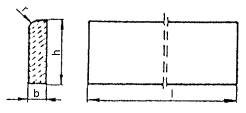 Rysunek 1. Kształt betonowego obrzeża chodnikowegoTablica 1. Wymiary obrzeży2.4.2. Dopuszczalne odchyłki wymiarów obrzeży	Dopuszczalne odchyłki wymiarów obrzeży podano w tablicy 2.Tablica 2. Dopuszczalne odchyłki wymiarów obrzeży2.4.3. Dopuszczalne wady i uszkodzenia obrzeży	Powierzchnie obrzeży powinny być bez rys, pęknięć i ubytków betonu, o fakturze z formy lub zatartej. Krawędzie elementów powinny być równe i proste.	Dopuszczalne wady oraz uszkodzenia powierzchni i krawędzi elementów nie powinny przekraczać wartości podanych w tablicy 3.Tablica 3. Dopuszczalne wady i uszkodzenia obrzeży2.4.4. Składowanie	Betonowe obrzeża chodnikowe mogą być przechowywane na składowiskach otwartych, posegregowane według rodzajów i gatunków.	Betonowe obrzeża chodnikowe należy układać z zastosowaniem podkładek i przekładek drewnianych o wymiarach co najmniej: grubość 2,5 cm, szerokość 5 cm, długość minimum 5 cm większa niż szerokość obrzeża.2.4.5. Beton i jego składniki	Do produkcji obrzeży należy stosować beton według PN-B-06250 [2], klasy B 25 i B 30.2.5. Materiały na ławę i do zaprawy	Żwir do wykonania ławy powinien odpowiadać wymaganiom PN-B-11111 [5], a piasek - wymaganiom PN-B-11113 [6].	Materiały do zaprawy cementowo-piaskowej powinny odpowiadać wymaganiom podanym w OST D-08.01.01 „Krawężniki betonowe” pkt 2.3. sprzęt3.1. Ogólne wymagania dotyczące sprzętu	Ogólne wymagania dotyczące sprzętu podano w ST „Wymagania ogólne” pkt 3.3.2. Sprzęt do ustawiania obrzeży	Roboty wykonuje się ręcznie przy zastosowaniu drobnego sprzętu pomocniczego.4. transport4.1. Ogólne wymagania dotyczące transportu	Ogólne wymagania dotyczące transportu podano w ST „Wymagania ogólne” pkt 4.4.2. Transport obrzeży betonowych	Betonowe obrzeża chodnikowe mogą być przewożone dowolnymi środkami transportu po osiągnięciu przez beton wytrzymałości minimum 0,7 wytrzymałości projektowanej.	Obrzeża powinny być zabezpieczone przed przemieszczeniem się i uszkodzeniami w czasie transportu.4.3. Transport pozostałych materiałów	Transport pozostałych materiałów podano w ST „Krawężniki betonowe”.5. wykonanie robót5.1. Ogólne zasady wykonania robót	Ogólne zasady wykonania robót podano w ST „Wymagania ogólne” pkt 5.5.2. Wykonanie koryta	Koryto pod podsypkę (ławę) należy wykonywać zgodnie z PN-B-06050 [1].	Wymiary wykopu powinny odpowiadać wymiarom ławy w planie z uwzględnieniem w szerokości dna wykopu ew. konstrukcji szalunku.5.3. Podłoże lub podsypka (ława)	Podłoże pod ustawienie obrzeża może stanowić rodzimy grunt piaszczysty lub podsypka (ława) ze żwiru lub piasku, o grubości warstwy od 3 do 5 cm po zagęszczeniu. Podsypkę (ławę) wykonuje się przez zasypanie koryta żwirem lub piaskiem i zagęszczenie z polewaniem wodą.5.4. Ustawienie betonowych obrzeży chodnikowych	Betonowe obrzeża chodnikowe należy ustawiać na wykonanym podłożu w miejscu i ze światłem (odległością górnej powierzchni obrzeża od ciągu komunikacyjnego) zgodnym z ustaleniami dokumentacji projektowej.	Zewnętrzna ściana obrzeża powinna być obsypana piaskiem, żwirem lub miejscowym gruntem przepuszczalnym, starannie ubitym.	Spoiny nie powinny przekraczać szerokości 1 cm. Należy wypełnić je piaskiem lub zaprawą cementowo-piaskową w stosunku 1:2. Spoiny przed zalaniem należy oczyścić i zmyć wodą. Spoiny muszą być wypełnione całkowicie na pełną głębokość.6. kontrola jakości robót6.1. Ogólne zasady kontroli jakości robót	Ogólne zasady kontroli jakości robót podano w ST „Wymagania ogólne” pkt 6.6.2. Badania przed przystąpieniem do robót	Przed przystąpieniem do robót Wykonawca powinien wykonać badania materiałów przeznaczonych do ustawienia betonowych obrzeży chodnikowych i przedstawić wyniki tych badań Inżynierowi do akceptacji.	Sprawdzenie wyglądu zewnętrznego należy przeprowadzić na podstawie oględzin elementu przez pomiar i policzenie uszkodzeń występujących na powierzchniach i krawędziach elementu, zgodnie z wymaganiami
 tablicy 3. Pomiary długości i głębokości uszkodzeń należy wykonać za pomocą przymiaru stalowego lub suwmiarki z dokładnością do 1 mm, zgodnie z ustaleniami PN-B-10021 [4].	Sprawdzenie kształtu i wymiarów elementów należy przeprowadzić z dokładnością do 1 mm przy użyciu suwmiarki oraz przymiaru stalowego lub taśmy, zgodnie z wymaganiami tablicy 1 i 2. Sprawdzenie kątów prostych w narożach elementów wykonuje się przez przyłożenie kątownika do badanego naroża i zmierzenia odchyłek z dokładnością do 1 mm.	Badania pozostałych materiałów powinny obejmować wszystkie właściwości określone w normach podanych dla odpowiednich materiałów wymienionych w pkt 2.6.3. Badania w czasie robót	W czasie robót należy sprawdzać wykonanie:koryta pod podsypkę (ławę) - zgodnie z wymaganiami pkt 5.2,podłoża z rodzimego gruntu piaszczystego lub podsypki (ławy) ze żwiru lub piasku - zgodnie z wymaganiami pkt 5.3,ustawienia betonowego obrzeża chodnikowego - zgodnie z wymaganiami pkt 5.4, przy dopuszczalnych odchyleniach:linii obrzeża w planie, które może wynosić  2 cm na każde 100 m długości obrzeża,niwelety górnej płaszczyzny obrzeża , które może wynosić 1 cm na każde 100 m długości obrzeża,wypełnienia spoin, sprawdzane co 10 metrów, które powinno wykazywać całkowite wypełnienie badanej spoiny na pełną głębokość.7. obmiar robót7.1. Ogólne zasady obmiaru robót	Ogólne zasady obmiaru robót podano w ST „Wymagania ogólne” pkt 7.7.2. Jednostka obmiarowa	Jednostką obmiarową jest m (metr) ustawionego betonowego obrzeża chodnikowego.8. ODBIÓR ROBÓT8.1. Ogólne zasady odbioru robótOgólne zasady odbioru robót podano w ST „Wymagania ogólne” pkt 8.Roboty uznaje się za wykonane zgodnie z dokumentacją projektową, SST i wymaganiami Inżyniera, jeżeli wszystkie pomiary i badania z zachowaniem tolerancji wg pkt 6 dały wyniki pozytywne.8.2. Odbiór robót zanikających i ulegających zakryciu	Odbiorowi robót zanikających i ulegających zakryciu podlegają:wykonane koryto,wykonana podsypka.9. PODSTAWA PŁATNOŚCI9.1. Ogólne ustalenia dotyczące podstawy płatności	Ogólne ustalenia dotyczące podstawy płatności podano w ST 
„Wymagania ogólne” pkt 9.9.2. Cena jednostki obmiarowej	Cena wykonania 1 m betonowego obrzeża chodnikowego obejmuje:prace pomiarowe i roboty przygotowawcze,dostarczenie materiałów,wykonanie koryta,rozścielenie i ubicie podsypki,ustawienie obrzeża,wypełnienie spoin,obsypanie zewnętrznej ściany obrzeża,wykonanie badań i pomiarów wymaganych w specyfikacji technicznej.10. przepisy związaneNormyKRAWĘŻNIKI BETONOWE1. WSTĘP1.1. Przedmiot ST	Przedmiotem niniejszej specyfikacji technicznej (ST) są wymagania dotyczące wykonania i odbioru robót związanych z ustawieniem krawężników betonowych.1.2. Zakres stosowania ST	Specyfikacja techniczna (ST) stosowana jest jako dokument przetargowy i kontraktowy przy zlecaniu i realizacji robót na drogach na terenie m. Krosna.1.3. Zakres robót objętych ST	Ustalenia zawarte w niniejszej specyfikacji dotyczą zasad prowadzenia robót związanych z ustawieniem krawężników:betonowych na ławie betonowej z oporem lub zwykłej,betonowych na ławie tłuczniowej lub żwirowej,betonowych wtopionych na ławie betonowej, żwirowej lub tłuczniowej,betonowych wtopionych bez ławy, na podsypce piaskowej lub cementowo-piaskowej.1.4. Określenia podstawowe1.4.1. Krawężniki betonowe - prefabrykowane belki betonowe ograniczające chodniki dla pieszych, pasy dzielące, wyspy kierujące oraz nawierzchnie drogowe.1.4.2. Pozostałe określenia podstawowe są zgodne z obowiązującymi, odpowiednimi polskimi normami i z definicjami podanymi w ST „Wymagania ogólne” pkt 1.4.1.5. Ogólne wymagania dotyczące robót	Ogólne wymagania dotyczące robót podano w ST „Wymagania ogólne” pkt 1.5.2. MATERIAŁY2.1. Ogólne wymagania dotyczące materiałów	Ogólne wymagania dotyczące materiałów, ich pozyskiwania i składowania, podano w  ST „Wymagania ogólne” pkt 2.2.2. Stosowane materiały	Materiałami stosowanymi są:krawężniki betonowe,piasek na podsypkę i do zapraw,cement do podsypki i zapraw,woda,materiały do wykonania ławy pod krawężniki.2.3. Krawężniki betonowe - klasyfikacja	Klasyfikacja jest zgodna z BN-80/6775-03/01 [14].2.3.1. Typy	W zależności od przeznaczenia rozróżnia się następujące typy krawężników betonowych:U   -   uliczne,D   -   drogowe.2.3.2. Rodzaje	W zależności od kształtu przekroju poprzecznego rozróżnia się następujące rodzaje krawężników betonowych:prostokątne ścięte	- rodzaj „a”,prostokątne		- rodzaj „b”.2.3.3. Odmiany	W zależności od technologii i produkcji krawężników betonowych, rozróżnia się odmiany:1 - krawężnik betonowy jednowarstwowy,2 - krawężnik betonowy dwuwarstwowy.2.3.4. Gatunki	W zależności od dopuszczalnych wad, uszkodzeń krawężniki betonowe dzieli się na:gatunek 1 - G1,gatunek 2 - G2.	Przykład oznaczenia krawężnika betonowego ulicznego (U), prostokątnego (b), jednowarstwowego (1) o wymiarach 12 x 15 x 100 cm, gat. 1: Ub-1/12/15/100 BN-80/6775-03/04 [15].2.4. Krawężniki betonowe - wymagania techniczne2.4.1. Kształt i wymiary	Kształt krawężników betonowych przedstawiono na rysunku 1, a wymiary podano w tablicy 1.Wymiary krawężników betonowych podano w tablicy 1.Dopuszczalne odchyłki wymiarów krawężników betonowych podano w tablicy 2.krawężnik rodzaju „a”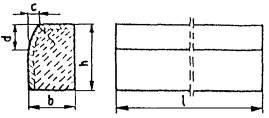 krawężnik rodzaju „b”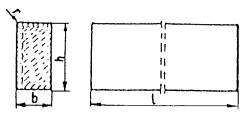 c) wpusty na powierzchniach stykowych krawężników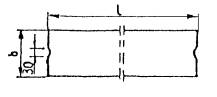 Rys. 1. Wymiarowanie krawężnikówTablica 1. Wymiary krawężników betonowychTablica 2. Dopuszczalne odchyłki wymiarów krawężników betonowych2.4.2. Dopuszczalne wady i uszkodzenia	Powierzchnie krawężników betonowych powinny być bez rys, pęknięć i ubytków betonu, o fakturze z formy lub zatartej. Krawędzie elementów powinny być równe i proste.	Dopuszczalne wady oraz uszkodzenia powierzchni i krawędzi elementów, zgodnie z BN-80/6775-03/01 [14], nie powinny przekraczać wartości podanych w tablicy 3.Tablica 3. Dopuszczalne wady i uszkodzenia krawężników betonowych2.4.3. Składowanie	Krawężniki betonowe mogą być przechowywane na składowiskach otwartych, posegregowane według typów, rodzajów, odmian, gatunków i wielkości.	Krawężniki betonowe należy układać z zastosowaniem podkładek i przekładek drewnianych o wymiarach: grubość 2,5 cm, szerokość 5 cm, długość min. 5 cm większa niż szerokość krawężnika.2.4.4. Beton i jego składniki2.4.4.1. Beton do produkcji krawężników	Do produkcji krawężników należy stosować beton wg PN-B-06250 [2], klasy B 25 i B 30. W przypadku wykonywania krawężników dwuwarstwowych, górna (licowa) warstwa krawężników powinna być wykonana z betonu klasy B 30.	Beton użyty do produkcji krawężników powinien charakteryzować się:nasiąkliwością, poniżej 4%,ścieralnością na tarczy Boehmego, dla gatunku 1: 3 mm, dla gatunku 2: 4 mm,mrozoodpornością i wodoszczelnością, zgodnie z normą PN-B-06250 [2].2.4.4.2.  Cement	Cement stosowany do betonu powinien być cementem portlandzkim klasy nie niższej niż „32,5” 
wg PN-B-19701 [10].	Przechowywanie cementu powinno być zgodne z BN-88/6731-08 [12].2.4.4.3. Kruszywo	Kruszywo powinno odpowiadać wymaganiom PN-B-06712 [5].	Kruszywo należy przechowywać w warunkach zabezpieczających je przed zanieczyszczeniem, zmieszaniem z kruszywami innych asortymentów, gatunków i marek.2.4.4.4. Woda	Woda powinna być odmiany „1” i odpowiadać wymaganiom PN-B-32250 [11].2.5. Materiały na podsypkę i do zapraw	Piasek na podsypkę cementowo-piaskową powinien odpowiadać wymaganiom PN-B-06712 [5], a do zaprawy cementowo-piaskowej PN-B-06711 [4].	Cement na podsypkę i do zaprawy cementowo-piaskowej powinien być cementem portlandzkim klasy nie mniejszej niż „32,5”, odpowiadający wymaganiom PN-B-19701 [10].	Woda powinna być odmiany „1” i odpowiadać wymaganiom PN-B-32250 [11].2.6. Materiały na ławy	Do wykonania ław pod krawężniki należy stosować, dla:ławy betonowej - beton klasy B 15 lub B 10, wg PN-B-06250 [2], którego składniki powinny odpowiadać wymaganiom punktu 2.4.4,ławy żwirowej - żwir odpowiadający wymaganiom PN-B-11111 [7],ławy tłuczniowej - tłuczeń odpowiadający wymaganiom PN-B-11112 [8].2.7. Masa zalewowa	Masa zalewowa, do wypełnienia szczelin dylatacyjnych na gorąco, powinna odpowiadać wymaganiom BN-74/6771-04 [13] lub aprobaty technicznej.3. SPRZĘT3.1. Ogólne wymagania dotyczące sprzętu		Ogólne wymagania dotyczące sprzętu podano w ST „Wymagania ogólne” pkt 3.3.2. Sprzęt 		Roboty wykonuje się ręcznie przy zastosowaniu:betoniarek do wytwarzania betonu i zapraw oraz przygotowania podsypki cementowo-piaskowej,wibratorów płytowych, ubijaków ręcznych lub mechanicznych.4. TRANSPORT4.1. Ogólne wymagania dotyczące transportu		Ogólne wymagania dotyczące transportu podano w ST „Wymagania ogólne” pkt 4.4.2. Transport krawężników		Krawężniki betonowe mogą być przewożone dowolnymi środkami transportowymi.		Krawężniki betonowe układać należy na środkach transportowych w pozycji pionowej z nachyleniem w kierunku jazdy.		Krawężniki powinny być zabezpieczone przed przemieszczeniem się i uszkodzeniami w czasie transportu, a górna warstwa nie powinna wystawać poza ściany środka transportowego więcej niż 1/3 wysokości tej warstwy.4.3. Transport pozostałych materiałów	Transport cementu powinien się odbywać w warunkach zgodnych z BN-88/6731-08 [12].	Kruszywa można przewozić dowolnym środkiem transportu, w warunkach zabezpieczających je przed zanieczyszczeniem i zmieszaniem z innymi materiałami. Podczas transportu kruszywa powinny być zabezpieczone przed wysypaniem, a kruszywo drobne - przed rozpyleniem.	Masę zalewową należy pakować w bębny blaszane lub beczki drewniane. Transport powinien odbywać się w warunkach zabezpieczających przed uszkodzeniem bębnów i beczek.5. WYKONANIE ROBÓT5.1. Ogólne zasady wykonania robót	Ogólne zasady wykonania robót podano w ST „Wymagania ogólne” pkt 5.5.2. Wykonanie koryta pod ławy	Koryto pod ławy należy wykonywać zgodnie z PN-B-06050 [1].	Wymiary wykopu powinny odpowiadać wymiarom ławy w planie z uwzględnieniem w szerokości dna wykopu ew. konstrukcji szalunku.	Wskaźnik zagęszczenia dna wykonanego koryta pod ławę powinien wynosić co najmniej 0,97 według normalnej metody Proctora.5.3. Wykonanie ław	Wykonanie ław powinno być zgodne z BN-64/8845-02 [16].5.3.1. Ława żwirowa	Ławy żwirowe o wysokości do 10 cm wykonuje się jednowarstwowo przez zasypanie koryta żwirem i zagęszczenie go polewając wodą.	Ławy o wysokości powyżej 10 cm należy wykonywać dwuwarstwowo, starannie zagęszczając poszczególne warstwy.5.3.2. Ława tłuczniowa	Ławy należy wykonywać przez zasypanie wykopu koryta tłuczniem.	Tłuczeń należy starannie ubić polewając wodą. Górną powierzchnię ławy tłuczniowej należy wyrównać klińcem i ostatecznie zagęścić.	Przy grubości warstwy tłucznia w ławie wynoszącej powyżej 10 cm należy ławę wykonać dwuwarstwowo, starannie zagęszczając poszczególne warstwy.5.3.3. Ława betonowaŁawy betonowe zwykłe w gruntach spoistych wykonuje się bez szalowania, przy gruntach sypkich należy stosować szalowanie.	Ławy betonowe z oporem wykonuje się w szalowaniu. Beton rozścielony w szalowaniu lub bezpośrednio w korycie powinien być wyrównywany warstwami. Betonowanie ław należy wykonywać zgodnie z wymaganiami PN-B-06251 [3], przy czym należy stosować co 50 m szczeliny dylatacyjne wypełnione bitumiczną masą zalewową.5.4. Ustawienie krawężników betonowych5.4.1. Zasady ustawiania krawężników	Światło (odległość górnej powierzchni krawężnika od jezdni) powinno być zgodne z ustaleniami dokumentacji projektowej, a w przypadku braku takich ustaleń powinno wynosić od 10 do 12 cm, a w przypadkach wyjątkowych (np. ze względu na „wyrobienie” ścieku)  może być zmniejszone do 6 cm lub zwiększone do 16 cm.	Zewnętrzna ściana krawężnika od strony chodnika powinna być po ustawieniu krawężnika obsypana piaskiem, żwirem, tłuczniem lub miejscowym gruntem przepuszczalnym, starannie ubitym.	Ustawienie krawężników powinno być zgodne z BN-64/8845-02 [16].5.4.2. Ustawienie krawężników na ławie żwirowej lub tłuczniowej	Ustawianie krawężników na ławie żwirowej i tłuczniowej powinno być wykonywane na podsypce z piasku o grubości warstwy od 3 do 5 cm po zagęszczeniu.5.4.3. Ustawienie krawężników na ławie betonowej	Ustawianie krawężników na ławie betonowej wykonuje się  na podsypce z piasku lub na podsypce cementowo-piaskowej o grubości 3 do 5 cm po zagęszczeniu.5.4.4. Wypełnianie spoin	Spoiny krawężników nie powinny przekraczać szerokości 1 cm. Spoiny należy wypełnić żwirem, piaskiem lub zaprawą cementowo-piaskową, przygotowaną w stosunku 1:2. Zalewanie spoin krawężników zaprawą cementowo-piaskową stosuje się wyłącznie do krawężników ustawionych na ławie betonowej.	Spoiny krawężników przed zalaniem zaprawą należy oczyścić i zmyć wodą. Dla zabezpieczenia przed wpływami temperatury krawężniki ustawione na podsypce cementowo-piaskowej i o spoinach zalanych zaprawą należy zalewać co 50 m bitumiczną masą zalewową nad szczeliną dylatacyjną ławy.6. kontrola jakości robót6.1. Ogólne zasady kontroli jakości robót	Ogólne zasady kontroli jakości robót podano w ST „Wymagania ogólne” pkt 6.6.2. Badania przed przystąpieniem do robót6.2.1. Badania krawężników	Przed przystąpieniem do robót Wykonawca powinien wykonać badania materiałów przeznaczonych do ustawienia krawężników betonowych i przedstawić wyniki tych badań Inżynierowi  do akceptacji.	Sprawdzenie wyglądu zewnętrznego należy przeprowadzić na podstawie oględzin elementu przez pomiar i policzenie uszkodzeń występujących na powierzchniach i krawędziach elementu zgodnie z wymaganiami tablicy 3. Pomiary długości i głębokości uszkodzeń należy wykonać za pomocą przymiaru stalowego lub suwmiarki z dokładnością do 1 mm, zgodnie z ustaleniami PN-B-10021 [6].	Sprawdzenie kształtu i wymiarów elementów należy przeprowadzić z dokładnością do 1 mm przy użyciu suwmiarki oraz przymiaru stalowego lub taśmy zgodnie z wymaganiami tablicy 1 i 2. Sprawdzenie kątów prostych w narożach elementów wykonuje się przez przyłożenie kątownika do badanego naroża i zmierzenia odchyłek z dokładnością do 1 mm.6.2.2. Badania pozostałych materiałów	Badania pozostałych materiałów stosowanych przy ustawianiu krawężników betonowych powinny obejmować wszystkie właściwości, określone w normach podanych dla odpowiednich materiałów w pkt 2.6.3. Badania w czasie robót6.3.1. Sprawdzenie koryta pod ławę	Należy sprawdzać wymiary koryta oraz zagęszczenie podłoża na dnie wykopu.	Tolerancja dla szerokości wykopu wynosi  2 cm. Zagęszczenie podłoża powinno być zgodne z pkt 5.2.6.3.2. Sprawdzenie ław	Przy wykonywaniu ław badaniu podlegają:Zgodność profilu podłużnego górnej powierzchni ław z dokumentacją projektową.	Profil podłużny górnej powierzchni ławy powinien być zgodny z projektowaną niweletą. Dopuszczalne odchylenia mogą wynosić  1 cm na każde 100 m ławy.b)	Wymiary ław.	Wymiary ław należy sprawdzić w dwóch dowolnie wybranych punktach na każde 100 m ławy. Tolerancje wymiarów wynoszą:	- dla wysokości   10% wysokości projektowanej,	- dla szerokości   10% szerokości projektowanej.c)	Równość górnej powierzchni ław.	Równość górnej powierzchni ławy sprawdza się przez przyłożenie w dwóch punktach, na każde 100 m ławy, trzymetrowej łaty.	Prześwit pomiędzy górną powierzchnią ławy i przyłożoną łatą nie może przekraczać  1 cm.d)	Zagęszczenie ław.	Zagęszczenie ław bada się w dwóch przekrojach na każde 100 m. Ławy ze żwiru lub piasku nie mogą wykazywać śladu urządzenia zagęszczającego.	Ławy z tłucznia, badane próbą wyjęcia poszczególnych ziarn tłucznia, nie powinny pozwalać na wyjęcie ziarna z ławy.e)	Odchylenie linii ław od projektowanego kierunku.	Dopuszczalne odchylenie linii ław od projektowanego kierunku nie może przekraczać   2 cm na każde 100 m wykonanej ławy.6.3.3. Sprawdzenie ustawienia krawężników	Przy ustawianiu krawężników należy sprawdzać:dopuszczalne odchylenia linii krawężników w poziomie od linii projektowanej, które wynosi  1 cm na każde 100 m ustawionego krawężnika,dopuszczalne odchylenie niwelety górnej płaszczyzny krawężnika od niwelety projektowanej, które wynosi  1 cm na każde 100 m ustawionego krawężnika,równość górnej powierzchni krawężników, sprawdzane przez przyłożenie w dwóch punktach na każde 100 m krawężnika, trzymetrowej łaty, przy czym prześwit pomiędzy górną powierzchnią krawężnika i przyłożoną łatą nie może przekraczać 1 cm,dokładność wypełnienia spoin bada się co 10 metrów. Spoiny muszą być wypełnione całkowicie na pełną głębokość.7. OBMIAR ROBÓT7.1. Ogólne zasady obmiaru robót	Ogólne zasady obmiaru robót podano w ST „Wymagania ogólne” pkt 7.7.2. Jednostka obmiarowa	Jednostką obmiarową jest m (metr) ustawionego krawężnika betonowego.8. ODBIÓR ROBÓT8.1. Ogólne zasady odbioru robót	Ogólne zasady odbioru robót podano w ST „Wymagania ogólne” pkt 8.	Roboty uznaje się za wykonane zgodnie z dokumentacją projektową, ST i wymaganiami Inżyniera, jeżeli wszystkie pomiary i badania z zachowaniem tolerancji wg pkt 6 dały wyniki pozytywne.8.2. Odbiór robót zanikających i ulegających zakryciu	Odbiorowi robót zanikających i ulegających zakryciu podlegają:wykonanie koryta pod ławę,wykonanie ławy,wykonanie podsypki.9. PODSTAWA PŁATNOŚCI9.1. Ogólne ustalenia dotyczące podstawy płatnościOgólne ustalenia dotyczące podstawy płatności podano w ST „Wymagania ogólne” pkt 9.9.2. Cena jednostki obmiarowej	Cena wykonania 1 m krawężnika betonowego obejmuje:prace pomiarowe i roboty przygotowawcze,dostarczenie materiałów na miejsce wbudowania,wykonanie koryta pod ławę,ew. wykonanie szalunku,wykonanie ławy,wykonanie podsypki,ustawienie krawężników na podsypce (piaskowej lub cementowo-piaskowej),wypełnienie spoin krawężników zaprawą,ew. zalanie spoin masą zalewową,zasypanie zewnętrznej ściany krawężnika gruntem i ubicie,przeprowadzenie badań i pomiarów wymaganych w specyfikacji technicznej10. przepisy związane10.1. NormyWYRÓWNANIE PODBUDOWY Z KRUSZYW STABILIZOWANYCH MECHANICZNIE1. WSTĘP1.1.Przedmiot ST	Przedmiotem niniejszej ogólnej specyfikacji technicznej (ST) są wymagania dotyczące wykonania i odbioru robót związanych z wykonaniem wyrównania poprzecznego i podłużnego podbudowy kruszywem stabilizowanym mechanicznie.1.2. Zakres stosowania ST	Specyfikacja techniczna (ST) stosowana jest jako dokument przetargowy i kontraktowy przy zlecaniu i realizacji robót na drogach na terenie m. Krosna.1.3. Zakres robót objętych ST	Ustalenia zawarte w niniejszej specyfikacji dotyczą zasad prowadzenia robót związanych z wykonaniem wyrównania podbudowy:kruszywami łamanymi stabilizowanymi mechanicznie,żużlem wielkopiecowym stabilizowanym mechanicznie.1.4. Określenia podstawowe1.4.1. Warstwa wyrównawcza - warstwa o zmiennej grubości układana na istniejącej warstwie w celu wyrównania jej nierówności w profilu poprzecznym i podłużnym.1.4.2. Pozostałe określenia są zgodne z obowiązującymi, odpowiednimi polskimi normami i z definicjami podanymi w ST „Wymagania ogólne” pkt 1.4 oraz w ST „Podbudowy z kruszyw. Wymagania ogólne” pkt 1.4. 1.5. Ogólne wymagania dotyczące robót	Ogólne wymagania dotyczące robót podano w ST „Wymagania ogólne” pkt 1.5.2. materiały2.1. Ogólne wymagania dotyczące materiałów	Ogólne wymagania dotyczące materiałów, ich pozyskiwania i składowania podano w ST „Wymagania ogólne” pkt 2.2.2. Materiały do wykonania wyrównania podbudowy kruszywem stabilizowanym       mechanicznie	Do wyrównania podbudowy kruszywem stabilizowanym mechanicznie należy stosować materiały spełniające wymagania określone w:ST „Podbudowy z kruszyw. Wymagania ogólne” pkt 2,ST „Podbudowa z kruszywa łamanego stabilizowanego mechanicznie” pkt 2,ST „Podbudowa z żużla wielkopiecowego stabilizowanego mechanicznie” pkt 2.2.3. Składowanie materiałów	Kruszywa używane do robót należy składować w zasiekach materiałowych na podłożu utwardzonym, dobrze odwodnionym w warunkach zabezpieczających je przed zmieszaniem z innymi gatunkami kruszyw i frakcjami.	Materiał w okresie składowania nie może ulec zanieczyszczeniu.3. sprzęt3.1. Ogólne wymagania dotyczące sprzętu	Ogólne wymagania dotyczące sprzętu podano w ST „Wymagania ogólne” pkt 3.3.2. Sprzęt do wykonania robót	Do wykonania wyrównania podbudowy kruszywem łamanym stabilizowanym mechanicznie Wykonawca powinien dysponować sprzętem określonym w ST „Podbudowy z kruszyw. Wymagania ogólne” pkt 3.4. transport4.1. Ogólne wymagania dotyczące transportu	Ogólne wymagania dotyczące transportu podano w ST „Wymagania ogólne” pkt 4.4.2. Transport materiałów	Transport kruszyw powinien spełniać wymagania określone w ST „Podbudowy z kruszyw. Wymagania ogólne”  pkt 4.5. wykonanie robót5.1. Ogólne zasady wykonania robót	Ogólne zasady wykonania robót podano w ST „Wymagania ogólne” pkt 5.5.2. Wytwarzanie mieszanki kruszywa	Zasady i warunki wytwarzania mieszanki kruszywa powinny spełniać wymagania określone w ST „Podbudowa z kruszywa łamanego stabilizowanego mechanicznie” pkt 5.5.3.  Przygotowanie  powierzchni   podbudowy    do   wyrównania   kruszywem         stabilizowanym mechanicznie	Przed przystąpieniem do wykonywania wyrównania powierzchnia podbudowy powinna zostać oczyszczona z wszelkich zanieczyszczeń, zgodnie z ST „Oczyszczenie i skropienie warstw konstrukcyjnych” pkt 5.	Powierzchnia podbudowy tłuczniowej lub z kruszyw przewidziana do wyrównania powinna zostać przed układaniem warstwy wyrównawczej zoskardowana na głębokość 7 cm, co pozwoli na właściwe związanie wykonanej warstwy wyrównawczej z istniejącą podbudową.	Prace pomiarowe powinny  być wykonane w sposób umożliwiający wykonanie wyrównania podbudowy zgodnie z dokumentacją projektową.	Paliki lub szpilki do kontroli ukształtowania wyrównania podbudowy powinny być wcześniej przygotowane, odpowiednio zamocowane i utrzymywane w czasie robót przez Wykonawcę.	Paliki lub szpilki powinny być ustawione w osi drogi i w rzędach równoległych do osi drogi lub w inny sposób zaakceptowany przez Inżyniera.	Rozmieszczenie palików lub szpilek powinno umożliwiać naciągnięcie linki do wytyczenia robót w odstępach nie większych niż co 10 m. Po wytyczeniu wyrównania podbudowy należy ustawić wzdłuż istniejącej podbudowy prowadnice w taki sposób, aby wyznaczały one ściśle warstwę wyrównawczą podbudowy w stanie niezagęszczonym. Prowadnice winny być ustawione stabilnie, w sposób wykluczający ich przesuwanie się w czasie układania i zagęszczania kruszywa.5.4. Odcinek próbny	O ile przewidziano to w SST, Wykonawca powinien wykonać odcinek próbny, zgodnie z zasadami określonymi w ST „Podbudowy z kruszyw. Wymagania ogólne” pkt 5.5.5. Wbudowanie i zagęszczanie kruszywa	Minimalna grubość układanej warstwy wyrównawczej z kruszywa stabilizowanego mechanicznie nie może być po zagęszczeniu mniejsza od największego wymiaru ziarna w kruszywie.  Warstwę wyrównawczą z kruszywa stabilizowanego mechanicznie układa się i zagęszcza według zasad określonych w ST „Podbudowa z kruszywa łamanego stabilizowanego mechanicznie” pkt 5 oraz  ST „Podbudowa z żużla wielkopiecowego stabilizowanego mechanicznie” pkt 5.6. kontrola jakości robót6.1. Ogólne zasady kontroli jakości robót	Ogólne zasady kontroli jakości robót podano w ST „Wymagania ogólne” pkt 6.6.2. Badania przed przystąpieniem do robót	Przed przystąpieniem do robót Wykonawca powinien wykonać badania zgodnie z ustaleniami zawartymi w ST „Podbudowa z kruszywa łamanego stabilizowanego mechanicznie” pkt 6 oraz  ST „Podbudowa z żużla wielkopiecowego stabilizowanego mechanicznie”  pkt 6.6.3. Badania w czasie robót	Częstotliwość oraz zakres badań i pomiarów w czasie wykonywania wyrównania podbudowy podano w ST „Podbudowy z kruszyw. Wymagania ogólne” pkt 6.6.4.Wymagania dotyczące cech geometrycznych wykonanego wyrównania podbudowy	Częstotliwość oraz zakres pomiarów dotyczących cech geometrycznych wykonanego wyrównania powinny być zgodne z określonymi dla podbudowy w ST „Podbudowy z kruszyw. Wymagania ogólne” pkt 6.        7. obmiar robót7.1. Ogólne zasady obmiaru robót	Ogólne zasady obmiaru robót podano w ST „Wymagania ogólne” pkt 7.7.2. Jednostka obmiarowa	Jednostką obmiarową jest m3 (metr sześcienny) wbudowanego kruszywa stabilizowanego mechanicznie.8. odbiór robót8.1. Ogólne zasady odbioru robót	Ogólne zasady odbioru robót podano w ST „Wymagania ogólne” pkt 8.	Roboty uznaje się za wykonane zgodnie z dokumentacją projektową, SST i wymaganiami Inżyniera, jeżeli wszystkie pomiary i badania z zachowaniem tolerancji według pkt 6 dały wyniki pozytywne.8.2. Odbiór robót zanikających i ulegających zakryciu	Roboty związane z wykonaniem wyrównania podbudowy należą do robót ulegających zakryciu. Zasady ich odbioru są określone w ST„Wymagania ogólne” pkt 8.2.9. podstawa płatności9.1. Ogólne ustalenia dotyczące podstawy płatności	Ogólne ustalenia dotyczące podstawy płatności podano w ST „Wymagania ogólne” pkt 9.9.2. Cena jednostki obmiarowej	Cena wykonania 1m3 wyrównania podbudowy kruszywem stabilizowanym mechanicznie obejmuje:prace pomiarowe i roboty przygotowawcze,oznakowanie robót,transport materiału na plac budowy,przygotowanie mieszanki,dostarczenie mieszanki na miejsce wbudowania,rozłożenie i zagęszczenie mieszanki,przeprowadzenie pomiarów i badań laboratoryjnych określonych w specyfikacji technicznej.10. przepisy związane	Normy i przepisy związane z wykonaniem wyrównania kruszywem stabilizowanym mechanicznie są podane w ST „Podbudowy z kruszyw. Wymagania ogólne”  pkt 10.CHODNIK   Z   BRUKOWEJ KOSTKI   BETONOWEJ1. WSTĘP1.1. Przedmiot ST	Przedmiotem niniejszej specyfikacji technicznej (ST) są wymagania dotyczące wykonania i odbioru robót związanych z wykonaniem chodnika z brukowej kostki betonowej.1.2. Zakres stosowania ST	Specyfikacja techniczna (ST) stosowana jest jako dokument przetargowy i kontraktowy przy zlecaniu i realizacji robót na drogach na terenie m. Krosna.1.3. Zakres robót objętych ST	Ustalenia zawarte w niniejszej specyfikacji dotyczą zasad prowadzenia robót związanych z wykonaniem chodnika z brukowej kostki betonowej.1.4. Określenia podstawowe1.4.1. Betonowa kostka brukowa - kształtka wytwarzana z betonu metodą wibroprasowania. Produkowana jest jako kształtka jednowarstwowa lub w dwóch warstwach połączonych ze sobą trwale w fazie produkcji.1.4.2. Pozostałe określenia podstawowe są zgodne z obowiązującymi, odpowiednimi polskimi normami i z definicjami i z definicjami podanymi w ST  „Wymagania ogólne” pkt 1.4.1.5. Ogólne wymagania dotyczące robót	Ogólne wymagania dotyczące robót podano w ST „Wymagania ogólne” pkt 1.5.2. MATERIAŁY2.1. Ogólne wymagania dotyczące materiałówOgólne wymagania dotyczące materiałów, ich pozyskiwania i składowania, podano w  ST „Wymagania ogólne” pkt 2.2.2. Betonowa kostka brukowa - wymagania2.2.1. Aprobata techniczna	Warunkiem dopuszczenia do stosowania betonowej kostki brukowej w budownictwie drogowym jest posiadanie aprobaty technicznej, wydanej przez uprawnioną jednostkę.2.2.2.  Wygląd zewnętrzny	Struktura wyrobu powinna być zwarta, bez rys, pęknięć, plam i ubytków.	Powierzchnia górna kostek powinna być równa i szorstka, a krawędzie kostek równe i proste, wklęśnięcia nie powinny przekraczać 2 mm dla kostek o grubości  80 mm.2.2.3. Kształt, wymiary i kolor kostki brukowej	Do wykonania nawierzchni chodnika stosuje się betonową kostkę brukową o grubości 60 mm. Kostki o takiej grubości są produkowane w kraju.	Tolerancje wymiarowe wynoszą:na długości		 3 mm,na szerokości		 3 mm,na grubości		 5 mm.	Kolory kostek produkowanych aktualnie w kraju to: szary, ceglany, klinkierowy, grafitowy i brązowy2.2.4. Cechy fizykomechaniczne betonowych kostek brukowych	Betonowe kostki brukowe powinny mieć cechy fizykomechaniczne określone w tablicy 1.Tablica 1. Cechy fizykomechaniczne betonowych kostek brukowych2.3. Materiały do produkcji betonowych kostek brukowych2.3.1. Cement	Do produkcji kostki brukowej należy stosować cement portlandzki, bez dodatków,   klasy nie niższej niż „32,5”. Zaleca się stosowanie cementu o jasnym kolorze. Cement powinien odpowiadać wymaganiom
 PN-B-19701 [4].2.3.2.  Kruszywo do betonu	Należy stosować kruszywa mineralne  odpowiadające wymaganiom PN-B-06712 [3].	Uziarnienie kruszywa powinno być ustalone w recepcie laboratoryjnej mieszanki betonowej, przy założonych parametrach wymaganych dla produkowanego wyrobu.2.3.3. Woda	Woda powinna być odmiany „1” i odpowiadać wymaganiom PN-B-32250 [5].2.3.4. Dodatki	Do produkcji kostek brukowych stosuje się dodatki w postaci plastyfikatorów i barwników, zgodnie z receptą laboratoryjną.	Plastyfikatory zapewniają gotowym wyrobom większą wytrzymałość, mniejszą nasiąkliwość i większą odporność na niskie temperatury i działanie soli.	Stosowane barwniki powinny zapewnić kostce trwałe wybarwienie. Powinny to być barwniki nieorganiczne.3. sprzęt3.1. Ogólne wymagania dotyczące sprzętu	Ogólne wymagania dotyczące sprzętu podano w ST „Wymagania ogólne” pkt 3.3.2. Sprzęt do wykonania chodnika z kostki brukowej	Małe powierzchnie chodnika z kostki brukowej wykonuje się ręcznie.Jeśli powierzchnie są duże, a kostki brukowe mają jednolity kształt i kolor, można stosować mechaniczne urządzenia układające. Urządzenie składa się z wózka i chwytaka sterowanego hydraulicznie, służącego do przenoszenia z palety warstwy kostek na miejsce ich ułożenia. 	Do zagęszczenia nawierzchni stosuje się wibratory płytowe z osłoną z tworzywa sztucznego.4. transport4.1. Ogólne wymagania dotyczące transportu	Ogólne wymagania dotyczące transportu podano w ST „Wymagania ogólne” pkt 4.4.2. Transport betonowych kostek brukowych	Uformowane w czasie produkcji kostki betonowe układane są warstwowo na palecie. Po uzyskaniu wytrzymałości betonu min. 0,7 wytrzymałości projektowanej, kostki przewożone są na stanowisko, gdzie specjalne urządzenie pakuje je w folię i spina taśmą stalową, co gwarantuje transport samochodami w nienaruszonym stanie.	Kostki betonowe można również przewozić samochodami na paletach transportowych producenta.5. WYKONANIE ROBÓT5.1. Ogólne zasady wykonania robót	Ogólne zasady wykonania robót podano w ST „Wymagania ogólne” pkt 5.5.2. Koryto pod chodnik	Koryto wykonane w podłożu powinno być wyprofilowane zgodnie z projektowanymi spadkami podłużnymi i poprzecznymi oraz zgodnie z wymaganiami podanymi w ST „Koryto wraz z profilowaniem i zagęszczeniem podłoża”. Wskaźnik zagęszczenia koryta nie powinien być mniejszy niż 0,97 według normalnej metody Proctora.	Jeżeli dokumentacja projektowa nie określa inaczej, to nawierzchnię chodnika z kostki brukowej można wykonywać bezpośrednio na podłożu z gruntu piaszczystego o  WP  35 [6] w uprzednio wykonanym korycie.5.3. PodsypkaNa podsypkę należy stosować piasek odpowiadający wymaganiom PN-B-06712 [3].Grubość podsypki po zagęszczeniu powinna zawierać się w granicach od 3 do 5 cm. Podsypka powinna być zwilżona wodą, zagęszczona i wyprofilowana.5.4. Warstwa odsączająca	Jeżeli w dokumentacji projektowej dla wykonania chodnika przewidziana jest warstwa odsączająca, to jej wykonanie powinno być zgodne z warunkami określonymi  w ST „Warstwy odsączające i odcinające”.5.5. Układanie chodnika z betonowych kostek brukowychZ uwagi na różnorodność kształtów i kolorów produkowanych kostek, możliwe jest ułożenie dowolnego wzoru - wcześniej ustalonego w dokumentacji projektowej lub zaakceptowanego przez Inżyniera.Kostkę układa się na podsypce lub podłożu piaszczystym w taki sposób, aby szczeliny między kostkami wynosiły od 2 do 3 mm. Kostkę należy układać ok. 1,5 cm wyżej od projektowanej niwelety chodnika, gdyż w czasie wibrowania (ubijania) podsypka ulega zagęszczeniu.Po ułożeniu kostki, szczeliny należy wypełnić piaskiem, a następnie zamieść powierzchnię ułożonych kostek przy użyciu szczotek ręcznych lub mechanicznych i przystąpić do ubijania nawierzchni chodnika.Do ubijania ułożonego chodnika z kostek brukowych, stosuje się wibratory płytowe z osłoną z tworzywa sztucznego dla ochrony kostek przed uszkodzeniem i zabrudzeniem. Wibrowanie należy prowadzić od krawędzi powierzchni ubijanej w kierunku środka i jednocześnie w kierunku poprzecznym kształtek.Do zagęszczania nawierzchni z betonowych kostek brukowych nie wolno używać walca.Po ubiciu nawierzchni należy uzupełnić szczeliny materiałem do wypełnienia i zamieść nawierzchnię. Chodnik z wypełnieniem spoin piaskiem nie wymaga pielęgnacji - może być zaraz oddany do użytkowania.6. kontrola jakości robót6.1. Ogólne zasady kontroli jakości robót	Ogólne zasady kontroli jakości robót podano w ST „Wymagania ogólne” pkt 6.6.2. Badania przed przystąpieniem do robót	Przed przystąpieniem do robót Wykonawca powinien sprawdzić, czy producent kostek brukowych posiada aprobatę techniczną.	Pozostałe wymagania określono w ST „Nawierzchnia z kostki brukowej betonowej”.6.3. Badania w czasie robót6.3.1. Sprawdzenie podłoża	Sprawdzenie podłoża polega na stwierdzeniu zgodności z dokumentacją projektową i odpowiednimi ST.	Dopuszczalne tolerancje wynoszą dla:głębokości koryta: o szerokości do 3 m:	         1 cm, o szerokości powyżej 3 m:    2 cm,szerokości koryta:  5 cm.6.3.2. Sprawdzenie podsypki	Sprawdzenie podsypki w zakresie grubości i wymaganych spadków poprzecznych i podłużnych polega na stwierdzeniu zgodności z dokumentacją projektową oraz pkt 5.3 niniejszej ST. 6.3.3. Sprawdzenie wykonania chodnika	Sprawdzenie prawidłowości wykonania chodnika z betonowych kostek brukowych  polega na stwierdzeniu zgodności wykonania z dokumentacją projektową oraz wymaganiami pkt 5.5 niniejszej ST:pomierzenie szerokości spoin,sprawdzenie prawidłowości ubijania (wibrowania),sprawdzenie prawidłowości wypełnienia spoin,sprawdzenie, czy przyjęty deseń (wzór) i kolor nawierzchni jest zachowany.6.4. Sprawdzenie cech geometrycznych chodnika6.4.1.  Sprawdzenie równości chodnika	Sprawdzenie równości nawierzchni przeprowadzać należy łatą co najmniej raz na każde 150 do 300 m2 ułożonego chodnika i w miejscach wątpliwych, jednak nie rzadziej niż raz na 50 m chodnika. Dopuszczalny prześwit pod łatą 4 m nie powinien przekraczać 1,0 cm.6.4.2. Sprawdzenie profilu podłużnego	Sprawdzenie profilu podłużnego przeprowadzać należy za pomocą niwelacji, biorąc pod uwagę punkty charakterystyczne, jednak nie rzadziej niż co 100 m.Odchylenia od projektowanej niwelety chodnika w punktach załamania niwelety nie mogą przekraczać  3 cm.6.4.3. Sprawdzenie przekroju poprzecznego	Sprawdzenie przekroju poprzecznego dokonywać należy szablonem z poziomicą, co najmniej raz na każde 150 do 300 m2 chodnika i w miejscach wątpliwych, jednak nie rzadziej niż co 50 m. Dopuszczalne odchylenia od projektowanego profilu wynoszą  0,3%.7. OBMIAR ROBÓT7.1. Ogólne zasady obmiaru robót	Ogólne zasady obmiaru robót podano w ST „Wymagania ogólne” pkt 7.7.2. Jednostka obmiarowa	Jednostką obmiarową jest m2 (metr kwadratowy) wykonanego chodnika z brukowej kostki betonowej.8. ODBIÓR ROBÓT	Ogólne zasady odbioru robót podano w ST „Wymagania ogólne” pkt 8.	Roboty uznaje się za wykonane zgodnie z dokumentacją projektową, SST i wymaganiami Inżyniera, jeżeli wszystkie pomiary i badania z zachowaniem tolerancji wg pkt 6 dały wyniki pozytywne.9. PODSTAWA PŁATNOŚCI9.1. Ogólne ustalenia dotyczące podstawy płatnościOgólne ustalenia dotyczące podstawy płatności podano w ST „Wymagania ogólne” pkt 9.10. przepisy związane10.1. Normy10.2. Inne dokumenty	Nie występują.NAWIERZCHNIA Z  MIESZANKI MINERALNO - BITUMICZNEJ1. WSTĘP1.1. Przedmiot ST	Przedmiotem niniejszej ogólnej specyfikacji technicznej (ST) są wymagania dotyczące wykonania i odbioru robót związanych z wykonywaniem warstw nawierzchni z mieszanek mineralno-emulsyjnych wytwarzanych i wbudowywanych na zimno.1.2. Zakres stosowania ST	Specyfikacja techniczna (ST) stosowana jest jako dokument przetargowy i kontraktowy przy zlecaniu i realizacji robót na drogach na terenie m. Krosna.1.3. Zakres robót objętych ST	Ustalenia zawarte w niniejszej specyfikacji dotyczą zasad prowadzenia robót związanych z zastosowaniem mieszanek mineralno-emulsyjnych.	Mieszanki mineralno-emulsyjne mogą być stosowane dla dróg o obciążeniu ruchem od bardzo lekkiego do średniego. Mieszanki mineralno-emulsyjne przeznaczone są do wykonywania:      warstw ścieralnych nawierzchni,      warstw wiążących nawierzchni,      lokalnych profilowań nawierzchni (łuki, nieprawidłowe przekroje poprzeczne),      lokalnych remontów nawierzchni polegających na wbudowaniu nowej warstwy bitumicznej o pełnej grubości (odtworzenie konstrukcji po przekopach przez nawierzchnię lub wymiana niewielkich konstrukcji nawierzchni).1.4. Określenia podstawowe1.4.1. Kationowa emulsja asfaltowa - lepiszcze bitumiczne w postaci zawiesiny rozproszonego asfaltu w wodzie, otrzymane przez mechaniczne wymieszanie asfaltu z wodą, przy jednoczesnym zastosowaniu emulgatora kationowego.1.4.2. Emulsja asfaltowa wolnorozpadowa - emulsja o tak zwolnionym czasie rozpadu, by możliwe było całkowite otoczenie mieszanki mineralnej, nadanie jej urabialności na czas transportu i wbudowania.1.4.3. Emulsja asfaltowa szybkorozpadowa - emulsja charakteryzująca się krótkim czasem rozpadu po zetknięciu się z kruszywem.1.4.4. Mieszanka mineralna - mieszanka wypełniacza kamiennego z kruszywem łamanym granulowanym, zestawiona w odpowiednich proporcjach.1.4.5. Mieszanka mineralno-emulsyjna - mieszanka mineralna otoczona odpowiednią ilością emulsji asfaltowej wolonorozpadowej, wytwarzana i wbudowywana na zimno.1.4.6. Asfalt rezydualny - asfalt pozostały w mieszance po rozpadzie emulsji.1.4.7. Emulgator - substancja powierzchniowo czynna ułatwiająca tworzenie się emulsji i nadająca jej wymaganą trwałość.1.4.8. Domieszka upłynniająca - domieszka lekkich frakcji uzyskanych w wyniku destylacji ropy naftowej.1.4.9. Domieszka fluksująca - domieszka frakcji olejowych uzyskanych w wyniku destylacji węgla kamiennego.1.4.10. Pozostałe określenia podstawowe są zgodne z obowiązującymi, odpowiednimi polskimi normami i z definicjami podanymi w ST „Wymagania ogólne” pkt 1.4.1.5. Ogólne wymagania dotyczące robót 	Ogólne wymagania dotyczące robót podano w ST „Wymagania ogólne” pkt 1.5.2. materiały2.1. Ogólne wymagania dotyczące materiałów	Ogólne wymagania dotyczące materiałów, ich pozyskiwania i składowania, podano w ST „Wymagania ogólne” pkt 2.2.2. Asfalt	Do wytwarzania emulsji asfaltowej wolnorozpadowej, przeznaczonej do produkcji mieszanek mineralno-emulsyjnych, należy stosować asfalt D 100 odpowiadający wymaganiom normy PN-C-96170 [11].	Do wytwarzania emulsji do warstwy ścieralnej należy używać asfaltu D 100 bez domieszek upłynniających lub fluksujących.	Do wytwarzania emulsji do warstwy wiążącej można używać asfaltu D 100 bez domieszek lub z domieszkami upłynniającymi albo fluksującymi.	Dopuszczalna zawartość domieszek:      domieszki upłynniające do 3% masy asfaltu,      domieszki fluksujące od 1 do 1,5% masy asfaltu.2.3. Emulsja asfaltowa2.3.1. Wymagania dla emulsji	Do produkcji mieszanek mineralno-emulsyjnych wg niniejszych ST stosuje się kationowe emulsje wolnorozpadowe.	Emulsje powinny spełniać wymagania zawarte w WT.EmA-94 [19] dla drogowej kationowej emulsji asfaltowej klasy K 3 z szeregiem obostrzeń oraz dodatkowych wymogów.	Wymagania dla emulsji zestawiono w tablicy 1.Tablica 1. Wymagania dla kationowych emulsji wolnorozpadowych2.3.2. Magazynowanie emulsji	Emulsję można magazynować w opakowaniach transportowych (cysterny, autocysterny, beczki itp.) lub w stacjonarnych zbiornikach pionowych z nalewaniem od dna. Nie należy stosować zbiornika typu walczaka, leżącego, ze względu na tworzenie się na dużej powierzchni „kożucha” asfaltowego, zatykającego później przewody.	Przy magazynowaniu emulsji należy przestrzegać poniższych zasad:      nie należy nalewać emulsji do pojemników i zbiorników zanieczyszczonych sypkimi materiałami mineralnymi,      pojemniki i zbiorniki powinny być czyste, bez resztek innych lepiszcz (w tym emulsji) lub materiałów. Przed pierwszym użyciem należy zbiornik przeczyścić parą, a następnie roztworem kwasu solnego o stężeniu nie przekraczającym 0,001%,      nie należy nalewać do jednego pojemnika lub zbiornika, emulsji różnego rodzaju lub o różnym składzie, a także wytworzonych przy zastosowaniu różnych emulgatorów,      nie należy nalewać emulsji do zbiornika wierzchem ze znacznej wysokości, gdyż emulsja uderzając o dno zbiornika lub w powierzchnię znajdującej się w nim emulsji ulegnie rozpadowi,      czas magazynowania emulsji nie powinien przekraczać okresu 3 miesięcy od momentu jej wyprodukowania,      temperatura przechowywanej emulsji nie powinna nigdy być niższa niż 3o C.2.4. Wypełniacz	Do wytwarzania mieszanek mineralno-emulsyjnych na zimno należy stosować wypełniacz podstawowy wg PN-S-96504 [13].	Wymagania dla wypełniacza zestawiono w tablicy 2.Tablica 2. Wymagania dla wypełniacza	Magazynowanie wypełniacza powinno odbywać się zgodnie z normą PN-S-96504 [13].2.5. Kruszywo	Do produkcji mieszanek mineralno-emulsyjnych stosuje się następujące kruszywa:      piasek łamany,      kruszywo drobne garnulowane,      grys,      niesortowane kruszywo granulowane.2.5.1. Piasek łamany	Do produkcji mieszanki mineralno-emulsyjnej należy stosować piasek łamany, odpowiadający wymaganiom zawartym w PN-B-11112 [10].	Wymagania dla piasku łamanego zestawiono w tablicy 3.Tablica 3. Wymagania dla piasku łamanego2.5.2. Kruszywo drobne granulowane	Do produkcji mieszanki mineralno-emulsyjnej należy stosować kruszywo drobne granulowane, odpowiadające wymaganiom PN-B-11112 [10].	Wymagania dla kruszywa drobnego granulowanego zestawiono w tablicy 4.Tablica 4. Wymagania dla kruszywa drobnego granulowanego2.5.3. Grys	Grysy stosowane do produkcji mieszanek mineralno-emulsyjnych na zimno powinny odpowiadać wymaganiom normy PN-B-11112 [10] dla klasy I, gat. 1.	Do mieszanek na warstwy wiążące nawierzchni dopuszcza się kruszywo klasy II, gat. 1.	Wymagania dla grysów w zależności od klas i gatunków zestawiono w tablicach  5 i 6.Tablica 5. Wymagania dla grysów w zależności od klasyTablica 6. Wymagania dla grysu w zależności od gatunku2.5.4. Niesortowane kruszywo granulowane	Jest rzeczą pożądaną aby frakcje wypełniaczowe pochodziły z tej samej skały co szkielet mineralny. W związku z tym dopuszcza się stosowanie do mieszanek na warstwę ścieralną niesortowanego kruszywa granulowanego od 0 do 10 mm uzupełnionego ewentualnie o dodatek potrzebnych frakcji.	Niesortowane kruszywo granulowane od 0 do 10 mm powinno spełniać wymagania gatunkowe zestawione w tablicy 7.Tablica 7. Wymagania dla niesortowanego kruszywa granulowanego	Frakcje powyżej 2 mm niesortowanego kruszywa granulowanego powinny spełniać wymagania klasowe jak dla grysów w p. 2.5.3, tablica 5.2.5.5. Składowanie kruszywa	Warunki składowania kruszywa oraz lokalizacja składowiska powinny być uzgodnione z Inżynierem przed rozpoczęciem dostawy kruszywa. Na składowiskach powinny być wyznaczone drogi o parametrach zapewniających swobodny przejazd ładowarek i środków transportu. Podłoże składowiska musi być utwardzone, równe i dobrze odwodnione, aby nie dopuścić do zanieczyszczenia kruszywa w trakcie składowania. Poszczególne kruszywa należy składować oddzielnie, w zasiekach, odpowiednio wysokich i szczelnych, uniemożliwiających mieszanie się sąsiednich pryzm materiału.	Kruszywa przeznaczone do produkcji mieszanki mineralno-emulsyjnej muszą być zabezpieczone przed opadami za pomocą plandek lub zadaszeń, a składowiska kruszywa tak zorganizowane, aby kruszywo utrzymywało określoną wilgotność.	Mieszanka kruszywa od 2 do 14 mm powinna po skomponowaniu charakteryzować się średnią wilgotnością 1,3  0,4%2.6. Krawężniki	Krawężniki stosowane do obramowania nawierzchni z mieszanek mineralno-emulsyjnych powinny odpowiadać wymaganiom zawartym w BN-66/6775-01 [14] i BN-80/6775-03/04 [15].2.7. Mieszanka mineralno-emulsyjna2.7.1. Uziarnienie mieszanki mineralnej dla warstwy wiążącej	Dla warstwy wiążącej uziarnienie od 2 do 14 mm charakteryzujące się krzywą typu nieciągłego, podano w tablicy 8.Tablica 8. Rzędne granicznych krzywych uziarnienia mieszanki mineralnej od 2 do 14 mm	    na warstwę wiążącą2.7.2. Uziarnienie mieszanki mineralnej dla warstwy ścieralnej	Dla warstwy ścieralnej uziarnienie od 0 do 10 mm charakteryzujące się krzywą typu ciągłego, podano w tablicy 9.Tablica 9. Rzędne granicznych krzywych uziarnienia mieszanki mineralnej od 0 do 10 mm	    na warstwę ścieralną	Jako rozwiązanie optymalne wskazane jest przyjmować krzywą o rzędnych podanych w tablicy 10.Tablica 10. Rzędne optymalnej krzywej uziarnienia mieszanki mineralnej na warstwę	     ścieralną	Optymalna zawartość frakcji wypełniaczowej, poniżej 0,075 mm wynosi od 7  do 8%.	Powyższe dane o optymalnym uziarnieniu mieszanki wynikają z wielu lat doświadczeń - Bulletin de Liaison nr 136 [21].2.7.3. Wymagania dla mieszanki mineralno-emulsyjnej na warstwę wiążącą	Mieszanka mineralno-emulsyjna na warstwę wiążącą powinna spełniać następujące wymagania:a) Zawartość lepiszcza	Wartości graniczne dla asfaltu wprowadzonego poprzez emulsję: od 3,5 do 4,0%	Wartości optymalne dla asfaltu wprowadzonego poprzez emulsję: od 3,7 do 3,8%b) Zawartość wody	Optymalna zawartość wody jest określona pośrednio poprzez określenie średniej wilgotności mieszanki kruszywa w p. 2.5.5.	Zawartość wody ma istotny wpływ na urabialność mieszanki w momencie przygotowywania mieszanki mineralno-emulsyjnej oraz w trakcie jej rozkładania i zagęszczania.	Przy zbyt niskiej zawartości wody, emulsja nie pokryje wszystkich ziarn kruszywa.	Przy produkcji tego typu mieszanki, woda pochodzi wyłącznie ze stosowanej 65% emulsji oraz z kruszywa, które musi charakteryzować się średnią wilgotnością wymaganą w p. 2.5.5.c) Zawartość wolnych przestrzeni od 20 do 24%d) Cechy mechaniczne mieszanki mineralno-emulsyjnej	Mieszanka mineralno-emulsyjna o uziarnieniu typu nieciągłego powinna charakteryzować się następującymi cechami mechanicznymi, oznaczonymi według zmodyfikowanej metody Durieza, podanej w opracowaniu pt. - „metoda postępowania LCPC w Paryżu” [22]:      wytrzymałość na ściskanie proste (Rc) próbek nienasyconych wodą większa niż  2,5 MPa,      stosunek wytrzymałości na ściskanie proste (I/Rc) próbek nasyconych wodą do nienasyconych wodą większy niż 0,60,      zagęszczenie (c) większe niż 78% (stosunek gęstości pozornej do max gęstości pozornej próbki).	Jako zastępcze dopuszcza się kryteria ustalone przez IBDiM w Warszawie w pracy „Sprawozdanie z tematu TN-158” [20].	Wymagania dla mieszanki mineralno-emulsyjnej typu betonowego przyjmuje się na podstawie metody Marshalla:      stabilność, nie mniej niż 100 daN,      odkształcenie, nie więcej niż 5 mm.2.7.4. Wymagania dla mieszanki mineralno-emulsyjnej na warstwę ścieralną	Mieszanka mineralno-emulsyjna na warstwę ścieralną powinna spełniać następujące wymagania:a) Zawartość lepiszcza	Wartości graniczne dla asfaltu wprowadzonego poprzez emulsję: od 4,9 do 6,4%	Wartości optymalne dla asfaltu wprowadzonego poprzez emulsję: od 5,5 do 6,0%b) Zawartość wody	Wpływ zawartości wody jak w p. 2.7.3.	Zawartość wody w mieszance o uziarnieniu typu ciągłego może się wahać w granicach: od 6,5 do 9%.	Za wartość optymalną przyjmuje się zawartość wody od 6 do 7%.	Dodatek wody, poza wodą z emulsji i kruszywa, wynosi w praktyce od 2 do 3%.c) Zawartość wolnych przestrzeni od 8 do 15%d) Cechy mechaniczne mieszanki mineralno-emulsyjnej	Mieszanka mineralno-emulsyjna o uziarnieniu typu ciągłego powinna charakteryzować się następującymi cechami mechanicznymi oznaczonymi wg zmodyfikowanej metody Durieza,  podanej w opracowaniu pt. - „Metoda postępowania LCPC w Paryżu” [22]:      wytrzymałość na ściskanie proste (Rc) próbek nienasyconych wodą większa niż                     4,5 MPa,      stosunek wytrzymałości na ściskanie proste (I/Rc) próbek nasyconych wodą do nienasyconych wodą większy niż 0,69,      zagęszczenie (c) większe niż 90% (stosunek gęstości pozornej do max gęstości pozornej próbki).	Jako zastępcze dopuszcza się kryteria ustalone przez IBDiM według punktu 2.7.3.3. sprzęt3.1. Ogólne wymagania dotyczące sprzętu	Ogólne wymagania dotyczące sprzętu podano w ST „Wymagania ogólne” pkt 3.3.2. Sprzęt do wykonania nawierzchni z mieszanek mineralno-emulsyjnych	Wykonawca przystępujący do wykonania nawierzchni z mieszanek mineralno-emulsyjnych wytwarzanych  i wbudowywanych na zimno powinien wykazać się możliwością korzystania z następującego sprzętu:a) mieszarek o pracy ciągłej na zimnoMieszarka o pracy ciągłej na zimno składa się z:      dozatora wielokomorowego dozującego składniki wagowo,      przenośnika taśmowego podającego mieszankę mineralną bezpośrednio do poziomego wlotu bębna mieszalnika,      mieszalnika.	Praca zestawu powinna być zautomatyzowana i sterowana za pomocą     odpowiedniego programu.b) mieszarek o pracy cyklicznej na zimno (betoniarek)	Produkcja mieszanki mineralno-emulsyjnej w betoniarkach jest rozwiązaniem zastępczym, ze względu na stosunkowo niską wydajność tego typu urządzeń z uwagi na mieszanie cykliczne.	Do produkcji dopuszcza się betoniarki z wymuszonym systemem mieszania, np. przeciwbieżne.	Betoniarka musi być przystosowana do produkcji mieszanek mineralno-emulsyjnych poprzez dobudowanie automatycznego systemu podawania emulsji.	Dopuszcza się wyłącznie betoniarki pracujące w systemie automatycznego dozowania wszystkich składników.c) mieszarek o pracy cyklicznej na ciepło - otaczarki	Do produkcji mieszanek mineralno-emulsyjnych dopuszcza się otaczarki o pracy cyklicznej odpowiednio dostosowane do tego celu.	Otaczarka musi być wyposażona w wagowy system dozowania oraz dodatkowe doprowadzenie lepiszcza w postaci emulsji bezpośrednio do mieszalnika. Ponadto w przypadku produkcji mieszanek mineralno-emulsyjnych na warstwę ścieralną najczęściej konieczne jest podanie dodatkowej ilości wody do mieszalnika, co wymaga zamontowania systemu dozowania wody.	Systemy dozowania emulsji oraz wody muszą być bezpośrednio zintegrowane z automatyką dozowania pozostałych składników. System dozowania emulsji musi być wyposażony w zautomatyzowany przepływomierz lub inne urządzenie dozujące wagowo lub objętościowo, gwarantujące odpowiednią dokładność dozowania. System dozowania wody musi być wyposażony w zautomatyzowany przepływomierz.	Otaczarka może pracować wyłącznie w cyklu automatycznym. Zaleca się, aby wytwórnia posiadała zasobnik do czasowego przechowywania gotowej mieszanki mineralno-emulsyjnej, co pozwala na zapewnienie ciągłości produkcji i ekonomiczne wykorzystanie środków transportowych. Zgromadzona porcja mieszanki nie powinna przekraczać ładowności jednego samochodu.d) układarek	Do układania warstw o stałej grubości w przekroju poprzecznym należy stosować mechaniczne układarki, wyposażone w automatyczne sterowanie i płytę wibracyjną o regulowanej sile wymuszającej.e) równiarek	Dopuszcza się użycie równiarek do wykonania warstw wyrównawczych lub wiążących na drogach o ruchu lekkim i bardzo lekkim.f) walców ogumionych	Należy stosować samobieżne walce ogumione, o gładkim ogumieniu i masie od 12 do 16 Mg.g) walców gładkich stalowych bez wibracjih) walców gładkich stalowych z wibracją	Najbardziej dostosowane są dwuwałowe samojezdne stalowe walce gładkie, z wibracją o następującej charakterystyce:stosunek M/L około 35 kg/cmgdzie:M - pozorna masa wibrująca,L  - długość pobocznicy stalowego wału.	Walec powinien być dostosowany do wibrowania z dużą częstotliwością i małą amplitudą.4. transport4.1. Ogólne wymagania dotyczące transportu	Ogólne wymagania dotyczące transportu podano w OST D-M-00.00.00 „Wymagania ogólne” pkt 4.4.2. Transport emulsji	Kationową emulsję wolnorozpadową można transportować w cysternach, autocysternach, beczkach i innych opakowaniach pod warunkiem, że ich ściany nie będą wchodzić w reakcję z komponentami emulsji i nie będą powodowały jej rozpadu.	Nie należy używać do transportu emulsji opakowań z metali lekkich, gdyż może zajść reakcja z wydzielaniem wodoru, co stwarza zagrożenie wybuchem. Zastrzeżenie to nie dotyczy emulsji wyprodukowanych przy użyciu emulgatorów bezkwasowych, tj. takich, których stosowanie nie wymaga kwasów.	W przypadku transportu emulsji na odległość większą niż 250 km, fakt ten należy uzgodnić z Inżynierem oraz producentem.	Przy transporcie emulsji należy przestrzegać zasad jak przy magazynowaniu, a ponadto:a)     cysterny samochodowe i wszelkiego rodzaju pojemniki transportowe powinny być podzielone przegrodami dzielącymi je na komory o pojemności nie przekraczającej 1 m3. Każda przegroda powinna mieć w środkowej części przy dnie, wykroje umożliwiające przepływ emulsji między komorami. Podział na komory przegrodami zabezpiecza ściany pojemnika przed  gwałtownymi uderzeniami fal emulsji, co może spowodować jej rozpad w czasie transportu i zmniejsza stateczność środka transportowego,b)    do każdej transportowanej partii emulsji powinien być dołączony atest (świadectwo jakości) zawierający datę produkcji i parametry lepiszcza wymienione w tablicy 1,c)     w przypadku transportu emulsji w pojemnikach fabrycznych, na każdym z nich powinna być trwale zamocowana etykieta zawierająca nazwę lub znak handlowy producenta, klasę emulsji, masę (objętość) oraz informację o konieczności zabezpieczenia przed mrozem.4.3. Transport wypełniacza	Transport wypełniacza może odbywać się:      w cysternach przystosowanych do przewozu materiałów sypkich, posiadających możliwość rozładunku pneumatycznego,      dowolnymi środkami transportu w przypadku gdy wypełniacz jest workowany w sposób zabezpieczony przed zawilgoceniem.4.4. Transport kruszywa	Kruszywo można przewozić dowolnymi środkami transportu w warunkach zabezpieczających je przed zanieczyszczeniem, zmieszaniem z innymi materiałami (asortymentami) i nadmiernym zawilgoceniem.4.5. Transport mieszanki mineralno-emulsyjnej	Transport mieszanki mineralno-emulsyjnej może się odbywać samochodem samowyładowczym. Nie stawia się ograniczeń co do odległości transportu mieszanki w danym dniu roboczym. Gdy czas transportu wynosi ponad 0,5 h podczas słonecznej pogody lub gdy istnieje ryzyko przelotnych opadów, wtedy skrzynie samochodów z mieszanką powinny być przykryte plandeką, aby zapobiec nadmiernemu odparowaniu wody lub odmyciu ziarn kruszywa.	Nie należy stosować do transportu mieszanki mineralno-emulsyjnej samochodów z podgrzewaną skrzynią ładunkową.5. wykonanie robót5.1. Ogólne zasady wykonania robót	Ogólne zasady wykonania robót podano w OST D-M-00.00.00 „Wymagania ogólne” pkt 5.5.2. Warunki przystąpienia do robót	Mieszankę mineralno-emulsyjną można układać w temperaturze otoczenia powyżej +5o C. Nie dopuszcza się układania podczas opadów atmosferycznych. Temperatura w ciągu doby powinna utrzymywać się powyżej 0o C.5.3. Przygotowanie podłoża	Podłoże (podbudowa, warstwa wyrównawcza lub wiążąca, stara nawierzchnia) powinno być dokładnie oczyszczone ze wszelkiego rodzaju zanieczyszczeń (piasek, kurz, rozlane paliwo itp.) oraz zagruntowane.	Gruntowanie podłoża może być wykonane w postaci natrysku kationową emulsją asfaltową szybkorozpadową w ilości około 0,6 kg/m2.	Do usuwania zanieczyszczeń należy używać szczotki mechaniczne i ręczne oraz sprzęt pneumatyczny (dmuchawy, ssawy itp.).	Brzegi krawężników oraz urządzeń instalacyjnych jak włazy, wpusty itp. powinny być przed rozłożeniem mieszanki mineralno-emulsyjnej posmarowane emulsją asfaltową.5.4. Skład mieszanki mineralno-emulsyjnej	Projektowanie mieszanki mineralno-emulsyjnej polega na:      doborze składu mieszanki mineralnej spełniającej wymagania pkt 2.7.1 lub 2.7.2,      doborze ilości lepiszcza,      doborze ilości wody.	Ostateczny skład mieszanki mineralno-emulsyjnej powinien być wybrany po zbadaniu:      gęstości pozornej,      cech mechanicznych wg Durieza lub Marshalla,      zawartości wolnych przestrzeni w mieszance mineralno-emulsyjnej,      urabialności i stopnia otoczenia ziaren.5.5. Wytwarzanie mieszanki mineralno-emulsyjnej5.5.1. Produkcja mieszanek w mieszarce o pracy ciągłej	Zespół mieszający musi być wyposażony w układ opóźniający rozpoczęcie dozowania wody i emulsji. Początek dozowania wody winien nastąpić w momencie podania mieszanki mineralnej do wnętrza mieszalnika. Początek dozowania emulsji winien nastąpić po częściowym wypełnieniu mieszalnika.	Ewentualny dodatek wody do mieszanki mineralnej powinien zostać podany w formie natrysku bezpośrednio za wlotem. Podanie emulsji powinno nastąpić w 1/3 do 1/2 długości bębna mieszarki, licząc od wlotu kruszywa.	Kruszywa i wypełniacz powinny być dozowane wagowo. Woda oraz emulsja mogą być dozowane objętościowo.	Dozowanie poszczególnych składników powinno odbywać się z następującą dokładnością:      kruszywo	 2,5% w stosunku do wyprodukowanej mieszanki w jednostce czasu,      wypełniacz	 1,0% w stosunku do wyprodukowanej mieszanki w jednostce czasu,      emulsja 	 0,3% bezwzględnej zawartości emulsji.	W trakcie produkcji mieszanki mineralno-emulsyjnej prędkość obrotowa wału łopatek mieszających winna wynosić około 85 obrotów na minutę. Konieczne jest, aby bezpośrednio przed wylotem z mieszalnika umieszczone były łopatki hamujące szybkie przemieszczanie się mieszanki kruszywa z wodą i emulsją.5.5.2. Produkcja mieszanek w betoniarce	Produkcja mieszanek w betoniarkach o pojemności mieszalnika poniżej 1000 dm3 może być prowadzona wyłącznie w przypadku małego zapotrzebowania na mieszankę mineralno-emulsyjną. Dotyczy to:      profilowania,      odtwarzania warstw bitumicznych po przekopach,      remontów nawierzchni,      układania warstw na krótkich odcinkach.	Dozowanie składników powinno odbywać się w następującej kolejności:      kruszywo,      wypełniacz,      woda,      emulsja.	Wszystkie składniki dozuje się do mieszalnika będącego w ruchu. Dokładność dozowania jak w p. 5.5.1.	Czas mieszania winien zostać dobrany doświadczalnie. Czas ten musi być wystarczająco długi, by zapewnić jednorodność mieszanki mineralno-emulsyjnej (niewystępowanie grudek oraz całkowite otoczenie ziarn kruszywa emulsją). Zbyt długi czas mieszania może prowadzić do wtórnego odsłaniania się powierzchni ziarn grubego kruszywa.5.5.3. Produkcja mieszanek w otaczarce	Dozowanie składników powinno odbywać się w następującej kolejności:      kruszywo,      wypełniacz,      woda,      emulsja.	Dokładność dozowania jak w p. 5.5.1.	Czas mieszania składników ustala się doświadczalnie. Musi być on wystarczająco długi, by zapewniona została jednorodność mieszanki mineralno-emulsyjnej (całość powierzchni ziarn pokryta emulsją, bez zbryleń i grud) jednocześnie wystarczająco krótki, by nie doprowadzić do objawów przedwczesnego rozpadu emulsji i segregacji mieszanki.5.5.4. Zarób próbny	Wykonawca, przed przystąpieniem do produkcji mieszanki mineralno-emulsyjnej jest zobowiązany do wykonania w obecności Inżyniera zarobu próbnego, w oparciu o zatwierdzoną receptę laboratoryjną.	Przed przystąpieniem do zarobu próbnego w otaczarce, należy wykonać zarób próbny w laboratorium polowym, mieszając pobrane bezpośrednio na placu składniki w odpowiednich proporcjach i przeprowadzając ocenę wizualną. W przypadku pozytywnych rezultatów należy przystąpić do właściwego zarobu próbnego.	Z wykonanego zarobu należy pobrać co najmniej dwie próbki laboratoryjne o wadze nie mniejszej niż 500 g każda i określić ich skład oraz przeprowadzić analizę wyników, zgodnie z p. 6.3.2.5.6. Wbudowanie mieszanki mineralno-emulsyjnej w nawierzchnię5.6.1. Układanie mieszanki mineralno-emulsyjnej przy pomocy układarki mechanicznej	Jest to zalecany sposób układania mieszanek mineralno-emulsyjnych z uwagi na jednokrotną operację przemieszania, co powoduje stosunkowo nieznaczny przyrost kohezji.	Mieszankę należy wbudowywać przy włączonej wibracji stołu, który powinien być lekko podgrzany dla zapewnienia łatwego przesuwu układanej mieszanki.	Należy do minimum zmniejszyć kąt nachylenia stołu, by uniknąć sfalowań układanej warstwy.	Równość układanej warstwy będzie w dużym stopniu zależała od chwilowej kohezji mieszanki mineralno-emulsyjnej. Kohezja ta jest dość zmienna i zależy od stopnia rozpadu emulsji, chwilowej wilgotności mieszanki oraz zawartości frakcji wypełniaczowej i lepiszcza.	Generalnie, z uwagi na mniejsze wahania kohezji, lepszą równość uzyskuje się w przypadku rozkładania mieszanek mineralno-emulsyjnych o uziarnieniu nieciągłym.	Układarka powinna automatycznie dopasowywać się do założonej niwelety lub istniejącego podłoża.5.6.2. Układanie mieszanki mineralno-emulsyjnej przy pomocy równiarki	Układanie mieszanki przy pomocy równiarki zaleca się jedynie przy profilowaniu, gdyż wielokrotne przemieszczanie mieszanki powoduje wzrost kohezji oraz trudności w rozłożeniu i uzyskaniu odpowiedniej równości.5.6.3. Zagęszczanie mieszanki mineralno-emulsyjnej o uziarnieniu ciągłym	Zagęszczanie mieszanki należy rozpocząć natychmiast po jej rozłożeniu. Wstępne zagęszczanie należy uzyskać przy pomocy walca ogumionego o parametrach wymaganych w p. 3.2, poruszającego się z prędkością około 3 km/h.	Walec ogumiony, w przypadku tego typu mieszanek, jest stosunkowo nieefektywny i pozostawia wyraźne ślady opon mogące mieć wpływ na końcową równość nawierzchni.	Właściwe zagęszczenie i wyrównanie uzyskuje się przy pomocy gładkiego walca wibracyjnego o parametrach jak w p. 3.2. Walec ten powinien poruszać się z prędkością od 1 do 2 km/h.	Należy stosować następujące parametry wibracji:      częstotliwość		od 30 do 40 Hz,      amplitudę		około 1 mm.	Jeżeli stwierdzi się pękanie lub przesuwanie mieszanki w trakcie zagęszczania walcem gładkim, należy tę czynność przerwać i przystąpić do niej później, aż mieszanka w wyniku odparowania wody i częściowego rozpadu emulsji zwiększy swoją kohezję.	W przypadku klejenia się mieszanki do kół i wałów walców, należy je delikatnie spryskać emulsją wodno-olejową.	Właściwy rozpad emulsji powinien nastąpić w wyniku intensywnego wałowania.	Po zagęszczeniu, nawierzchnie z mieszanek o uziarnieniu typu ciągłego, charakteryzują się niejednorodnym wyglądem powierzchni. W krótkim czasie po oddaniu do ruchu powierzchnia nawierzchni ulega ujednoliceniu.	Bezpośrednio po zagęszczeniu nawierzchnia może zostać oddana do ruchu. Minimalna grubość warstwy wynosi 3 cm.5.6.4. Zagęszczenie mieszanki mineralno-emulsyjnej o uziarnieniu nieciągłym	Zagęszczenie tego typu mieszanki natrafia na duże trudności z uwagi na niską kohezję. Do zagęszczania mieszanki należy użyć wyłącznie gładkich walców stalowych bez wibracji, poruszających się z prędkością od 1 do 2 km/h. Minimalna grubość warstwy wynosi 4 cm.	Pozostałe uwagi jak w p. 5.6.3.5.6.5. Odcinek próbny	Jeżeli w SST przewidziano konieczność wykonania odcinka próbnego, to co najmniej na 3 dni przed rozpoczęciem robót Wykonawca powinien wykonać odcinek próbny, w celu:      stwierdzenia, czy sprzęt budowlany do produkcji mieszanki mineralno-emulsyjnej oraz jej wbudowania jest właściwy,      określenia grubości wbudowanej mieszanki mineralno-emulsyjnej koniecznej do uzyskania wymaganej grubości warstwy nawierzchni,      określenia czasu mieszania składników mineralnych z emulsją asfaltową, koniecznego do uzyskania jednorodności mieszanki mineralno-emulsyjnej.	Do takiej próby Wykonawca powinien użyć materiałów oraz sprzętu takich, jakie będą stosowane do wykonania nawierzchni.	Długość odcinka próbnego powinna wynosić co najmniej 50 m. Odcinek próbny powinien być zlokalizowany w miejscu wskazanym przez Inżyniera.	Wykonawca może przystąpić do wykonania nawierzchni po zaakceptowaniu odcinka próbnego przez Inżyniera.6. kontrola jakości robót6.1. Ogólne zasady kontroli jakości robót	Ogólne zasady kontroli jakości robót podano w OST D-M-00.00.00 „Wymagania ogólne” pkt 6.6.2. Badania przed przystąpieniem do robót	Przed przystąpieniem do robót Wykonawca powinien wykonać badania emulsji, wypełniacza oraz kruszyw przeznaczonych do wykonania mieszanki mineralno-asfaltowej i przedstawić wyniki tych badań Inżynierowi do akceptacji.	Badania te powinny obejmować wszystkie właściwości określone w pkt 2.3, 2.4, 2.5.6.3. Badania w czasie robót6.3.1. Częstotliwość oraz zakres badań i pomiarów	Częstotliwość oraz zakres badań i pomiarów przy wykonywaniu nawierzchni z mieszanki mineralno-emulsyjnej podano w tablicy 11.Tablica 11.  Częstotliwość   oraz   zakres   badań   i   pomiarów   podczas   wykonywania 	      nawierzchni z mieszanki mineralno-emulsyjnej6.3.2. Skład mieszanki mineralno-emulsyjnej	Próbki mieszanki przed wykonaniem ekstrakcji należy wysuszyć. Badanie składu mieszanki mineralno-emulsyjnej polega na wykonaniu:      ekstrakcji pobranej próbki mieszanki zgodnie z zasadami podanymi w PN-S-04001 [12],      analizy sitowej mieszanki mineralnej uzyskanej w wyniku ekstrakcji.	Otrzymane wyniki badań próbek należy porównać z wymaganiami recepty laboratoryjnej. Maksymalne dopuszczalne odchyłki uzyskanych wyników badań od wielkości ustalonych w recepcie wynoszą:      dla kruszywa powyżej 2 mm			 6,0%,      dla wypełniacza (frakcja poniżej 0,075 mm)	 2,0%,      dla asfaltu					 0,3%.	Częstotliwość badań mieszanki mineralno-emulsyjnej nie powinna być mniejsza niż 1 badanie na 300 Mg wyprodukowanej mieszanki, ale nie mniej niż jedna próbka na zmianę roboczą.6.3.3. Badanie właściwości emulsji	Dla każdej cysterny Wykonawca powinien określić właściwości podane w pkt 2.3 tablica 1 (lp. 1, 2, 3, 6). Pozostałe właściwości można przyjmować wg atestu producenta.6.3.4. Badanie właściwości wypełniacza	Na każde 100 Mg zużytego wypełniacza Wykonawca powinien określić właściwości podane w pkt 2.4 tablica 2 (lp. 1, 2). Pozostałe właściwości można przyjmować wg atestu producenta.6.3.5. Badanie właściwości kruszywa	Badania powinny obejmować właściwości określone w:      pkt 2.5.1 tablica 3 dla piasku łamanego,      pkt 2.5.2 tablica 4 dla kruszywa drobnego granulowanego,      pkt 2.5.3 tablica 6 dla grysu,      pkt 2.5.4 tablica 7 dla niesortowanego kruszywa granulowanego.6.3.6. Grubość warstwy nawierzchni	Grubość należy mierzyć zaostrzonym prętem metalowym z dokładnością  2 mm.6.3.7. Sprawdzenie właściwości mechanicznych mieszanki mineralno-emulsyjnej	Sprawdzenie właściwości mechanicznych mieszanki mineralno-emulsyjnej należy wykonać metodą Marshalla wg BN-70/8931-09 [18] zmodyfikowaną przez IBDiM w Warszawie wg tematu TN-158 [20] lub metodą Durieza zmodyfikowaną przez LCPC w Paryżu [22].	Stabilność i odkształcenie wg zmodyfikowanej metody Marshalla oznacza się w temperaturze + 20o C na próbkach zagęszczonych 2 x 75 uderzeń ubijaka po 14 dniach przechowywania ich w warunkach pokojowych, w celu odparowania wody pochodzącej z rozpadu emulsji. Próbki zagęszczane są w formach posiadających po 24 otwory o średnicy 2 mm, rozmieszczone równomiernie na obwodzie.	Badanie cech mechanicznych metodą Durieza obejmuje oznaczenie:      wytrzymałości na ściskanie proste (Rc),      stosunku wytrzymałości na ściskanie proste próbek nienasyconych wodą i nasyconych wodą (I/C),      zagęszczenia.	Zmodyfikowana metoda Durieza opisana jest w „Badaniu wytrzymałości na proste ściskanie wg LCPC dla mieszanek mineralno-emulsyjnych - Metoda postępowania” [22].	Wymagania dla warstwy wiążącej i ścieralnej ocenianej wg ww. metody podano w p. 2.7.3 i 2.7.4.	Częstotliwość badań cech mechanicznych nie powinna być mniejsza niż 1 badanie na 1000 Mg wyprodukowanej mieszanki.6.4. Badania dotyczące cech geometrycznych i właściwości warstw nawierzchni z mieszanki mineralno-emulsyjnej6.4.1. Częstotliwość oraz zakres badań i pomiarów	Częstotliwość oraz zakres badań i pomiarów podaje tablica 12.Tablica 12. Częstotliwość oraz zakres badań i pomiarów wykonanej nawierzchni                   z mieszanki mineralno-emulsyjnej*) Dodatkowe pomiary spadków poprzecznych i ukształtowania osi w planie należy wykonać w punktach głównych łuków poziomych.6.4.2. Szerokość nawierzchni	Szerokość nawierzchni nie może różnić się od szerokości projektowanej o więcej niż  5 cm.6.4.3. Równość powierzchni	Nierówności podłużne nawierzchni należy mierzyć planografem, zgodnie z normą BN-68/8931-04 [17].	Nierówności poprzeczne nawierzchni należy mierzyć łatą 4-metrową.	Nierówności nawierzchni nie mogą przekraczać:      dla dróg o ruchu lekkośrednim i średnim      6 mm dla warstwy ścieralnej,      9 mm dla warstwy wiążącej,      dla dróg o ruchu b. lekkim i lekkim       9 mm dla warstwy ścieralnej,     12 mm dla warstwy wiążącej.6.4.4. Spadki poprzeczne nawierzchni	Spadki poprzeczne nawierzchni na prostych i łukach powinny być zgodne z dokumentacją projektową z tolerancją  0,5%.6.4.5. Rzędne wysokościowe nawierzchni	Różnice pomiędzy rzędnymi wysokościowymi nawierzchni i rzędnymi projektowanymi nie powinny przekraczać  1cm.6.4.6. Ukształtowanie osi w planie	Oś nawierzchni w planie nie może być przesunięta w stosunku do osi projektowanej o więcej niż  5 cm.6.4.7. Grubość nawierzchni	Grubość nawierzchni nie może różnić się od grubości projektowanej o więcej niż   10%.6.4.8. Właściwości mieszanki mineralno-emulsyjnej	Właściwości mieszanki mineralno-emulsyjnej określa się na próbkach wyciętych z nawierzchni. Zakres badań obejmuje oznaczenie:      składu mieszanki mineralno-emulsyjnej wg pkt 6.3.2,      zawartości wolnych przestrzeni wg PN-S-04001 [12],      stopnia zagęszczenia wg PN-S-04001 [12].6.4.9. Obramowanie nawierzchni	Warstwa jezdna powinna być obramowana krawężnikami drogowymi, opornikami lub odpowiednimi opaskami betonowymi na odcinkach pozamiejskich, jeśli szerokość jej ma być taka sama jak podbudowy.	W przypadku wykonywania jezdni bez obramowania, szerokość poszczególnych warstw niżej leżących powinna być większa z każdej strony o co najmniej 1,5 grubości warstwy leżącej wyżej.	Boczne powierzchnie poszczególnych warstw powinny być zagęszczone z równoczesnym nadaniem skosu około 45o i powleczone emulsją asfaltową.	Przy wszelkich urządzeniach instalacyjnych jak włazy, kratki ściekowe, warstwa ścieralna powinna wystawać ponad poziom tych urządzeń 0,5 cm.6.4.10. Wygląd zewnętrzny	Nawierzchnia powinna być bez spękań, deformacji i wykruszeń. Spoiny podłużne powinny być wykonane w osi jezdni lub do niej równolegle, łączone w jednym poziomie i całkowicie związane.7. obmiar robót7.1. Ogólne zasady obmiaru robót	Ogólne zasady obmiaru robót podano w ST „Wymagania ogólne” pkt 7.7.2. Jednostka obmiarowa	Jednostką obmiarową jest m2 (metr kwadratowy) wykonanej warstwy z mieszanki mineralno-emulsyjnej.8. odbiór robót	Ogólne zasady odbioru robót podano w ST „Wymagania ogólne” pkt 8.	Roboty uznaje się za wykonane zgodnie z dokumentacją projektową, SST i wymaganiami Inżyniera, jeżeli wszystkie pomiary i badania z zachowaniem tolerancji według pkt 6 dały wyniki pozytywne.9. podstawa płatności9.1. Ogólne ustalenia dotyczące podstawy płatności	Ogólne ustalenia dotyczące podstawy płatności podano w ST „Wymagania ogólne” pkt 9.9.2. Cena jednostki obmiarowej	Cena wykonania 1 m2 warstwy nawierzchni z mieszanki mineralno-emulsyjnej obejmuje:      prace pomiarowe i roboty przygotowawcze,      oznakowanie robót,      dostarczenie materiałów,      wyprodukowanie mieszanki i jej transport na miejsce wbudowania,      posmarowanie lepiszczem krawędzi urządzeń obcych i krawężników,      rozłożenie mieszanki mineralno-emulsyjnej,      zagęszczenie warstwy,      obcięcie krawędzi i posmarowanie lepiszczem,przeprowadzenie pomiarów i badań laboratoryjnych wymaganych w specyfikacji technicznej.10. przepisy związane10.1. Normy10.2. Inne dokumentyWarunki techniczne. Drogowe kationowe emulsje asfaltowe. EmA-94. IBDiM - 1994.IBDiM Sprawozdanie z realizacji tematu TN-158 etap 3 pt. Prace badawczo-doświadczalne w zakresie stosowania emulsji wolnorozpadowej do wytwarzania i stosowania mieszanki mineralno-emulsyjnej do nawierzchni drogowych.Bulletin de Liaison LCPC no 136 mars-avril 1985 article „Enrobes denses a froid traites a l’emulsion de bitume repandus en couches continues, Enrobes denses et enrobes ouverts”. J.F.Lafon.        Biuletyn   Współpracy   LCPC   nr  136   marzec-kwiecień  1985,  artykuł   „Mieszanki        typu   betonowego  na  zimno  na  bazie emulsji  rozkładane  w  warstwach  ciągłych.        Mieszanki typu betonowego oraz otwarte”. J.F.Lafon.Laboratoire Central des Ponts et Chaussees a Paris. Essai de compression simple type LCPC Grave emulsion. Mode operatoire mai 1973.        Centralne  Laboratorium  Dróg i Mostów w  Paryżu. Badanie wytrzymałości na proste        ściskanie wg LCPC dla mieszanek mineralno-emulsyjnych - Metoda        postępowania,  maj 1973.NAWIERZCHNIA Z MASY MINERALNO- ASFALTOWEJ1. WSTĘP1.1. Przedmiot ST	Przedmiotem niniejszej ogólnej specyfikacji technicznej (ST) są wymagania dotyczące wykonania i odbioru robót związanych z wykonywaniem warstw nawierzchni z mieszanek mineralno-emulsyjnych wytwarzanych i wbudowywanych na zimno.1.2. Zakres stosowania ST	Specyfikacja techniczna (ST) stosowana jest jako dokument przetargowy i kontraktowy przy zlecaniu i realizacji robót na drogach na terenie m. Krosna.1.3. Zakres robót objętych ST	Ustalenia zawarte w niniejszej specyfikacji dotyczą zasad prowadzenia robót związanych z zastosowaniem mieszanek mineralno-emulsyjnych.	Mieszanki mineralno-emulsyjne mogą być stosowane dla dróg o obciążeniu ruchem od bardzo lekkiego do średniego. Mieszanki mineralno-emulsyjne przeznaczone są do wykonywania:warstw ścieralnych nawierzchni,warstw wiążących nawierzchni,lokalnych profilowań nawierzchni (łuki, nieprawidłowe przekroje poprzeczne),lokalnych remontów nawierzchni polegających na wbudowaniu nowej warstwy bitumicznej o pełnej grubości (odtworzenie konstrukcji po przekopach przez nawierzchnię lub wymiana niewielkich konstrukcji nawierzchni).1.4. Określenia podstawowe1.4.1. Kationowa emulsja asfaltowa - lepiszcze bitumiczne w postaci zawiesiny rozproszonego asfaltu w wodzie, otrzymane przez mechaniczne wymieszanie asfaltu z wodą, przy jednoczesnym zastosowaniu emulgatora kationowego.1.4.2. Emulsja asfaltowa wolnorozpadowa - emulsja o tak zwolnionym czasie rozpadu, by możliwe było całkowite otoczenie mieszanki mineralnej, nadanie jej urabialności na czas transportu i wbudowania.1.4.3. Emulsja asfaltowa szybkorozpadowa - emulsja charakteryzująca się krótkim czasem rozpadu po zetknięciu się z kruszywem.1.4.4. Mieszanka mineralna - mieszanka wypełniacza kamiennego z kruszywem łamanym granulowanym, zestawiona w odpowiednich proporcjach.1.4.5. Mieszanka mineralno-emulsyjna - mieszanka mineralna otoczona odpowiednią ilością emulsji asfaltowej wolonorozpadowej, wytwarzana i wbudowywana na zimno.1.4.6. Asfalt rezydualny - asfalt pozostały w mieszance po rozpadzie emulsji.1.4.7. Emulgator - substancja powierzchniowo czynna ułatwiająca tworzenie się emulsji i nadająca jej wymaganą trwałość.1.4.8. Domieszka upłynniająca - domieszka lekkich frakcji uzyskanych w wyniku destylacji ropy naftowej.1.4.9. Domieszka fluksująca - domieszka frakcji olejowych uzyskanych w wyniku destylacji węgla kamiennego.1.4.10. Pozostałe określenia podstawowe są zgodne z obowiązującymi, odpowiednimi polskimi normami i z definicjami podanymi w ST „Wymagania ogólne” pkt 1.4.1.5. Ogólne wymagania dotyczące robót 	Ogólne wymagania dotyczące robót podano w ST„Wymagania ogólne” pkt 1.5.2. materiały2.1. Ogólne wymagania dotyczące materiałów	Ogólne wymagania dotyczące materiałów, ich pozyskiwania i składowania, podano w ST „Wymagania ogólne” pkt 2.2.2. Asfalt	Do wytwarzania emulsji asfaltowej wolnorozpadowej, przeznaczonej do produkcji mieszanek mineralno-emulsyjnych, należy stosować asfalt D 100 odpowiadający wymaganiom normy PN-C-96170 [11].	Do wytwarzania emulsji do warstwy ścieralnej należy używać asfaltu D 100 bez domieszek upłynniających lub fluksujących.	Do wytwarzania emulsji do warstwy wiążącej można używać asfaltu D 100 bez domieszek lub z domieszkami upłynniającymi albo fluksującymi.	Dopuszczalna zawartość domieszek:domieszki upłynniające do 3% masy asfaltu,domieszki fluksujące od 1 do 1,5% masy asfaltu.2.3. Emulsja asfaltowa2.3.1. Wymagania dla emulsji	Do produkcji mieszanek mineralno-emulsyjnych wg niniejszych ST stosuje się kationowe emulsje wolnorozpadowe.	Emulsje powinny spełniać wymagania zawarte w WT.EmA-94 [19] dla drogowej kationowej emulsji asfaltowej klasy K 3 z szeregiem obostrzeń oraz dodatkowych wymogów.	Wymagania dla emulsji zestawiono w tablicy 1.Tablica 1. Wymagania dla kationowych emulsji wolnorozpadowych2.3.2. Magazynowanie emulsji	Emulsję można magazynować w opakowaniach transportowych (cysterny, autocysterny, beczki itp.) lub w stacjonarnych zbiornikach pionowych z nalewaniem od dna. Nie należy stosować zbiornika typu walczaka, leżącego, ze względu na tworzenie się na dużej powierzchni „kożucha” asfaltowego, zatykającego później przewody.	Przy magazynowaniu emulsji należy przestrzegać poniższych zasad:nie należy nalewać emulsji do pojemników i zbiorników zanieczyszczonych sypkimi materiałami mineralnymi,pojemniki i zbiorniki powinny być czyste, bez resztek innych lepiszcz (w tym emulsji) lub materiałów. Przed pierwszym użyciem należy zbiornik przeczyścić parą, a następnie roztworem kwasu solnego o stężeniu nie przekraczającym 0,001%,nie należy nalewać do jednego pojemnika lub zbiornika, emulsji różnego rodzaju lub o różnym składzie, a także wytworzonych przy zastosowaniu różnych emulgatorów,nie należy nalewać emulsji do zbiornika wierzchem ze znacznej wysokości, gdyż emulsja uderzając o dno zbiornika lub w powierzchnię znajdującej się w nim emulsji ulegnie rozpadowi,czas magazynowania emulsji nie powinien przekraczać okresu 3 miesięcy od momentu jej wyprodukowania,temperatura przechowywanej emulsji nie powinna nigdy być niższa niż 3o C.2.4. Wypełniacz	Do wytwarzania mieszanek mineralno-emulsyjnych na zimno należy stosować wypełniacz podstawowy wg PN-S-96504 [13].	Wymagania dla wypełniacza zestawiono w tablicy 2.Tablica 2. Wymagania dla wypełniacza	Magazynowanie wypełniacza powinno odbywać się zgodnie z normą PN-S-96504 [13].2.5. Kruszywo	Do produkcji mieszanek mineralno-emulsyjnych stosuje się następujące kruszywa:piasek łamany,kruszywo drobne garnulowane,grys,niesortowane kruszywo granulowane.2.5.1. Piasek łamany	Do produkcji mieszanki mineralno-emulsyjnej należy stosować piasek łamany, odpowiadający wymaganiom zawartym w PN-B-11112 [10].	Wymagania dla piasku łamanego zestawiono w tablicy 3.Tablica 3. Wymagania dla piasku łamanego2.5.2. Kruszywo drobne granulowane	Do produkcji mieszanki mineralno-emulsyjnej należy stosować kruszywo drobne granulowane, odpowiadające wymaganiom PN-B-11112 [10].	Wymagania dla kruszywa drobnego granulowanego zestawiono w tablicy 4.Tablica 4. Wymagania dla kruszywa drobnego granulowanego2.5.3. Grys	Grysy stosowane do produkcji mieszanek mineralno-emulsyjnych na zimno powinny odpowiadać wymaganiom normy PN-B-11112 [10] dla klasy I, gat. 1.	Do mieszanek na warstwy wiążące nawierzchni dopuszcza się kruszywo klasy II, gat. 1.	Wymagania dla grysów w zależności od klas i gatunków zestawiono w tablicach             5 i 6.Tablica 5. Wymagania dla grysów w zależności od klasyTablica 6. Wymagania dla grysu w zależności od gatunkuCd. tablicy 62.5.4. Niesortowane kruszywo granulowane	Jest rzeczą pożądaną aby frakcje wypełniaczowe pochodziły z tej samej skały co szkielet mineralny. W związku z tym dopuszcza się stosowanie do mieszanek na warstwę ścieralną niesortowanego kruszywa granulowanego od 0 do 10 mm uzupełnionego ewentualnie o dodatek potrzebnych frakcji.	Niesortowane kruszywo granulowane od 0 do 10 mm powinno spełniać wymagania gatunkowe zestawione w tablicy 7.Tablica 7. Wymagania dla niesortowanego kruszywa granulowanego	Frakcje powyżej 2 mm niesortowanego kruszywa granulowanego powinny spełniać wymagania klasowe jak dla grysów w p. 2.5.3, tablica 5.2.5.5. Składowanie kruszywa	Warunki składowania kruszywa oraz lokalizacja składowiska powinny być uzgodnione z Inżynierem przed rozpoczęciem dostawy kruszywa. Na składowiskach powinny być wyznaczone drogi o parametrach zapewniających swobodny przejazd ładowarek i środków transportu. Podłoże składowiska musi być utwardzone, równe i dobrze odwodnione, aby nie dopuścić do zanieczyszczenia kruszywa w trakcie składowania. Poszczególne kruszywa należy składować oddzielnie, w zasiekach, odpowiednio wysokich i szczelnych, uniemożliwiających mieszanie się sąsiednich pryzm materiału.	Kruszywa przeznaczone do produkcji mieszanki mineralno-emulsyjnej muszą być zabezpieczone przed opadami za pomocą plandek lub zadaszeń, a składowiska kruszywa tak zorganizowane, aby kruszywo utrzymywało określoną wilgotność.	Mieszanka kruszywa od 2 do 14 mm powinna po skomponowaniu charakteryzować się średnią wilgotnością 1,3  0,4%2.6. Krawężniki	Krawężniki stosowane do obramowania nawierzchni z mieszanek mineralno-emulsyjnych powinny odpowiadać wymaganiom zawartym w BN-66/6775-01 [14] i BN-80/6775-03/04 [15].2.7. Mieszanka mineralno-emulsyjna2.7.1. Uziarnienie mieszanki mineralnej dla warstwy wiążącej	Dla warstwy wiążącej uziarnienie od 2 do 14 mm charakteryzujące się krzywą typu nieciągłego, podano w tablicy 8.Tablica 8. Rzędne granicznych krzywych uziarnienia mieszanki mineralnej od 2 do 14 mm	    na warstwę wiążącą2.7.2. Uziarnienie mieszanki mineralnej dla warstwy ścieralnej	Dla warstwy ścieralnej uziarnienie od 0 do 10 mm charakteryzujące się krzywą typu ciągłego, podano w tablicy 9.Tablica 9. Rzędne granicznych krzywych uziarnienia mieszanki mineralnej od 0 do 10 mm	    na warstwę ścieralną	Jako rozwiązanie optymalne wskazane jest przyjmować krzywą o rzędnych podanych w tablicy 10.Tablica 10. Rzędne optymalnej krzywej uziarnienia mieszanki mineralnej na warstwę	     ścieralną	Optymalna zawartość frakcji wypełniaczowej, poniżej 0,075 mm wynosi od 7             do 8%.	Powyższe dane o optymalnym uziarnieniu mieszanki wynikają z wielu lat doświadczeń - Bulletin de Liaison nr 136 [21].2.7.3. Wymagania dla mieszanki mineralno-emulsyjnej na warstwę wiążącą	Mieszanka mineralno-emulsyjna na warstwę wiążącą powinna spełniać następujące wymagania:a) Zawartość lepiszcza	Wartości graniczne dla asfaltu wprowadzonego poprzez emulsję: od 3,5 do 4,0%	Wartości optymalne dla asfaltu wprowadzonego poprzez emulsję: od 3,7 do 3,8%b) Zawartość wody	Optymalna zawartość wody jest określona pośrednio poprzez określenie średniej wilgotności mieszanki kruszywa w p. 2.5.5.	Zawartość wody ma istotny wpływ na urabialność mieszanki w momencie przygotowywania mieszanki mineralno-emulsyjnej oraz w trakcie jej rozkładania i zagęszczania.	Przy zbyt niskiej zawartości wody, emulsja nie pokryje wszystkich ziarn kruszywa.	Przy produkcji tego typu mieszanki, woda pochodzi wyłącznie ze stosowanej 65% emulsji oraz z kruszywa, które musi charakteryzować się średnią wilgotnością wymaganą w p. 2.5.5.c) Zawartość wolnych przestrzeni od 20 do 24%d) Cechy mechaniczne mieszanki mineralno-emulsyjnej	Mieszanka mineralno-emulsyjna o uziarnieniu typu nieciągłego powinna charakteryzować się następującymi cechami mechanicznymi, oznaczonymi według zmodyfikowanej metody Durieza, podanej w opracowaniu pt. - „metoda postępowania LCPC w Paryżu” [22]:wytrzymałość na ściskanie proste (Rc) próbek nienasyconych wodą większa niż  2,5 MPa,stosunek wytrzymałości na ściskanie proste (I/Rc) próbek nasyconych wodą do nienasyconych wodą większy niż 0,60,zagęszczenie (c) większe niż 78% (stosunek gęstości pozornej do max gęstości pozornej próbki).	Jako zastępcze dopuszcza się kryteria ustalone przez IBDiM w Warszawie w pracy „Sprawozdanie z tematu TN-158” [20].	Wymagania dla mieszanki mineralno-emulsyjnej typu betonowego przyjmuje się na podstawie metody Marshalla:stabilność, nie mniej niż 100 daN,odkształcenie, nie więcej niż 5 mm.2.7.4. Wymagania dla mieszanki mineralno-emulsyjnej na warstwę ścieralną	Mieszanka mineralno-emulsyjna na warstwę ścieralną powinna spełniać następujące wymagania:a) Zawartość lepiszcza	Wartości graniczne dla asfaltu wprowadzonego poprzez emulsję: od 4,9 do 6,4%	Wartości optymalne dla asfaltu wprowadzonego poprzez emulsję: od 5,5 do 6,0%b) Zawartość wody	Wpływ zawartości wody jak w p. 2.7.3.	Zawartość wody w mieszance o uziarnieniu typu ciągłego może się wahać w granicach: od 6,5 do 9%.	Za wartość optymalną przyjmuje się zawartość wody od 6 do 7%.	Dodatek wody, poza wodą z emulsji i kruszywa, wynosi w praktyce od 2 do 3%.c) Zawartość wolnych przestrzeni od 8 do 15%d) Cechy mechaniczne mieszanki mineralno-emulsyjnej	Mieszanka mineralno-emulsyjna o uziarnieniu typu ciągłego powinna charakteryzować się następującymi cechami mechanicznymi oznaczonymi wg zmodyfikowanej metody Durieza,  podanej w opracowaniu pt. - „Metoda postępowania LCPC w Paryżu” [22]:wytrzymałość na ściskanie proste (Rc) próbek nienasyconych wodą większa niż                     4,5 MPa,stosunek wytrzymałości na ściskanie proste (I/Rc) próbek nasyconych wodą do nienasyconych wodą większy niż 0,69,zagęszczenie (c) większe niż 90% (stosunek gęstości pozornej do max gęstości pozornej próbki).	Jako zastępcze dopuszcza się kryteria ustalone przez IBDiM według punktu 2.7.3.3. sprzęt3.1. Ogólne wymagania dotyczące sprzętu	Ogólne wymagania dotyczące sprzętu podano w ST „Wymagania ogólne” pkt 3.3.2. Sprzęt do wykonania nawierzchni z mieszanek mineralno-emulsyjnych	Wykonawca przystępujący do wykonania nawierzchni z mieszanek mineralno-emulsyjnych wytwarzanych  i wbudowywanych na zimno powinien wykazać się możliwością korzystania z następującego sprzętu:a) mieszarek o pracy ciągłej na zimnoMieszarka o pracy ciągłej na zimno składa się z:dozatora wielokomorowego dozującego składniki wagowo,przenośnika taśmowego podającego mieszankę mineralną bezpośrednio do poziomego wlotu bębna mieszalnika,mieszalnika.	Praca zestawu powinna być zautomatyzowana i sterowana za pomocą     odpowiedniego programu.b) mieszarek o pracy cyklicznej na zimno (betoniarek)	Produkcja mieszanki mineralno-emulsyjnej w betoniarkach jest rozwiązaniem zastępczym, ze względu na stosunkowo niską wydajność tego typu urządzeń z uwagi na mieszanie cykliczne.	Do produkcji dopuszcza się betoniarki z wymuszonym systemem mieszania, np. przeciwbieżne.	Betoniarka musi być przystosowana do produkcji mieszanek mineralno-emulsyjnych poprzez dobudowanie automatycznego systemu podawania emulsji.	Dopuszcza się wyłącznie betoniarki pracujące w systemie automatycznego dozowania wszystkich składników.c) mieszarek o pracy cyklicznej na ciepło - otaczarki	Do produkcji mieszanek mineralno-emulsyjnych dopuszcza się otaczarki o pracy cyklicznej odpowiednio dostosowane do tego celu.	Otaczarka musi być wyposażona w wagowy system dozowania oraz dodatkowe doprowadzenie lepiszcza w postaci emulsji bezpośrednio do mieszalnika. Ponadto w przypadku produkcji mieszanek mineralno-emulsyjnych na warstwę ścieralną najczęściej konieczne jest podanie dodatkowej ilości wody do mieszalnika, co wymaga zamontowania systemu dozowania wody.	Systemy dozowania emulsji oraz wody muszą być bezpośrednio zintegrowane z automatyką dozowania pozostałych składników. System dozowania emulsji musi być wyposażony w zautomatyzowany przepływomierz lub inne urządzenie dozujące wagowo lub objętościowo, gwarantujące odpowiednią dokładność dozowania. System dozowania wody musi być wyposażony w zautomatyzowany przepływomierz.	Otaczarka może pracować wyłącznie w cyklu automatycznym. Zaleca się, aby wytwórnia posiadała zasobnik do czasowego przechowywania gotowej mieszanki mineralno-emulsyjnej, co pozwala na zapewnienie ciągłości produkcji i ekonomiczne wykorzystanie środków transportowych. Zgromadzona porcja mieszanki nie powinna przekraczać ładowności jednego samochodu.d) układarek	Do układania warstw o stałej grubości w przekroju poprzecznym należy stosować mechaniczne układarki, wyposażone w automatyczne sterowanie i płytę wibracyjną o regulowanej sile wymuszającej.e) równiarek	Dopuszcza się użycie równiarek do wykonania warstw wyrównawczych lub wiążących na drogach o ruchu lekkim i bardzo lekkim.f) walców ogumionych	Należy stosować samobieżne walce ogumione, o gładkim ogumieniu i masie od 12 do 16 Mg.g) walców gładkich stalowych bez wibracjih) walców gładkich stalowych z wibracją	Najbardziej dostosowane są dwuwałowe samojezdne stalowe walce gładkie, z wibracją o następującej charakterystyce:stosunek M/L około 35 kg/cmgdzie:M - pozorna masa wibrująca,L  - długość pobocznicy stalowego wału.	Walec powinien być dostosowany do wibrowania z dużą częstotliwością i małą amplitudą.4. transport4.1. Ogólne wymagania dotyczące transportu	Ogólne wymagania dotyczące transportu podano w ST „Wymagania ogólne” pkt 4.4.2. Transport emulsji	Kationową emulsję wolnorozpadową można transportować w cysternach, autocysternach, beczkach i innych opakowaniach pod warunkiem, że ich ściany nie będą wchodzić w reakcję z komponentami emulsji i nie będą powodowały jej rozpadu.	Nie należy używać do transportu emulsji opakowań z metali lekkich, gdyż może zajść reakcja z wydzielaniem wodoru, co stwarza zagrożenie wybuchem. Zastrzeżenie to nie dotyczy emulsji wyprodukowanych przy użyciu emulgatorów bezkwasowych, tj. takich, których stosowanie nie wymaga kwasów.	W przypadku transportu emulsji na odległość większą niż 250 km, fakt ten należy uzgodnić z Inżynierem oraz producentem.	Przy transporcie emulsji należy przestrzegać zasad jak przy magazynowaniu, a ponadto:cysterny samochodowe i wszelkiego rodzaju pojemniki transportowe powinny być podzielone przegrodami dzielącymi je na komory o pojemności nie przekraczającej                 1 m3. Każda przegroda powinna mieć w środkowej części przy dnie, wykroje umożliwiające przepływ emulsji między komorami. Podział na komory przegrodami zabezpiecza ściany pojemnika przed  gwałtownymi uderzeniami fal emulsji, co może spowodować jej rozpad w czasie transportu i zmniejsza stateczność środka transportowego,do każdej transportowanej partii emulsji powinien być dołączony atest (świadectwo jakości) zawierający datę produkcji i parametry lepiszcza wymienione w tablicy 1,w przypadku transportu emulsji w pojemnikach fabrycznych, na każdym z nich powinna być trwale zamocowana etykieta zawierająca nazwę lub znak handlowy producenta, klasę emulsji, masę (objętość) oraz informację o konieczności zabezpieczenia przed mrozem.4.3. Transport wypełniacza	Transport wypełniacza może odbywać się:w cysternach przystosowanych do przewozu materiałów sypkich, posiadających możliwość rozładunku pneumatycznego,dowolnymi środkami transportu w przypadku gdy wypełniacz jest workowany w sposób zabezpieczony przed zawilgoceniem.4.4. Transport kruszywa	Kruszywo można przewozić dowolnymi środkami transportu w warunkach zabezpieczających je przed zanieczyszczeniem, zmieszaniem z innymi materiałami (asortymentami) i nadmiernym zawilgoceniem.4.5. Transport mieszanki mineralno-emulsyjnej	Transport mieszanki mineralno-emulsyjnej może się odbywać samochodem samowyładowczym. Nie stawia się ograniczeń co do odległości transportu mieszanki w danym dniu roboczym. Gdy czas transportu wynosi ponad 0,5 h podczas słonecznej pogody lub gdy istnieje ryzyko przelotnych opadów, wtedy skrzynie samochodów z mieszanką powinny być przykryte plandeką, aby zapobiec nadmiernemu odparowaniu wody lub odmyciu ziarn kruszywa.	Nie należy stosować do transportu mieszanki mineralno-emulsyjnej samochodów z podgrzewaną skrzynią ładunkową.5. wykonanie robót5.1. Ogólne zasady wykonania robót	Ogólne zasady wykonania robót podano w ST „Wymagania ogólne” pkt 5.5.2. Warunki przystąpienia do robót	Mieszankę mineralno-emulsyjną można układać w temperaturze otoczenia powyżej +5o C. Nie dopuszcza się układania podczas opadów atmosferycznych. Temperatura w ciągu doby powinna utrzymywać się powyżej 0o C.5.3. Przygotowanie podłoża	Podłoże (podbudowa, warstwa wyrównawcza lub wiążąca, stara nawierzchnia) powinno być dokładnie oczyszczone ze wszelkiego rodzaju zanieczyszczeń (piasek, kurz, rozlane paliwo itp.) oraz zagruntowane.	Gruntowanie podłoża może być wykonane w postaci natrysku kationową emulsją asfaltową szybkorozpadową w ilości około 0,6 kg/m2.	Do usuwania zanieczyszczeń należy używać szczotki mechaniczne i ręczne oraz sprzęt pneumatyczny (dmuchawy, ssawy itp.).	Brzegi krawężników oraz urządzeń instalacyjnych jak włazy, wpusty itp. powinny być przed rozłożeniem mieszanki mineralno-emulsyjnej posmarowane emulsją asfaltową.5.4. Skład mieszanki mineralno-emulsyjnej	Projektowanie mieszanki mineralno-emulsyjnej polega na:doborze składu mieszanki mineralnej spełniającej wymagania pkt 2.7.1 lub 2.7.2,doborze ilości lepiszcza,doborze ilości wody.	Ostateczny skład mieszanki mineralno-emulsyjnej powinien być wybrany po zbadaniu:gęstości pozornej,cech mechanicznych wg Durieza lub Marshalla,zawartości wolnych przestrzeni w mieszance mineralno-emulsyjnej,urabialności i stopnia otoczenia ziaren.5.5. Wytwarzanie mieszanki mineralno-emulsyjnej5.5.1. Produkcja mieszanek w mieszarce o pracy ciągłej	Zespół mieszający musi być wyposażony w układ opóźniający rozpoczęcie dozowania wody i emulsji. Początek dozowania wody winien nastąpić w momencie podania mieszanki mineralnej do wnętrza mieszalnika. Początek dozowania emulsji winien nastąpić po częściowym wypełnieniu mieszalnika.	Ewentualny dodatek wody do mieszanki mineralnej powinien zostać podany w formie natrysku bezpośrednio za wlotem. Podanie emulsji powinno nastąpić w 1/3 do 1/2 długości bębna mieszarki, licząc od wlotu kruszywa.	Kruszywa i wypełniacz powinny być dozowane wagowo. Woda oraz emulsja mogą być dozowane objętościowo.	Dozowanie poszczególnych składników powinno odbywać się z następującą dokładnością:kruszywo	 2,5% w stosunku do wyprodukowanej mieszanki w jednostce czasu,wypełniacz	 1,0% w stosunku do wyprodukowanej mieszanki w jednostce czasu,emulsja 	 0,3% bezwzględnej zawartości emulsji.	W trakcie produkcji mieszanki mineralno-emulsyjnej prędkość obrotowa wału łopatek mieszających winna wynosić około 85 obrotów na minutę. Konieczne jest, aby bezpośrednio przed wylotem z mieszalnika umieszczone były łopatki hamujące szybkie przemieszczanie się mieszanki kruszywa z wodą i emulsją.5.5.2. Produkcja mieszanek w betoniarce	Produkcja mieszanek w betoniarkach o pojemności mieszalnika poniżej 1000 dm3 może być prowadzona wyłącznie w przypadku małego zapotrzebowania na mieszankę mineralno-emulsyjną. Dotyczy to:profilowania,odtwarzania warstw bitumicznych po przekopach,remontów nawierzchni,układania warstw na krótkich odcinkach.	Dozowanie składników powinno odbywać się w następującej kolejności:kruszywo,wypełniacz,woda,emulsja.	Wszystkie składniki dozuje się do mieszalnika będącego w ruchu. Dokładność dozowania jak w p. 5.5.1.	Czas mieszania winien zostać dobrany doświadczalnie. Czas ten musi być wystarczająco długi, by zapewnić jednorodność mieszanki mineralno-emulsyjnej (niewystępowanie grudek oraz całkowite otoczenie ziarn kruszywa emulsją). Zbyt długi czas mieszania może prowadzić do wtórnego odsłaniania się powierzchni ziarn grubego kruszywa.5.5.3. Produkcja mieszanek w otaczarce	Dozowanie składników powinno odbywać się w następującej kolejności:kruszywo,wypełniacz,woda,emulsja.	Dokładność dozowania jak w p. 5.5.1.	Czas mieszania składników ustala się doświadczalnie. Musi być on wystarczająco długi, by zapewniona została jednorodność mieszanki mineralno-emulsyjnej (całość powierzchni ziarn pokryta emulsją, bez zbryleń i grud) jednocześnie wystarczająco krótki, by nie doprowadzić do objawów przedwczesnego rozpadu emulsji i segregacji mieszanki.5.5.4. Zarób próbny	Wykonawca, przed przystąpieniem do produkcji mieszanki mineralno-emulsyjnej jest zobowiązany do wykonania w obecności Inżyniera zarobu próbnego, w oparciu o zatwierdzoną receptę laboratoryjną.	Przed przystąpieniem do zarobu próbnego w otaczarce, należy wykonać zarób próbny w laboratorium polowym, mieszając pobrane bezpośrednio na placu składniki w odpowiednich proporcjach i przeprowadzając ocenę wizualną. W przypadku pozytywnych rezultatów należy przystąpić do właściwego zarobu próbnego.	Z wykonanego zarobu należy pobrać co najmniej dwie próbki laboratoryjne o wadze nie mniejszej niż 500 g każda i określić ich skład oraz przeprowadzić analizę wyników, zgodnie z p. 6.3.2.5.6. Wbudowanie mieszanki mineralno-emulsyjnej w nawierzchnię5.6.1. Układanie mieszanki mineralno-emulsyjnej przy pomocy układarki mechanicznej	Jest to zalecany sposób układania mieszanek mineralno-emulsyjnych z uwagi na jednokrotną operację przemieszania, co powoduje stosunkowo nieznaczny przyrost kohezji.	Mieszankę należy wbudowywać przy włączonej wibracji stołu, który powinien być lekko podgrzany dla zapewnienia łatwego przesuwu układanej mieszanki.	Należy do minimum zmniejszyć kąt nachylenia stołu, by uniknąć sfalowań układanej warstwy.	Równość układanej warstwy będzie w dużym stopniu zależała od chwilowej kohezji mieszanki mineralno-emulsyjnej. Kohezja ta jest dość zmienna i zależy od stopnia rozpadu emulsji, chwilowej wilgotności mieszanki oraz zawartości frakcji wypełniaczowej i lepiszcza.	Generalnie, z uwagi na mniejsze wahania kohezji, lepszą równość uzyskuje się w przypadku rozkładania mieszanek mineralno-emulsyjnych o uziarnieniu nieciągłym.	Układarka powinna automatycznie dopasowywać się do założonej niwelety lub istniejącego podłoża.5.6.2. Układanie mieszanki mineralno-emulsyjnej przy pomocy równiarki	Układanie mieszanki przy pomocy równiarki zaleca się jedynie przy profilowaniu, gdyż wielokrotne przemieszczanie mieszanki powoduje wzrost kohezji oraz trudności w rozłożeniu i uzyskaniu odpowiedniej równości.5.6.3. Zagęszczanie mieszanki mineralno-emulsyjnej o uziarnieniu ciągłym	Zagęszczanie mieszanki należy rozpocząć natychmiast po jej rozłożeniu. Wstępne zagęszczanie należy uzyskać przy pomocy walca ogumionego o parametrach wymaganych w p. 3.2, poruszającego się z prędkością około 3 km/h.	Walec ogumiony, w przypadku tego typu mieszanek, jest stosunkowo nieefektywny i pozostawia wyraźne ślady opon mogące mieć wpływ na końcową równość nawierzchni.	Właściwe zagęszczenie i wyrównanie uzyskuje się przy pomocy gładkiego walca wibracyjnego o parametrach jak w p. 3.2. Walec ten powinien poruszać się z prędkością od 1 do 2 km/h.	Należy stosować następujące parametry wibracji:częstotliwość		od 30 do 40 Hz,amplitudę		około 1 mm.	Jeżeli stwierdzi się pękanie lub przesuwanie mieszanki w trakcie zagęszczania walcem gładkim, należy tę czynność przerwać i przystąpić do niej później, aż mieszanka w wyniku odparowania wody i częściowego rozpadu emulsji zwiększy swoją kohezję.	W przypadku klejenia się mieszanki do kół i wałów walców, należy je delikatnie spryskać emulsją wodno-olejową.	Właściwy rozpad emulsji powinien nastąpić w wyniku intensywnego wałowania.	Po zagęszczeniu, nawierzchnie z mieszanek o uziarnieniu typu ciągłego, charakteryzują się niejednorodnym wyglądem powierzchni. W krótkim czasie po oddaniu do ruchu powierzchnia nawierzchni ulega ujednoliceniu.	Bezpośrednio po zagęszczeniu nawierzchnia może zostać oddana do ruchu. Minimalna grubość warstwy wynosi 3 cm.5.6.4. Zagęszczenie mieszanki mineralno-emulsyjnej o uziarnieniu nieciągłym	Zagęszczenie tego typu mieszanki natrafia na duże trudności z uwagi na niską kohezję. Do zagęszczania mieszanki należy użyć wyłącznie gładkich walców stalowych bez wibracji, poruszających się z prędkością od 1 do 2 km/h. Minimalna grubość warstwy wynosi 4 cm.	Pozostałe uwagi jak w p. 5.6.3.5.6.5. Odcinek próbny	Jeżeli w ST przewidziano konieczność wykonania odcinka próbnego, to co najmniej na 3 dni przed rozpoczęciem robót Wykonawca powinien wykonać odcinek próbny, w celu:stwierdzenia, czy sprzęt budowlany do produkcji mieszanki mineralno-emulsyjnej oraz jej wbudowania jest właściwy,określenia grubości wbudowanej mieszanki mineralno-emulsyjnej koniecznej do uzyskania wymaganej grubości warstwy nawierzchni,określenia czasu mieszania składników mineralnych z emulsją asfaltową, koniecznego do uzyskania jednorodności mieszanki mineralno-emulsyjnej.	Do takiej próby Wykonawca powinien użyć materiałów oraz sprzętu takich, jakie będą stosowane do wykonania nawierzchni.	Długość odcinka próbnego powinna wynosić co najmniej 50 m. Odcinek próbny powinien być zlokalizowany w miejscu wskazanym przez Inżyniera.	Wykonawca może przystąpić do wykonania nawierzchni po zaakceptowaniu odcinka próbnego przez Inżyniera.6. kontrola jakości robót6.1. Ogólne zasady kontroli jakości robót	Ogólne zasady kontroli jakości robót podano w ST „Wymagania ogólne” pkt 6.6.2. Badania przed przystąpieniem do robót	Przed przystąpieniem do robót Wykonawca powinien wykonać badania emulsji, wypełniacza oraz kruszyw przeznaczonych do wykonania mieszanki mineralno-asfaltowej i przedstawić wyniki tych badań Inżynierowi do akceptacji.	Badania te powinny obejmować wszystkie właściwości określone w pkt 2.3, 2.4, 2.5.6.3. Badania w czasie robót6.3.1. Częstotliwość oraz zakres badań i pomiarów	Częstotliwość oraz zakres badań i pomiarów przy wykonywaniu nawierzchni z mieszanki mineralno-emulsyjnej podano w tablicy 11.Tablica 11.  Częstotliwość   oraz   zakres   badań   i   pomiarów   podczas   wykonywania 	      nawierzchni z mieszanki mineralno-emulsyjnej6.3.2. Skład mieszanki mineralno-emulsyjnej	Próbki mieszanki przed wykonaniem ekstrakcji należy wysuszyć. Badanie składu mieszanki mineralno-emulsyjnej polega na wykonaniu:ekstrakcji pobranej próbki mieszanki zgodnie z zasadami podanymi w PN-S-04001 [12],analizy sitowej mieszanki mineralnej uzyskanej w wyniku ekstrakcji.	Otrzymane wyniki badań próbek należy porównać z wymaganiami recepty laboratoryjnej. Maksymalne dopuszczalne odchyłki uzyskanych wyników badań od wielkości ustalonych w recepcie wynoszą:dla kruszywa powyżej 2 mm			 6,0%,dla wypełniacza (frakcja poniżej 0,075 mm)	 2,0%,dla asfaltu					 0,3%.	Częstotliwość badań mieszanki mineralno-emulsyjnej nie powinna być mniejsza niż 1 badanie na 300 Mg wyprodukowanej mieszanki, ale nie mniej niż jedna próbka na zmianę roboczą.6.3.3. Badanie właściwości emulsji	Dla każdej cysterny Wykonawca powinien określić właściwości podane w pkt 2.3 tablica 1 (lp. 1, 2, 3, 6). Pozostałe właściwości można przyjmować wg atestu producenta.6.3.4. Badanie właściwości wypełniacza	Na każde 100 Mg zużytego wypełniacza Wykonawca powinien określić właściwości podane w pkt 2.4 tablica 2 (lp. 1, 2). Pozostałe właściwości można przyjmować wg atestu producenta.6.3.5. Badanie właściwości kruszywa	Badania powinny obejmować właściwości określone w:pkt 2.5.1 tablica 3 dla piasku łamanego,pkt 2.5.2 tablica 4 dla kruszywa drobnego granulowanego,pkt 2.5.3 tablica 6 dla grysu,pkt 2.5.4 tablica 7 dla niesortowanego kruszywa granulowanego.6.3.6. Grubość warstwy nawierzchni	Grubość należy mierzyć zaostrzonym prętem metalowym z dokładnością  2 mm.6.3.7. Sprawdzenie właściwości mechanicznych mieszanki mineralno-emulsyjnej	Sprawdzenie właściwości mechanicznych mieszanki mineralno-emulsyjnej należy wykonać metodą Marshalla wg BN-70/8931-09 [18] zmodyfikowaną przez IBDiM w Warszawie wg tematu TN-158 [20] lub metodą Durieza zmodyfikowaną przez LCPC w Paryżu [22].	Stabilność i odkształcenie wg zmodyfikowanej metody Marshalla oznacza się w temperaturze + 20o C na próbkach zagęszczonych 2 x 75 uderzeń ubijaka po 14 dniach przechowywania ich w warunkach pokojowych, w celu odparowania wody pochodzącej z rozpadu emulsji. Próbki zagęszczane są w formach posiadających po 24 otwory o średnicy 2 mm, rozmieszczone równomiernie na obwodzie.	Badanie cech mechanicznych metodą Durieza obejmuje oznaczenie:wytrzymałości na ściskanie proste (Rc),stosunku wytrzymałości na ściskanie proste próbek nienasyconych wodą i nasyconych wodą (I/C),zagęszczenia.	Zmodyfikowana metoda Durieza opisana jest w „Badaniu wytrzymałości na proste ściskanie wg LCPC dla mieszanek mineralno-emulsyjnych - Metoda postępowania” [22].	Wymagania dla warstwy wiążącej i ścieralnej ocenianej wg ww. metody podano w p. 2.7.3 i 2.7.4.	Częstotliwość badań cech mechanicznych nie powinna być mniejsza niż 1 badanie na 1000 Mg wyprodukowanej mieszanki.6.4. Badania dotyczące cech geometrycznych i właściwości warstw nawierzchni       z mieszanki mineralno-emulsyjnej6.4.1. Częstotliwość oraz zakres badań i pomiarów	Częstotliwość oraz zakres badań i pomiarów podaje tablica 12.Tablica 12. Częstotliwość oraz zakres badań i pomiarów wykonanej nawierzchni                   z mieszanki mineralno-emulsyjnej*) Dodatkowe pomiary spadków poprzecznych i ukształtowania osi w planie należy wykonać w punktach głównych łuków poziomych.6.4.2. Szerokość nawierzchni	Szerokość nawierzchni nie może różnić się od szerokości projektowanej o więcej niż  5 cm.6.4.3. Równość powierzchni	Nierówności podłużne nawierzchni należy mierzyć planografem, zgodnie z normą BN-68/8931-04 [17].	Nierówności poprzeczne nawierzchni należy mierzyć łatą 4-metrową.	Nierówności nawierzchni nie mogą przekraczać:dla dróg o ruchu lekkośrednim i średnim      6 mm dla warstwy ścieralnej,      9 mm dla warstwy wiążącej,dla dróg o ruchu b. lekkim i lekkim       9 mm dla warstwy ścieralnej,     12 mm dla warstwy wiążącej.6.4.4. Spadki poprzeczne nawierzchni	Spadki poprzeczne nawierzchni na prostych i łukach powinny być zgodne z dokumentacją projektową z tolerancją  0,5%.6.4.5. Rzędne wysokościowe nawierzchni	Różnice pomiędzy rzędnymi wysokościowymi nawierzchni i rzędnymi projektowanymi nie powinny przekraczać  1cm.6.4.6. Ukształtowanie osi w planie	Oś nawierzchni w planie nie może być przesunięta w stosunku do osi projektowanej o więcej niż  5 cm.6.4.7. Grubość nawierzchni	Grubość nawierzchni nie może różnić się od grubości projektowanej o więcej niż              10%.6.4.8. Właściwości mieszanki mineralno-emulsyjnej	Właściwości mieszanki mineralno-emulsyjnej określa się na próbkach wyciętych z nawierzchni. Zakres badań obejmuje oznaczenie:składu mieszanki mineralno-emulsyjnej wg pkt 6.3.2,zawartości wolnych przestrzeni wg PN-S-04001 [12],stopnia zagęszczenia wg PN-S-04001 [12].6.4.9. Obramowanie nawierzchni	Warstwa jezdna powinna być obramowana krawężnikami drogowymi, opornikami lub odpowiednimi opaskami betonowymi na odcinkach pozamiejskich, jeśli szerokość jej ma być taka sama jak podbudowy.	W przypadku wykonywania jezdni bez obramowania, szerokość poszczególnych warstw niżej leżących powinna być większa z każdej strony o co najmniej 1,5 grubości warstwy leżącej wyżej.	Boczne powierzchnie poszczególnych warstw powinny być zagęszczone z równoczesnym nadaniem skosu około 45o i powleczone emulsją asfaltową.	Przy wszelkich urządzeniach instalacyjnych jak włazy, kratki ściekowe, warstwa ścieralna powinna wystawać ponad poziom tych urządzeń 0,5 cm.6.4.10. Wygląd zewnętrzny	Nawierzchnia powinna być bez spękań, deformacji i wykruszeń. Spoiny podłużne powinny być wykonane w osi jezdni lub do niej równolegle, łączone w jednym poziomie i całkowicie związane.7. obmiar robót7.1. Ogólne zasady obmiaru robót	Ogólne zasady obmiaru robót podano w ST  „Wymagania ogólne” pkt 7.7.2. Jednostka obmiarowa	Jednostką obmiarową jest m2 (metr kwadratowy) wykonanej warstwy z mieszanki mineralno-emulsyjnej.8. odbiór robót	Ogólne zasady odbioru robót podano w ST „Wymagania ogólne” pkt 8.	Roboty uznaje się za wykonane zgodnie z dokumentacją projektową, ST i wymaganiami Inżyniera, jeżeli wszystkie pomiary i badania z zachowaniem tolerancji według pkt 6 dały wyniki pozytywne.9. podstawa płatności9.1. Ogólne ustalenia dotyczące podstawy płatności	Ogólne ustalenia dotyczące podstawy płatności podano w ST 00 „Wymagania ogólne” pkt 9.9.2. Cena jednostki obmiarowej	Cena wykonania 1 m2 warstwy nawierzchni z mieszanki mineralno-emulsyjnej obejmuje:prace pomiarowe i roboty przygotowawcze,oznakowanie robót,dostarczenie materiałów,wyprodukowanie mieszanki i jej transport na miejsce wbudowania,posmarowanie lepiszczem krawędzi urządzeń obcych i krawężników,rozłożenie mieszanki mineralno-emulsyjnej,zagęszczenie warstwy,obcięcie krawędzi i posmarowanie lepiszczem,przeprowadzenie pomiarów i badań laboratoryjnych wymaganych w specyfikacji technicznej.10. przepisy związane10.1. Normy10.2. Inne dokumentyWarunki techniczne. Drogowe kationowe emulsje asfaltowe. EmA-94. IBDiM - 1994.IBDiM Sprawozdanie z realizacji tematu TN-158 etap 3 pt. Prace badawczo-doświadczalne w zakresie stosowania emulsji wolnorozpadowej do wytwarzania i stosowania mieszanki mineralno-emulsyjnej do nawierzchni drogowych.Bulletin de Liaison LCPC no 136 mars-avril 1985 article „Enrobes denses a froid traites a l’emulsion de bitume repandus en couches continues, Enrobes denses et enrobes ouverts”. J.F.Lafon.        Biuletyn   Współpracy   LCPC   nr  136   marzec-kwiecień  1985,  artykuł   „Mieszanki        typu   betonowego  na  zimno  na  bazie emulsji  rozkładane  w  warstwach  ciągłych.        Mieszanki typu betonowego oraz otwarte”. J.F.Lafon.Laboratoire Central des Ponts et Chaussees a Paris. Essai de compression simple type LCPC Grave emulsion. Mode operatoire mai 1973.        Centralne  Laboratorium  Dróg i Mostów w  Paryżu. Badanie wytrzymałości na proste        ściskanie wg LCPC dla mieszanek mineralno-emulsyjnych - Metoda        postępowania,  maj 1973.1.PN-D-95017Surowiec drzewny. Drewno tartaczne iglaste.2.PN-D-96000Tarcica iglasta ogólnego przeznaczenia3.PN-D-96002Tarcica liściasta ogólnego przeznaczenia4.PN-H-74219Rury stalowe bez szwu walcowane na gorąco ogólnego stosowania5.PN-H-74220Rury stalowe bez szwu ciągnione i walcowane na zimno ogólnego przeznaczenia6.PN-H-93401Stal walcowana. Kątowniki równoramienne7.PN-H-93402Kątowniki nierównoramienne stalowe walcowane na gorąco8.BN-87/5028-12Gwoździe budowlane. Gwoździe z trzpieniem gładkim, okrągłym i kwadratowym9.BN-77/8931-12Oznaczenie wskaźnika zagęszczenia gruntu.Rodzaj obrzeżaWymiary obrzeży, cmWymiary obrzeży, cmWymiary obrzeży, cmWymiary obrzeży, cmRodzaj obrzeżalbhrOn7510066202033Ow7590100888302430333Rodzaj wymiaruDopuszczalna odchyłka, mDopuszczalna odchyłka, mRodzaj wymiaruGatunek 1Gatunek 2l 8 12b,h 3 3Rodzaj wad i uszkodzeńRodzaj wad i uszkodzeńDopuszczalna wielkość wad i uszkodzeńDopuszczalna wielkość wad i uszkodzeńRodzaj wad i uszkodzeńRodzaj wad i uszkodzeńGatunek 1Gatunek 2Wklęsłość lub wypukłość powierzchni i krawędzi w mmWklęsłość lub wypukłość powierzchni i krawędzi w mm23Szczerby i uszkodzenia krawędzi i narożyograniczających powierzchnie górne (ścieralne)niedopuszczalneniedopuszczalneSzczerby i uszkodzenia krawędzi i narożyograniczających   pozostałe powierzchnie:liczba, maxdługość, mm, maxgłębokość, mm, max2206240101.PN-B-06050Roboty ziemne budowlane2.PN-B-06250Beton zwykły3.PN-B-06711Kruszywo mineralne. Piasek do betonów i zapraw4.PN-B-10021Prefabrykaty budowlane z betonu. Metody pomiaru cech geometrycznych5.PN-B-11111Kruszywo mineralne. Kruszywa naturalne do nawierzchni drogowych. Żwir i mieszanka6.PN-B-11113Kruszywo mineralne. Kruszywa naturalne do nawierzchni drogowych. Piasek7.PN-B-19701Cement. Cement powszechnego użytku. Skład, wymagania i ocena zgodności8.BN-80/6775-03/01Prefabrykaty budowlane z betonu. Elementy nawierzchni dróg, ulic, parkingów i torowisk tramwajowych. Wspólne wymagania i badania9.BN-80/6775-03/04Prefabrykaty budowlane z betonu. Elementy nawierzchni dróg, ulic, parkingów i torowisk tramwajowych. Krawężniki i obrzeża.TypRodzajWymiary krawężników,   cmWymiary krawężników,   cmWymiary krawężników,   cmWymiary krawężników,   cmWymiary krawężników,   cmWymiary krawężników,   cmWymiary krawężników,   cmkrawężnikakrawężnikalbhcdrUa100201530min. 3max. 7min. 12max. 151,0Db100151210202525--1,0RodzajDopuszczalna odchyłka, mmDopuszczalna odchyłka, mmwymiaruGatunek 1Gatunek 2l 8 12b,   h 3 3Rodzaj wad i uszkodzeńRodzaj wad i uszkodzeńDopuszczalna wielkość wad i uszkodzeńDopuszczalna wielkość wad i uszkodzeńGatunek 1Gatunek 2Wklęsłość lub wypukłość powierzchni krawężników w mmWklęsłość lub wypukłość powierzchni krawężników w mm23Szczerby i uszkodzeniakrawędzi i narożyograniczających powierzchnie górne (ścieralne),   mmniedopuszczalneniedopuszczalneograniczających pozostałe powierzchnie:- liczba max22- długość, mm, max2040- głębokość, mm, max610  1.PN-B-06050Roboty ziemne budowlane  2.PN-B-06250Beton zwykły  3.PN-B-06251Roboty betonowe i żelbetowe  4.PN-B-06711Kruszywo mineralne. Piasek do betonów i zapraw  5.PN-B-06712Kruszywa mineralne do betonu zwykłego  6.PN-B-10021Prefabrykaty budowlane z betonu. Metody pomiaru cech geometrycznych  7.PN-B-11111Kruszywa mineralne. Kruszywa naturalne do nawierzchni drogowych. Żwir i mieszanka  8.PN-B-11112Kruszywa mineralne. Kruszywo łamane do nawierzchni drogowych  9.PN-B-11113Kruszywa mineralne. Kruszywa naturalne do nawierzchni drogowych. Piasek10.PN-B-19701Cement. Cement powszechnego użytku. Skład, wymagania i ocena zgodności11.PN-B32250Materiały budowlane. Woda do betonów i zapraw12.BN-88/6731-08Cement. Transport i przechowywanie13.BN-74/6771-04Drogi samochodowe. Masa zalewowa14.BN-80/6775-03/01Prefabrykaty budowlane z betonu. Elementy nawierzchni dróg, ulic, parkingów i torowisk tramwajowych. Wspólne wymagania i badaniaLp.CechyWartość1Wytrzymałość na ściskanie po 28 dniach, MPa, co najmnieja) średnia z sześciu kostekb) najmniejsza pojedynczej kostki60502Nasiąkliwość wodą wg PN-B-06250 [2], %, nie więcej niż53Odporność na zamrażanie, po 50 cyklach zamrażania, wg PN-B-06250 [2]:a) pęknięcia próbkib) strata masy, %, nie więcej niżc) obniżenie wytrzymałości na ściskanie w stosunku do wytrzymałości     próbek nie zamrażanych, %, nie więcej niżbrak5204Ścieralność na tarczy Boehmego wg PN-B-04111 [1], mm, nie więcej niż41.PN-B-04111Materiały kamienne. Oznaczanie ścieralności na tarczy Boehmego2.PN-B-06250Beton zwykły3.PN-B-06712Kruszywa mineralne do betonu zwykłego4.PN-B-19701Cement. Cement powszechnego użytku. Skład, wymagania i ocena zgodności5.PN-B-32250Materiały budowlane. Woda do betonów i zapraw6.BN-68/8931-01Drogi samochodowe. Oznaczenie wskaźnika piaskowego.Lp.WłaściwościWymaganiaPrzeznaczenie emulsjiWymaganiaPrzeznaczenie emulsjiBadaniawedługLp.Właściwościwarstwa ścieralnawarstwa wiążącaBadaniawedług1Zawartość asfaltu, % m/m60 2 lub 65 265 2WT.EmA-94 [19]2Lepkość wg Englera w 20o C, oEod 4 do 7od 11 do 13WT.EmA-94 [19]3Jednorodność, pozostałość na sicie 0,063 mm, % masy< 0,15< 0,15WT.EmA-94 [19]4Sedymentacja po 5 dniach w cm3< 4< 4WT.EmA-94 [19]5Trwałość podczas magazynowania, pozostałość na sicie 0,063 mm po       4 tygodniach, % m/m< 0,5< 0,5WT.EmA-94 [19]6Wskaźnik rozpadu na mączce kwarcowej w g/100 gwartość wymaganawartość optymalna> 150od 180 do 200> 100od 120 do 150WT.EmA-94 [19]7Przyczepność do kruszywa w %> 70> 70WT.EmA-94 [19]8Odporność na wstrząsy, h22WT.EmA-94 [19]Lp.WłaściwościWymaganiaBadania według1Zawartość ziarn mniejszych od:- 0,180 mm, % m/m- 0,150 mm, % m/m- 0,075 mm, % m/m100 95 80PN-S-96504 [13]2Wilgotność, % m/m, nie większa niż:3PN-S-96504 [13]3Powierzchnia właściwa, cm2/god 2500 do 4500PN-B-04300 [1]Lp.WłaściwościWymaganiaBadania według1Zawartość zanieczyszczeń obcych, % m/m, nie więcej niż:0,1PN-B-06714-12 [3]2Wskaźnik piaskowy, nie większy niż:65BN-64/8931-01 [16]3Zawartość zanieczyszczeń organicznych. Barwa cieczy nad kruszywem nie ciemniejsza niż:wzorcowaPN-B-06714-26 [8]4Zawartość nadziarna powyżej 2 mm, % m/m, nie więcej niż:15PN-B-06714-15 [2]Lp.WłaściwościWymaganiaBadania według1Zawartość zanieczyszczeń obcych, % m/m, nie więcej niż:0,1PN-B-06714-12 [3]2Wskaźnik piaskowy, nie mniejszy niż:65BN-64/8931-01 [16]3Zawartość zanieczyszczeń organicznych. Barwa cieczy nad kruszywem nie ciemniejsza niż:wzorcowaPN-B-06714-26 [8]4Zawartość nadziarna, % m/m, nie więcej niż:15PN-B-06714-15 [2]Lp.WłaściwościWymaganiaWymaganiaBadaniawedługLp.Właściwościklasa Iklasa IIBadaniawedług1Ścieralność w bębnie kulowym - po pełnej liczbie obrotów, % ubytku masy, nie więcej niż:      po 1/5 pełnej liczby obrotów, % ubytku masy w stosunku do ubytku masy po pełnej liczbie obrotów, nie więcej niż:25253530PN-B-06714-42 [9]2Nasiąkliwość w stosunku do suchej masy kruszywa, %, nie więcej niż:frakcja od 4 do 6,3 mmfrakcja powyżej 6,3 mm1,51,22,02,0PN-B-06714-18 [5]3Odporność na działanie mrozu, % ubytku masy, nie więcej niż:2,04,0PN-B-06714-20 [7]4Odporność na działanie mrozu wg zmodyfikowanej metody bezpośredniej, % ubytku masy, nie więcej niż:1030PN-B-06714-19 [6]Lp.WłaściwościWymagania  gat. 1Badania według1Skład ziarnowy      zawartość ziarn mniejszych niż 0,075 odsianych na mokro dla frakcji, % m/m      w grysie powyżej 6,3 mm      w grysie od 2 do 6,3 mm      zawartość frakcji podstawowej dla frakcji, % m/m, nie mniej niż:      w grysie powyżej 6,3 mm      w grysie od 2 do 6,3 mm      zawartość podziarna dla frakcji, % m/m, nie więcej niż:      w grysie powyżej 6,3 mm      w grysie od 2 do 6,3 mm      zawartość nadziarna, % m/m, nie więcej niż:1,52,0858010158PN-B-06714-15 [2]2Zawartość zanieczyszczeń obcych, % m/m, nie więcej niż:0,1PN-B-06714-12 [3]3Zawartość ziarn nieforemnych, % m/m, nie więcej niż:25PN-B-06714-16 [4]4Zawartość zanieczyszczeń organicznych. Barwa cieczy nad kruszywem nie ciemniejsza niż:wzorcowaPN-B-06714-26 [8]Lp.WłaściwościWymagania  Badania według1Zawartość zanieczyszczeń obcych, % masy, nie więcej niż:0,1PN-B-06714-12 [3]2Wskaźnik piaskowy nie mniejszy niż65BN-64/8931-01 [16]3Zawartość zanieczyszczeń organicznych. Barwa cieczy nad kruszywem nie ciemniejsza niż:wzorcowaPN-B-06714-26 [8]4Zawartość nadziarna, nie więcej niż, %5PN-B-06714-15 [2]Przechodzi przez sito # mm%161412,81086,3210,075100od 90 do 100od 75 do 95od 60 do 75od 30 do 60od 15 do 40od 3 do 7od 0 do 5od 0 do 2Przechodzi przez sito # mm%12,8106,320,075100od 95 do 100od 65 do 55od 30 do 45od 6do 9Przechodzi przez sito # mm%106,321006040Lp.Wyszczególnienie badańCzęstotliwość badań.Minimalna liczba badań na dziennej działce roboczej1Skład mieszanki mineralno-emulsyjnej1 próbka na 300 Mg produkcji2Badanie właściwości emulsji asfaltowejdla każdej cysterny3Badanie właściwości wypełniacza1 na 100 Mg4Badanie właściwości kruszywaa)     piasek łamany, kruszywo drobne granulowane, niesortowane kruszywo granulowaneb)    grys1 na 200 Mg1 na 500 Mg5Grubość warstwy1 na 200 m26Stabilność i odkształcenie mieszanki mineralno-emulsyjnej1 na 1000 MgLp.Wyszczególnienie badań i pomiarówMinimalna częstotliwośćbadań i pomiarów  1Szerokość nawierzchni10 razy na 1 km  2Równość podłużnaW sposób ciągły planografem albo co            20 m łatą na każdym pasie ruchu  3Równość poprzeczna10 razy na 1 km  4Spadki poprzeczne *)10 razy na 1 km  5Rzędne wysokościoweco 100 m  6Ukształtowanie osi w planie *)  7Grubość nawierzchniw 3 punktach, lecz nie rzadziej niż raz na 2000 m2  8Właściwości mieszanki mineralno-emulsyjnej2 próbki na 1 km  9Obramowanie nawierzchniocena wizualna10Wygląd zewnętrznyocena wizualna  1.PN-B-04300Cement. Metody badań. Oznaczenie cech fizycznych  2.PN-B-04714-15Kruszywa mineralne. Badania. Oznaczenie składu ziarnowego  3.PN-B-06714-12Kruszywa mineralne. Badania. Oznaczenie zawartości zanieczyszczeń obcych  4.PN-B-06714-16Kruszywa mineralne. Badania. Oznaczenie kształtu ziaren  5.PN-B-06714-18Kruszywa mineralne. Badania. Oznaczenie nasiąkliwości  6.PN-B-06714-19Kruszywa mineralne. Badania. Oznaczenie mrozoodporności metodą bezpośrednią  7.PN-B-06714-20Kruszywa mineralne. Badania. Oznaczenie mrozoodporności metodą krystalizacji  8.PN-B-06714-26Kruszywa mineralne. Badania. Oznaczenie zawartości zanieczyszczeń organicznych  9.PN-B-06714-42Kruszywa mineralne. Badania. Oznaczenie ścieralności w bębnie Los Angeles10.PN-B-11112Kruszywa mineralne. Kruszywa łamane do nawierzchni drogowych11.PN-C-96170Przetwory naftowe. Asfalty drogowe12.PN-S-04001Drogi samochodowe. Metody badań mas mineralno-bitumicznych13.PN-S-96504Drogi samochodowe. Wypełniacz do mas bitumicznych14.BN-66/6775-01Elementy kamienne. Krawężniki uliczne, mostowe i drogowe15.BN-80/6775-03/04Prefabrykaty budowlane z betonu. Krawężniki i obrzeża16.BN-64/8931-01Drogi samochodowe. Oznaczenie wskaźnika piaskowego17.BN-68/8931-04Drogi samochodowe. Pomiar równości nawierzchni planografem i łatą18.BN-70/8931-09Drogi samochodowe i lotniskowe. Oznaczenie stabilności i odkształcenia mas mineralno-asfaltowychLp.WłaściwościWymaganiaPrzeznaczenie emulsjiWymaganiaPrzeznaczenie emulsjiBadaniawarstwa ścieralnawarstwa wiążącawedług1Zawartość asfaltu, % m/m60 2 lub 65 265 2WT.EmA-94 [19]2Lepkość wg Englera w 20o C, oEod 4 do 7od 11 do 13WT.EmA-94 [19]3Jednorodność, pozostałość na sicie 0,063 mm, % masy< 0,15< 0,15WT.EmA-94 [19]4Sedymentacja po 5 dniach w cm3< 4< 4WT.EmA-94 [19]5Trwałość podczas magazynowania, pozostałość na sicie 0,063 mm po       4 tygodniach, % m/m< 0,5< 0,5WT.EmA-94 [19]6Wskaźnik rozpadu na mączce kwarcowej w g/100 gwartość wymaganawartość optymalna> 150od 180 do 200> 100od 120 do 150WT.EmA-94 [19]7Przyczepność do kruszywa w %> 70> 70WT.EmA-94 [19]8Odporność na wstrząsy, h22WT.EmA-94 [19]Lp.WłaściwościWymaganiaBadania według1Zawartość ziarn mniejszych od:- 0,180 mm, % m/m- 0,150 mm, % m/m- 0,075 mm, % m/m100 95 80PN-S-96504 [13]2Wilgotność, % m/m, nie większa niż:3PN-S-96504 [13]3Powierzchnia właściwa, cm2/god 2500 do 4500PN-B-04300 [1]Lp.WłaściwościWymaganiaBadania według1Zawartość zanieczyszczeń obcych, % m/m, nie więcej niż:0,1PN-B-06714-12 [3]2Wskaźnik piaskowy, nie większy niż:65BN-64/8931-01 [16]3Zawartość zanieczyszczeń organicznych. Barwa cieczy nad kruszywem nie ciemniejsza niż:wzorcowaPN-B-06714-26 [8]4Zawartość nadziarna powyżej 2 mm, % m/m, nie więcej niż:15PN-B-06714-15 [2]Lp.WłaściwościWymaganiaBadania według1Zawartość zanieczyszczeń obcych, % m/m, nie więcej niż:0,1PN-B-06714-12 [3]2Wskaźnik piaskowy, nie mniejszy niż:65BN-64/8931-01 [16]3Zawartość zanieczyszczeń organicznych. Barwa cieczy nad kruszywem nie ciemniejsza niż:wzorcowaPN-B-06714-26 [8]4Zawartość nadziarna, % m/m, nie więcej niż:15PN-B-06714-15 [2]Lp.WłaściwościWymaganiaWymaganiaBadaniaklasa Iklasa IIwedług1Ścieralność w bębnie kulowym - po pełnej liczbie obrotów, % ubytku masy, nie więcej niż:po 1/5 pełnej liczby obrotów, % ubytku masy w stosunku do ubytku masy po pełnej liczbie obrotów, nie więcej niż:25253530PN-B-06714-42 [9]2Nasiąkliwość w stosunku do suchej masy kruszywa, %, nie więcej niż:frakcja od 4 do 6,3 mmfrakcja powyżej 6,3 mm1,51,22,02,0PN-B-06714-18 [5]3Odporność na działanie mrozu, % ubytku masy, nie więcej niż:2,04,0PN-B-06714-20 [7]4Odporność na działanie mrozu wg zmodyfikowanej metody bezpośredniej, % ubytku masy, nie więcej niż:1030PN-B-06714-19 [6]Lp.WłaściwościWymagania  gat. 1Badania według1Skład ziarnowyzawartość ziarn mniejszych niż 0,075 odsianych na mokro dla frakcji, % m/m      w grysie powyżej 6,3 mm      w grysie od 2 do 6,3 mmzawartość frakcji podstawowej dla frakcji, % m/m, nie mniej niż:      w grysie powyżej 6,3 mm      w grysie od 2 do 6,3 mmzawartość podziarna dla frakcji, % m/m, nie więcej niż:      w grysie powyżej 6,3 mm      w grysie od 2 do 6,3 mmzawartość nadziarna, % m/m, nie więcej niż:1,52,0858010158PN-B-06714-15 [2]2Zawartość zanieczyszczeń obcych, % m/m, nie więcej niż:0,1PN-B-06714-12 [3]3Zawartość ziarn nieforemnych, % m/m, nie więcej niż:25PN-B-06714-16 [4]4Zawartość zanieczyszczeń organicznych. Barwa cieczy nad kruszywem nie ciemniejsza niż:wzorcowaPN-B-06714-26 [8]Lp.WłaściwościWymagania  Badania według1Zawartość zanieczyszczeń obcych, % masy, nie więcej niż:0,1PN-B-06714-12 [3]2Wskaźnik piaskowy nie mniejszy niż65BN-64/8931-01 [16]3Zawartość zanieczyszczeń organicznych. Barwa cieczy nad kruszywem nie ciemniejsza niż:wzorcowaPN-B-06714-26 [8]4Zawartość nadziarna, nie więcej niż, %5PN-B-06714-15 [2]Przechodzi przez sito # mm%161412,81086,3210,075100od 90 do 100od 75 do 95od 60 do 75od 30 do 60od 15 do 40od 3 do 7od 0 do 5od 0 do 2Przechodzi przez sito # mm%12,8106,320,075100od 95 do 100od 65 do 55od 30 do 45od 6do 9Przechodzi przez sito # mm%106,321006040Lp.Wyszczególnienie badańCzęstotliwość badań.Minimalna liczba badań na dziennej działce roboczej1Skład mieszanki mineralno-emulsyjnej1 próbka na 300 Mg produkcji2Badanie właściwości emulsji asfaltowejdla każdej cysterny3Badanie właściwości wypełniacza1 na 100 Mg4Badanie właściwości kruszywapiasek łamany, kruszywo drobne granulowane, niesortowane kruszywo granulowanegrys1 na 200 Mg1 na 500 Mg5Grubość warstwy1 na 200 m26Stabilność i odkształcenie mieszanki mineralno-emulsyjnej1 na 1000 MgLp.Wyszczególnienie badań i pomiarówMinimalna częstotliwośćbadań i pomiarów  1Szerokość nawierzchni10 razy na 1 km  2Równość podłużnaW sposób ciągły planografem albo co            20 m łatą na każdym pasie ruchu  3Równość poprzeczna10 razy na 1 km  4Spadki poprzeczne *)10 razy na 1 km  5Rzędne wysokościoweco 100 m  6Ukształtowanie osi w planie *)  7Grubość nawierzchniw 3 punktach, lecz nie rzadziej niż raz na 2000 m2  8Właściwości mieszanki mineralno-emulsyjnej2 próbki na 1 km  9Obramowanie nawierzchniocena wizualna10Wygląd zewnętrznyocena wizualna  1.PN-B-04300Cement. Metody badań. Oznaczenie cech fizycznych  2.PN-B-04714-15Kruszywa mineralne. Badania. Oznaczenie składu ziarnowego  3.PN-B-06714-12Kruszywa mineralne. Badania. Oznaczenie zawartości zanieczyszczeń obcych  4.PN-B-06714-16Kruszywa mineralne. Badania. Oznaczenie kształtu ziaren  5.PN-B-06714-18Kruszywa mineralne. Badania. Oznaczenie nasiąkliwości  6.PN-B-06714-19Kruszywa mineralne. Badania. Oznaczenie mrozoodporności metodą bezpośrednią  7.PN-B-06714-20Kruszywa mineralne. Badania. Oznaczenie mrozoodporności metodą krystalizacji  8.PN-B-06714-26Kruszywa mineralne. Badania. Oznaczenie zawartości zanieczyszczeń organicznych  9.PN-B-06714-42Kruszywa mineralne. Badania. Oznaczenie ścieralności w bębnie Los Angeles10.PN-B-11112Kruszywa mineralne. Kruszywa łamane do nawierzchni drogowych11.PN-C-96170Przetwory naftowe. Asfalty drogowe12.PN-S-04001Drogi samochodowe. Metody badań mas mineralno-bitumicznych13.PN-S-96504Drogi samochodowe. Wypełniacz do mas bitumicznych14.BN-66/6775-01Elementy kamienne. Krawężniki uliczne, mostowe i drogowe15.BN-80/6775-03/04Prefabrykaty budowlane z betonu. Krawężniki i obrzeża16.BN-64/8931-01Drogi samochodowe. Oznaczenie wskaźnika piaskowego17.BN-68/8931-04Drogi samochodowe. Pomiar równości nawierzchni planografem i łatą18.BN-70/8931-09Drogi samochodowe i lotniskowe. Oznaczenie stabilności i odkształcenia mas mineralno-asfaltowych